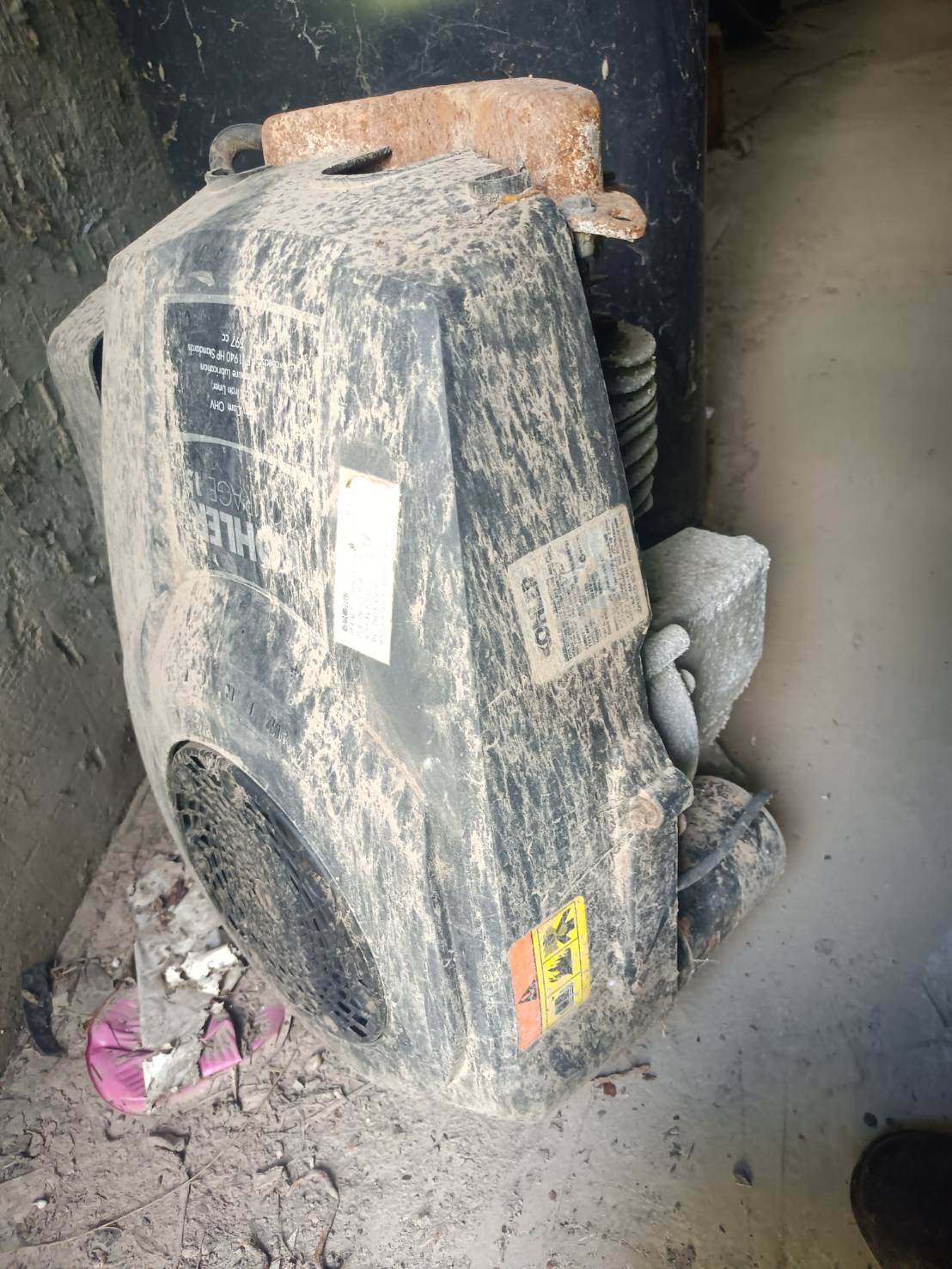  空氣馬達1台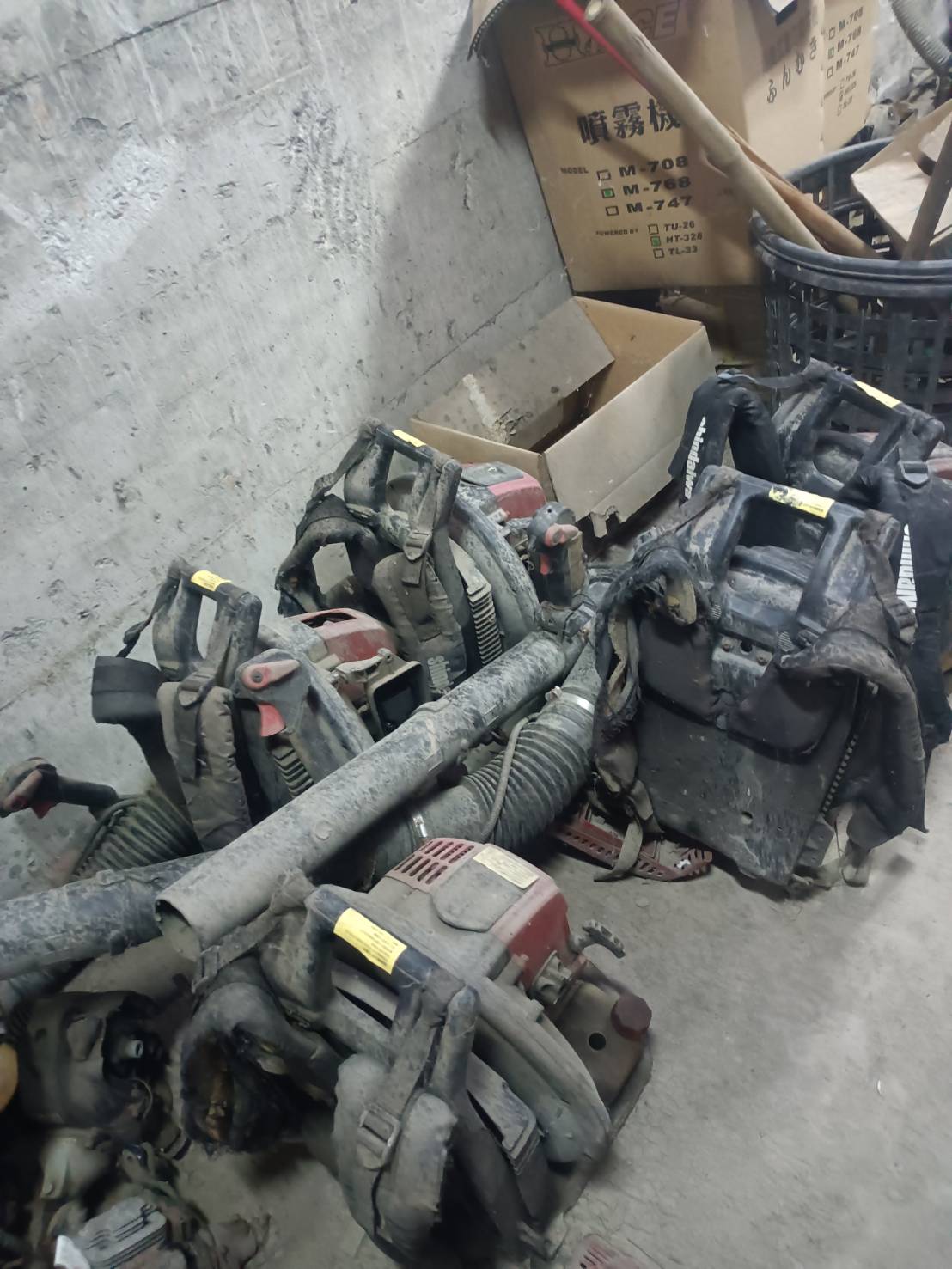 吹風器5台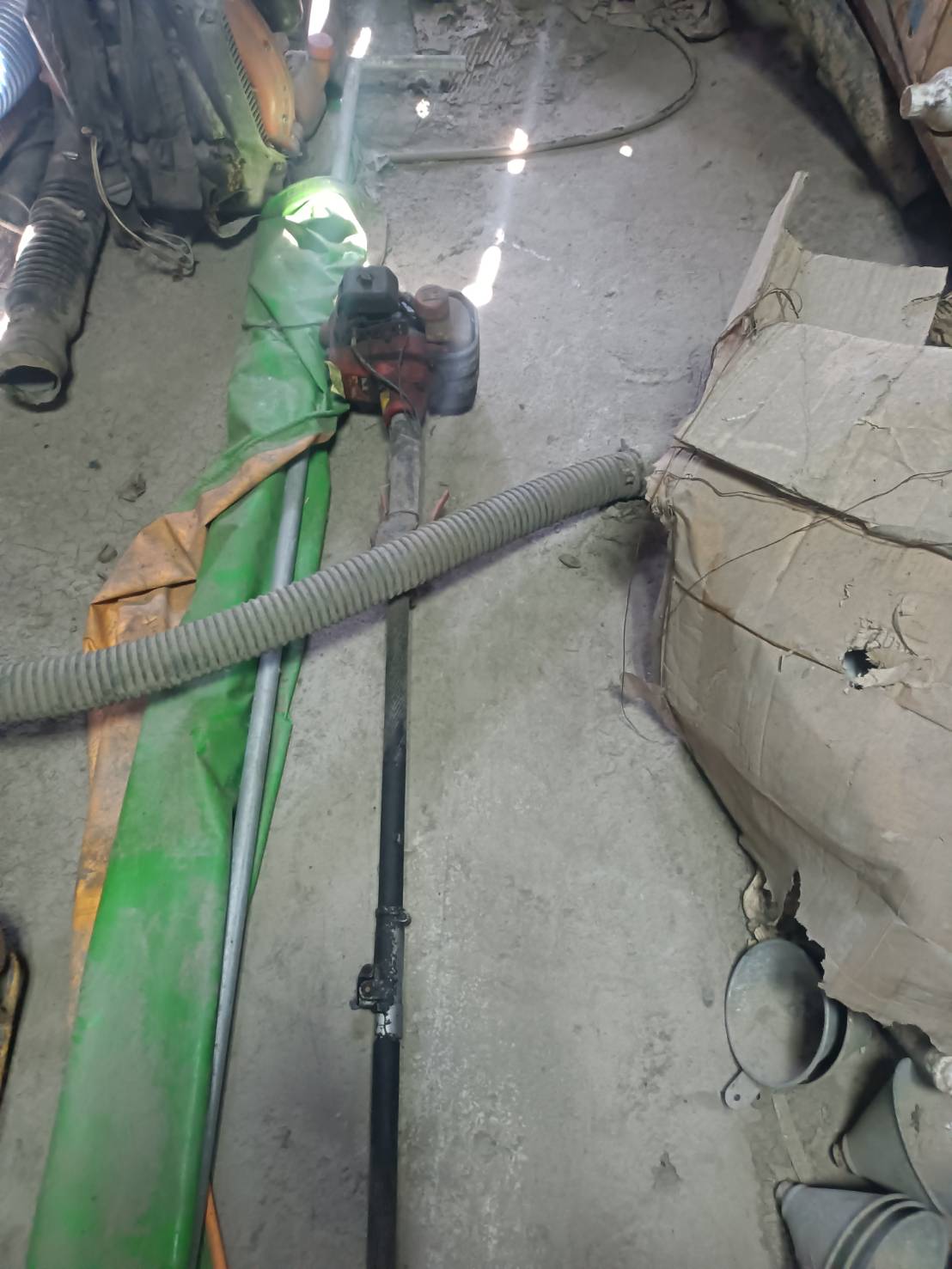 動力鏈鋸1台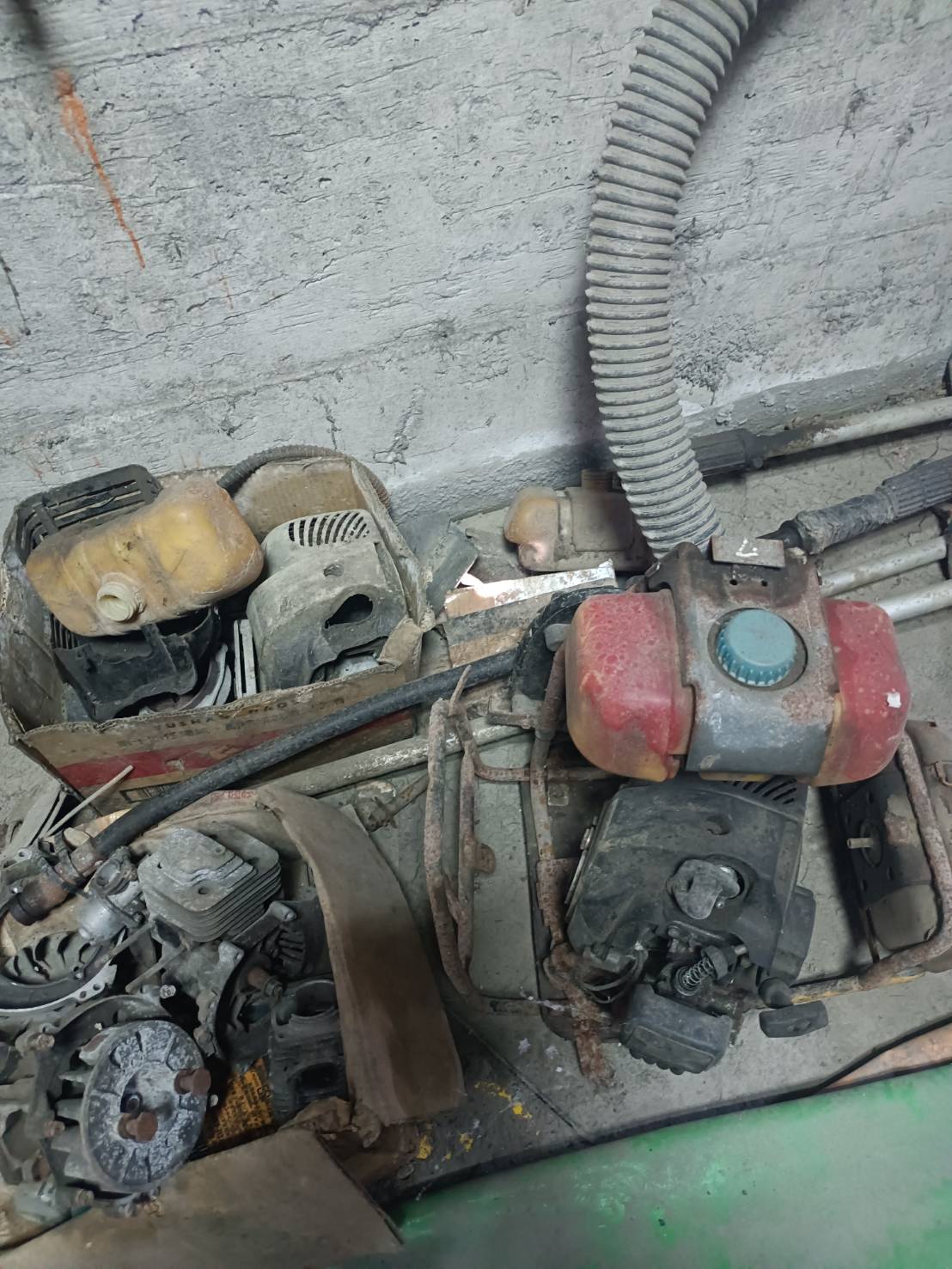 刈草機3台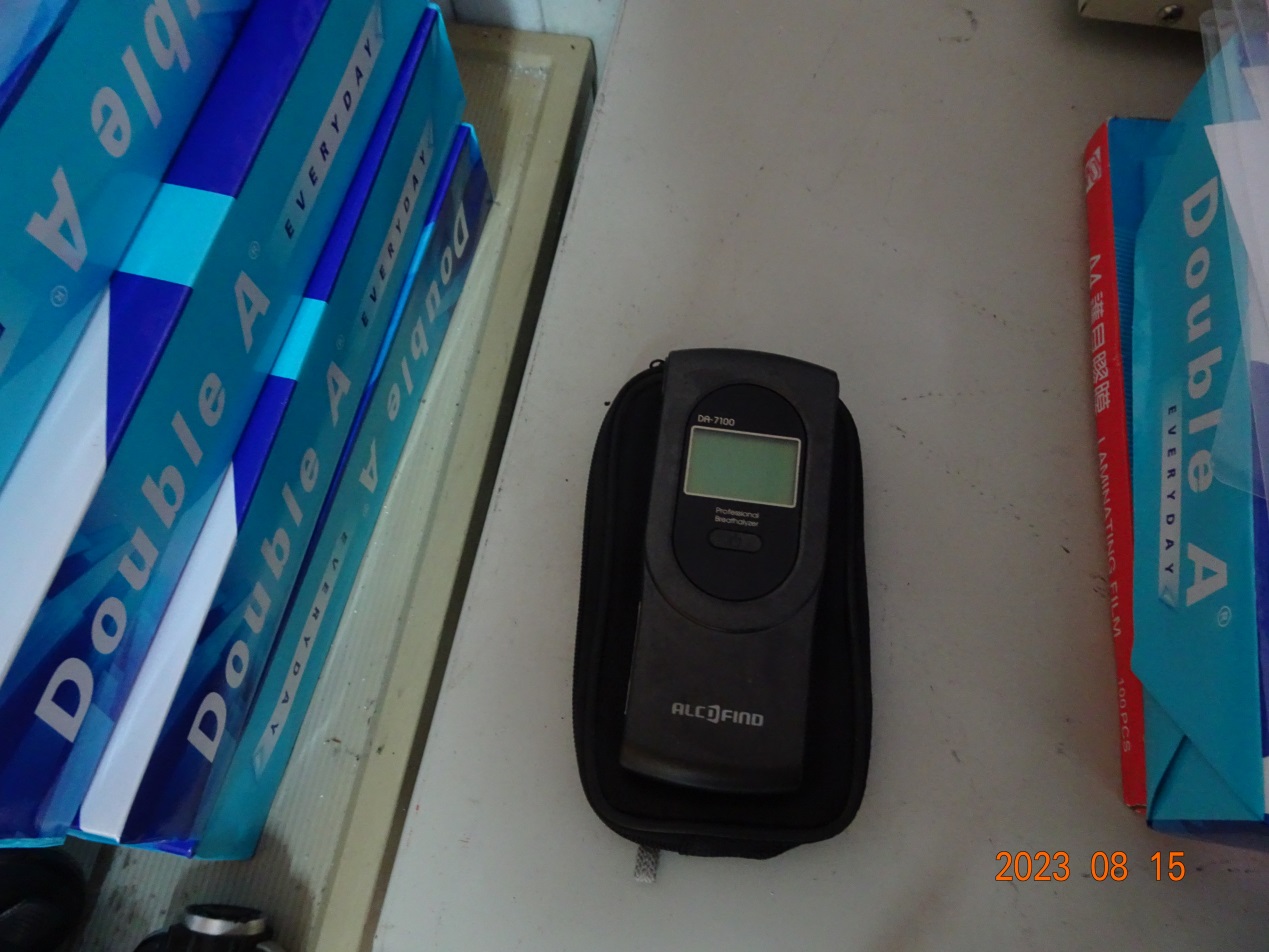 酒精濃度測量機1台行車紀錄器3台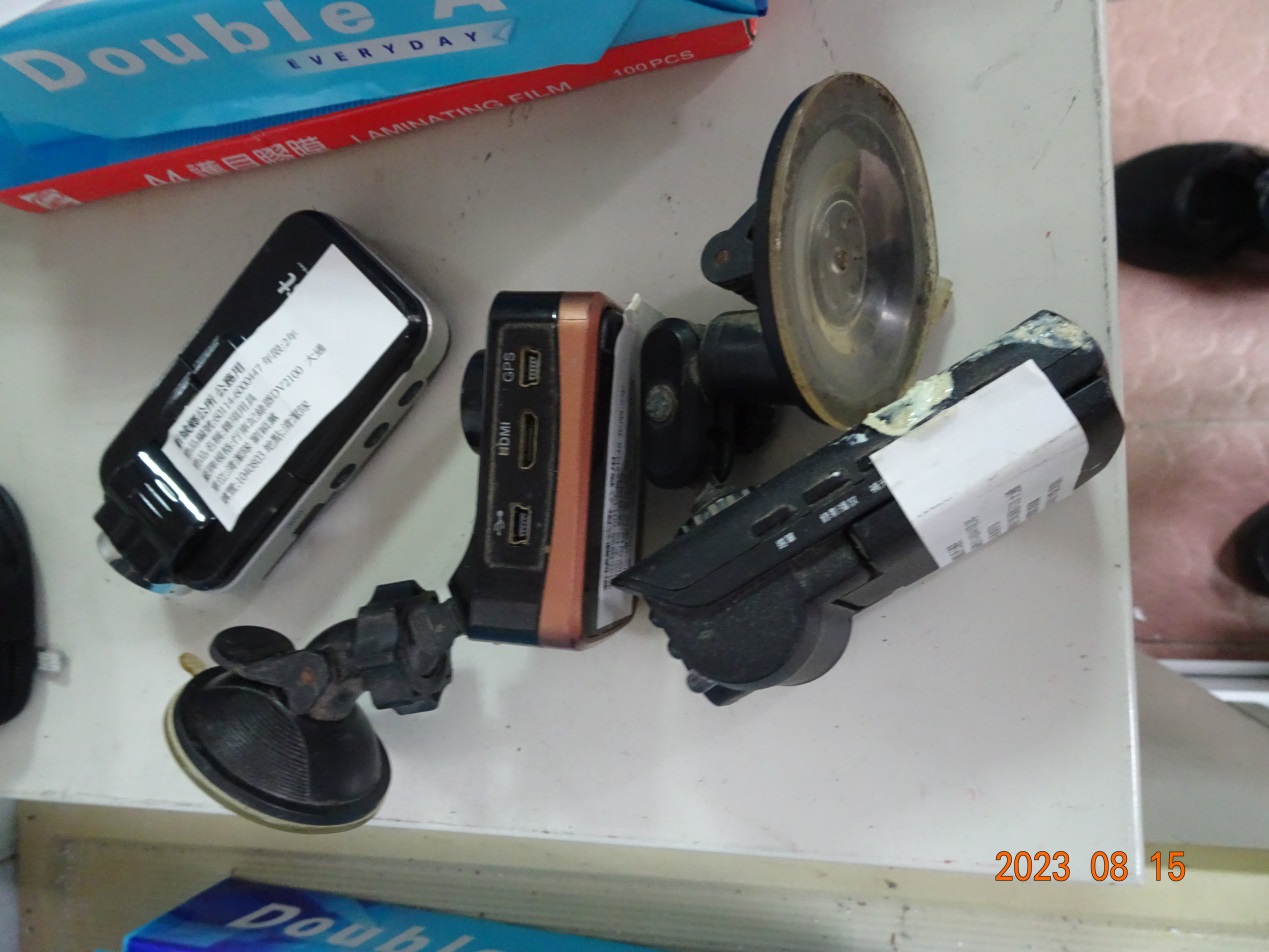 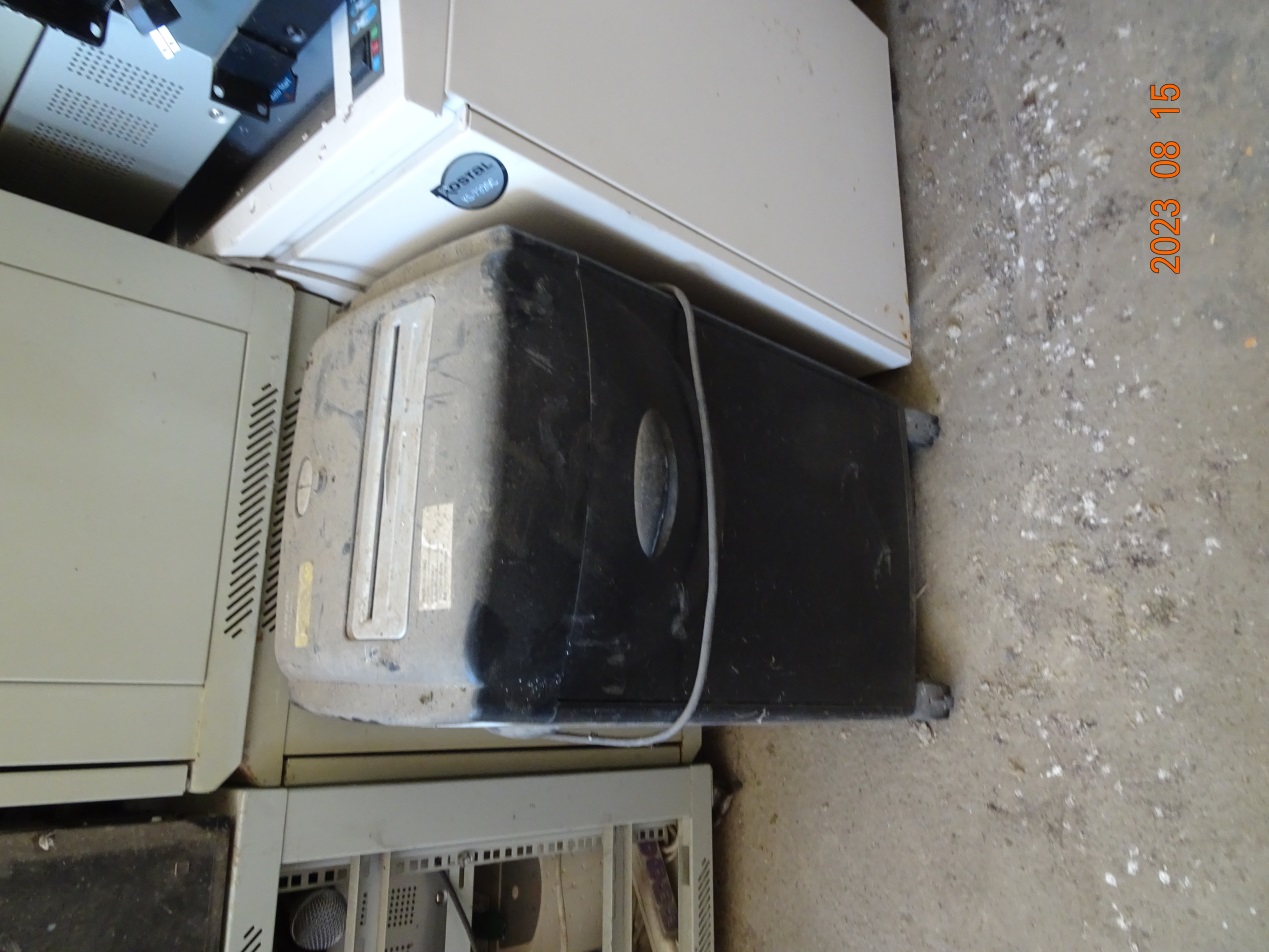 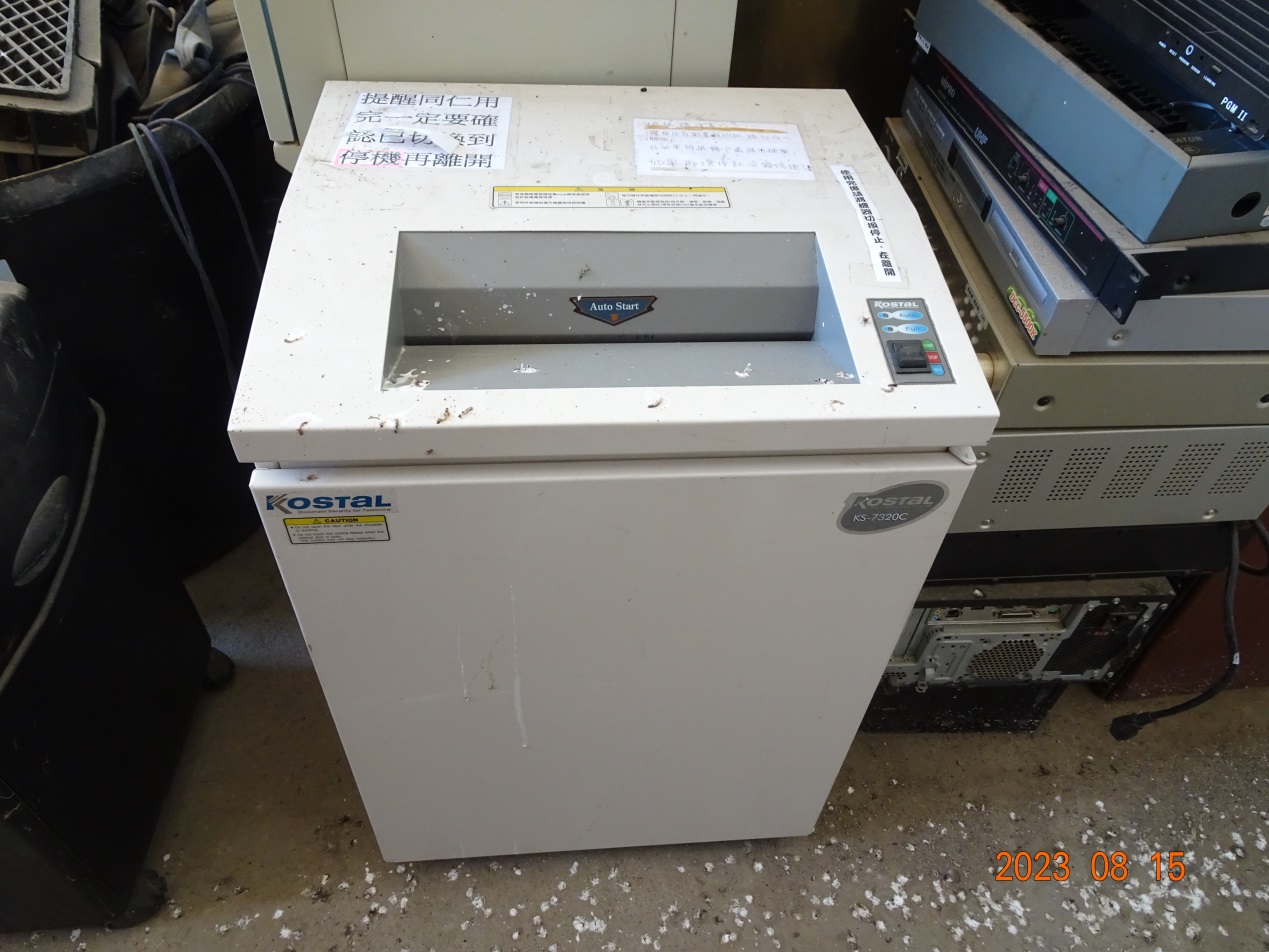 碎紙機2台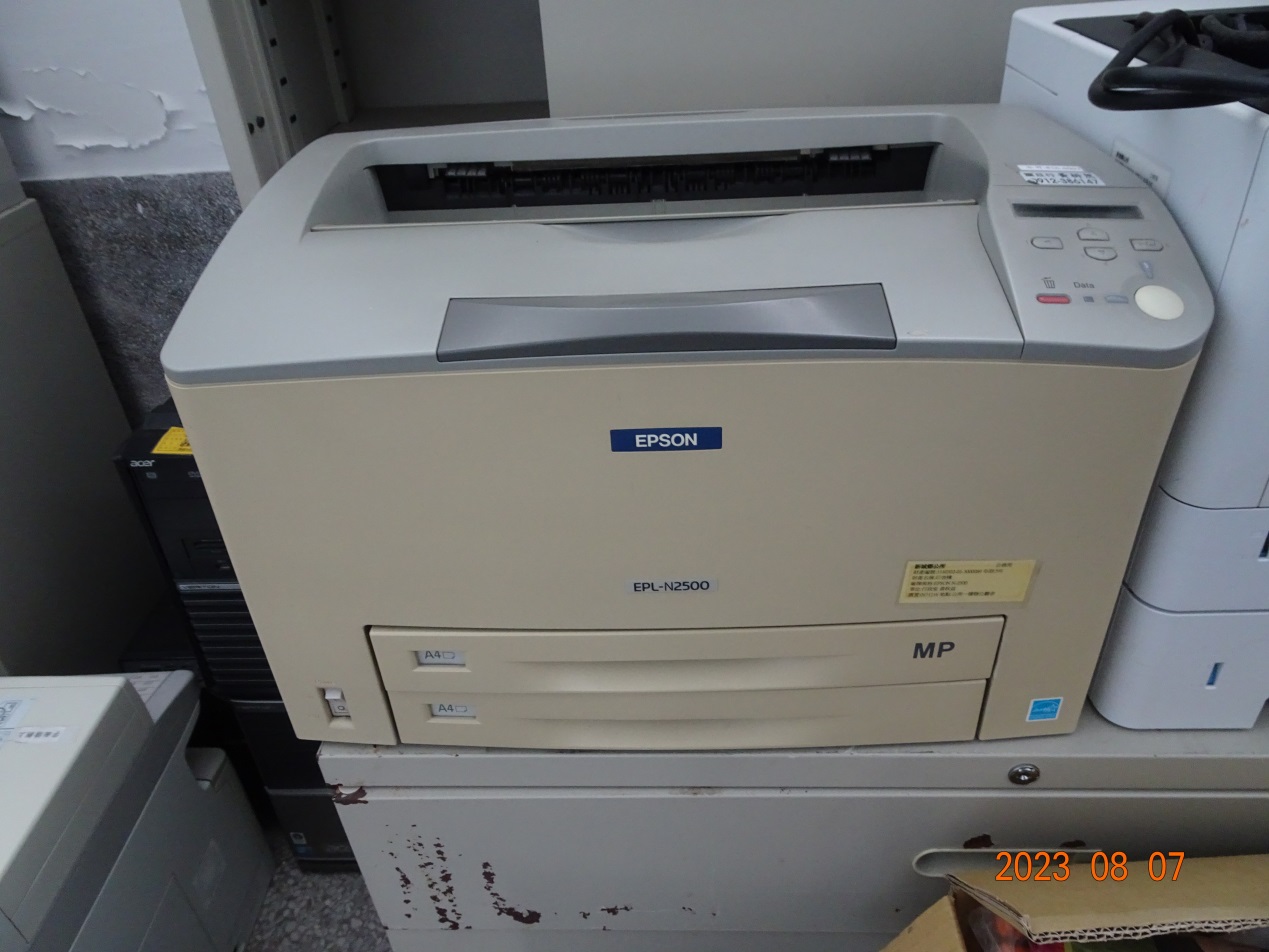 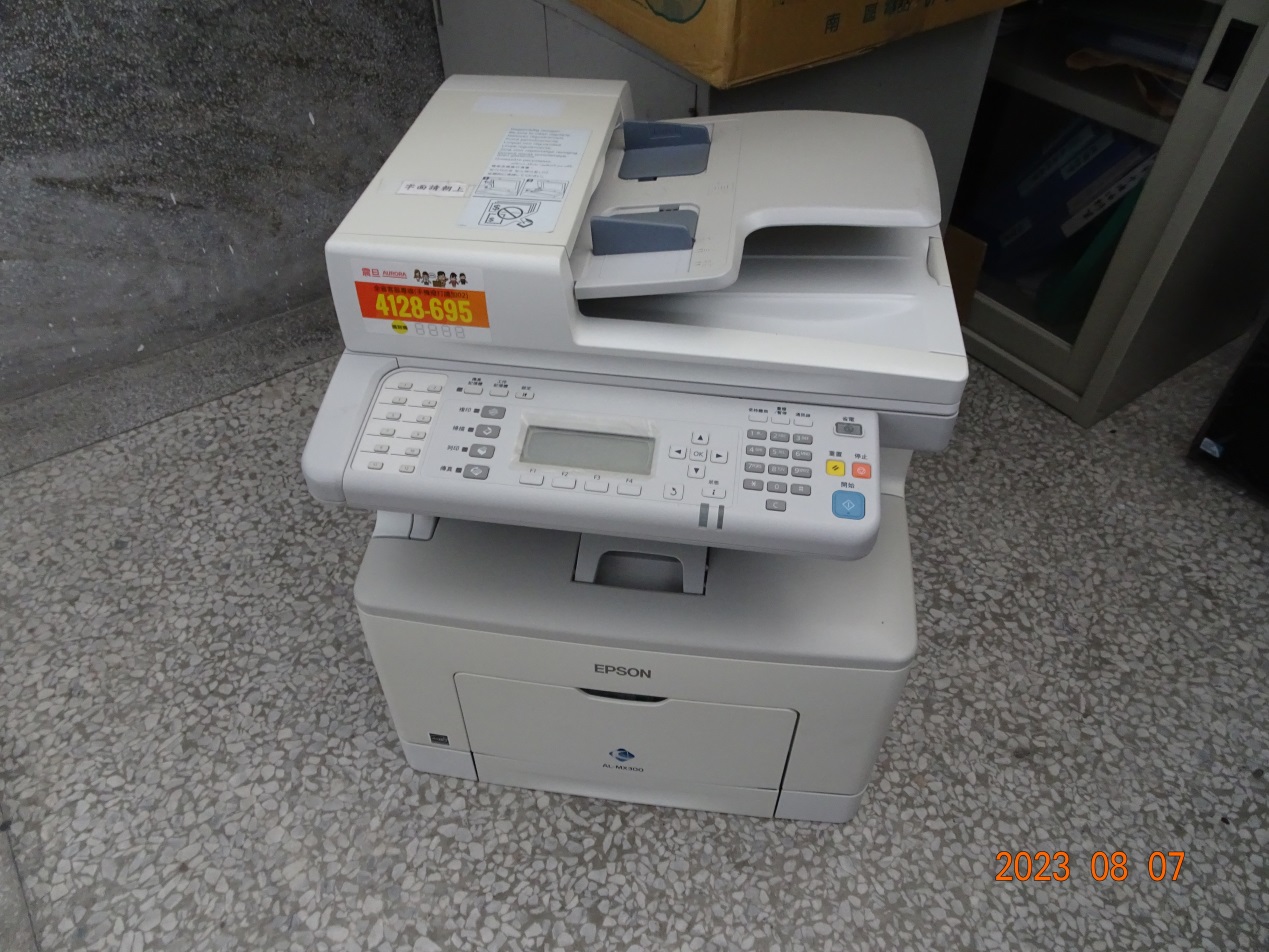 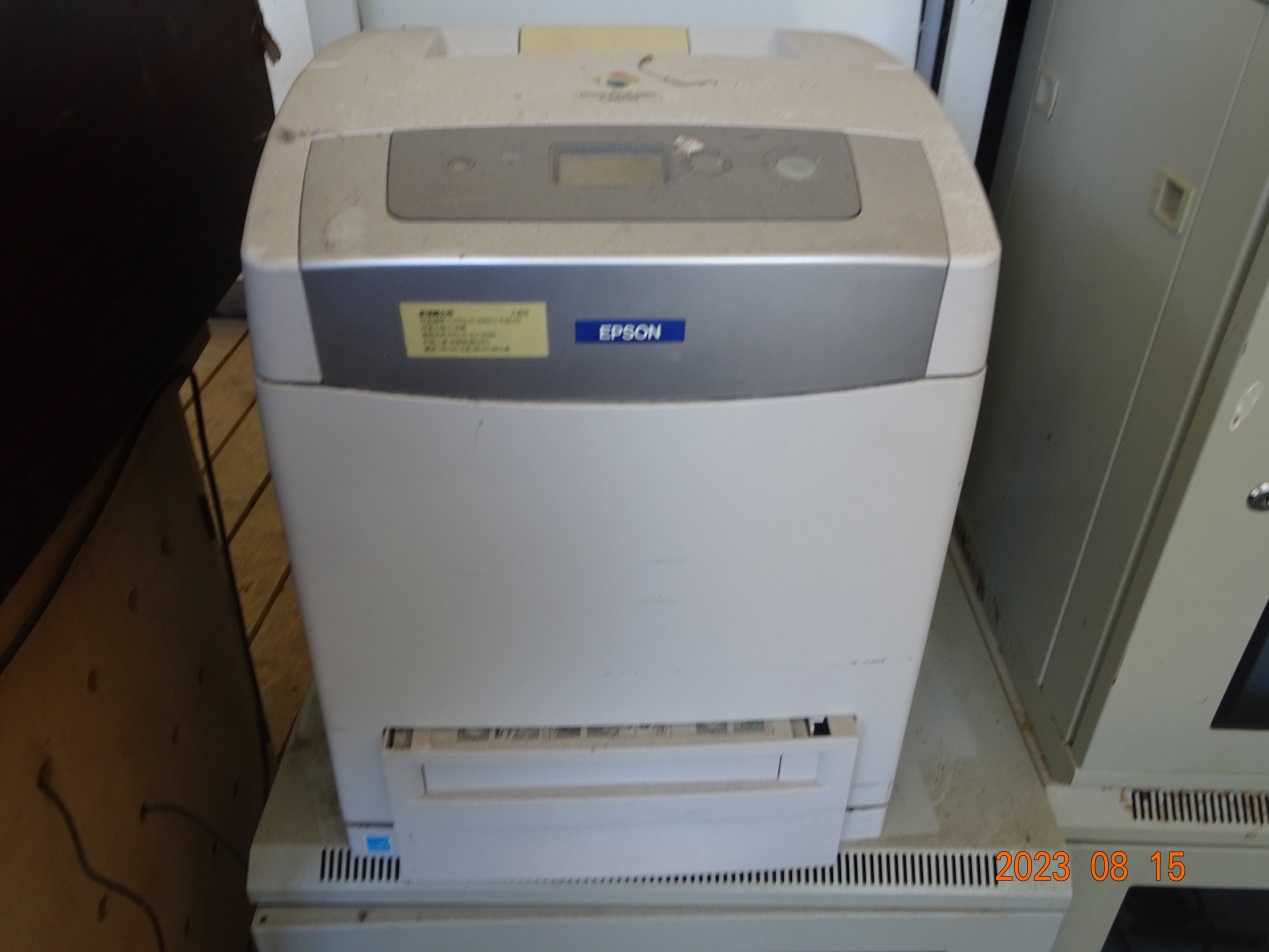 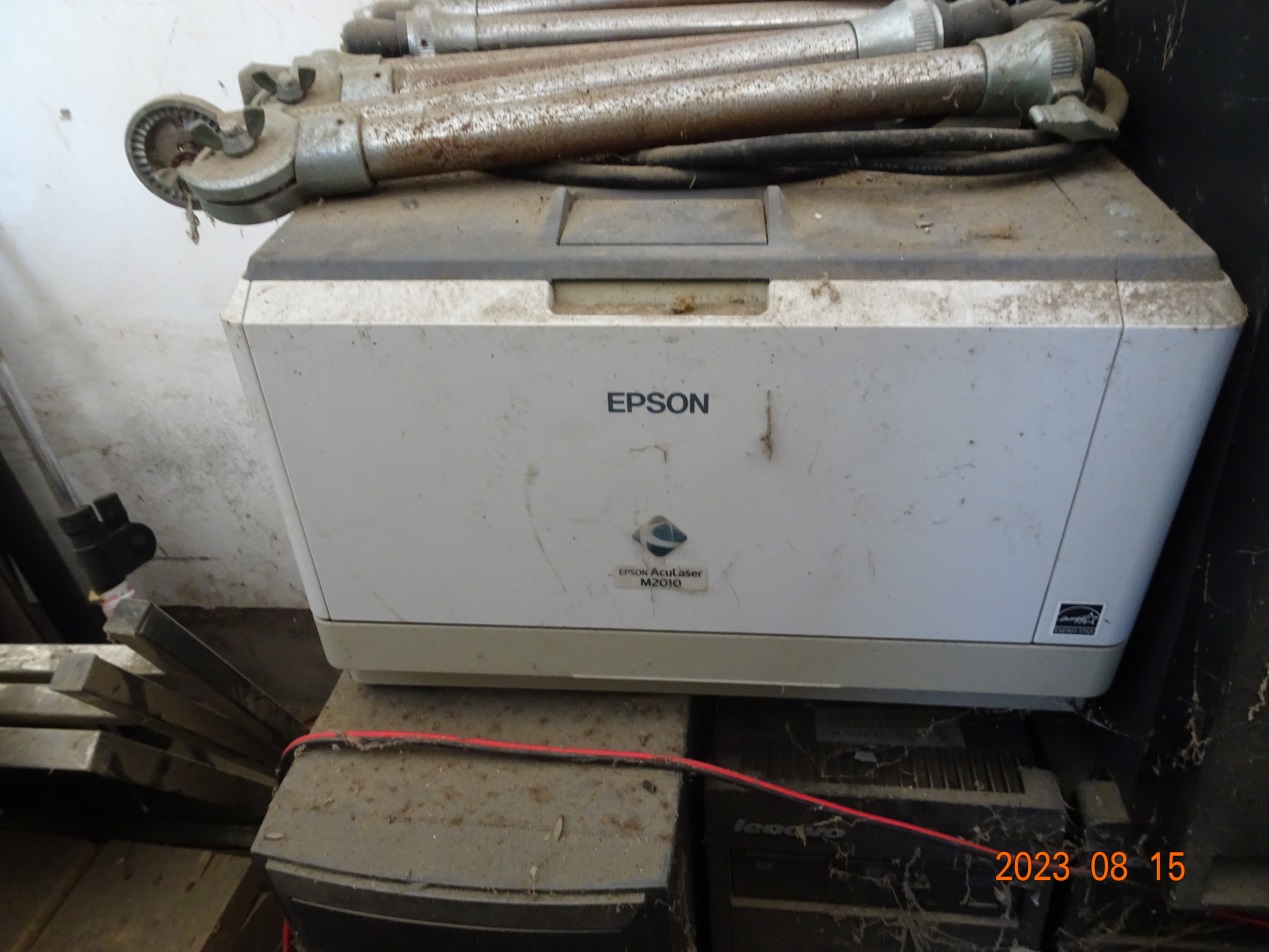 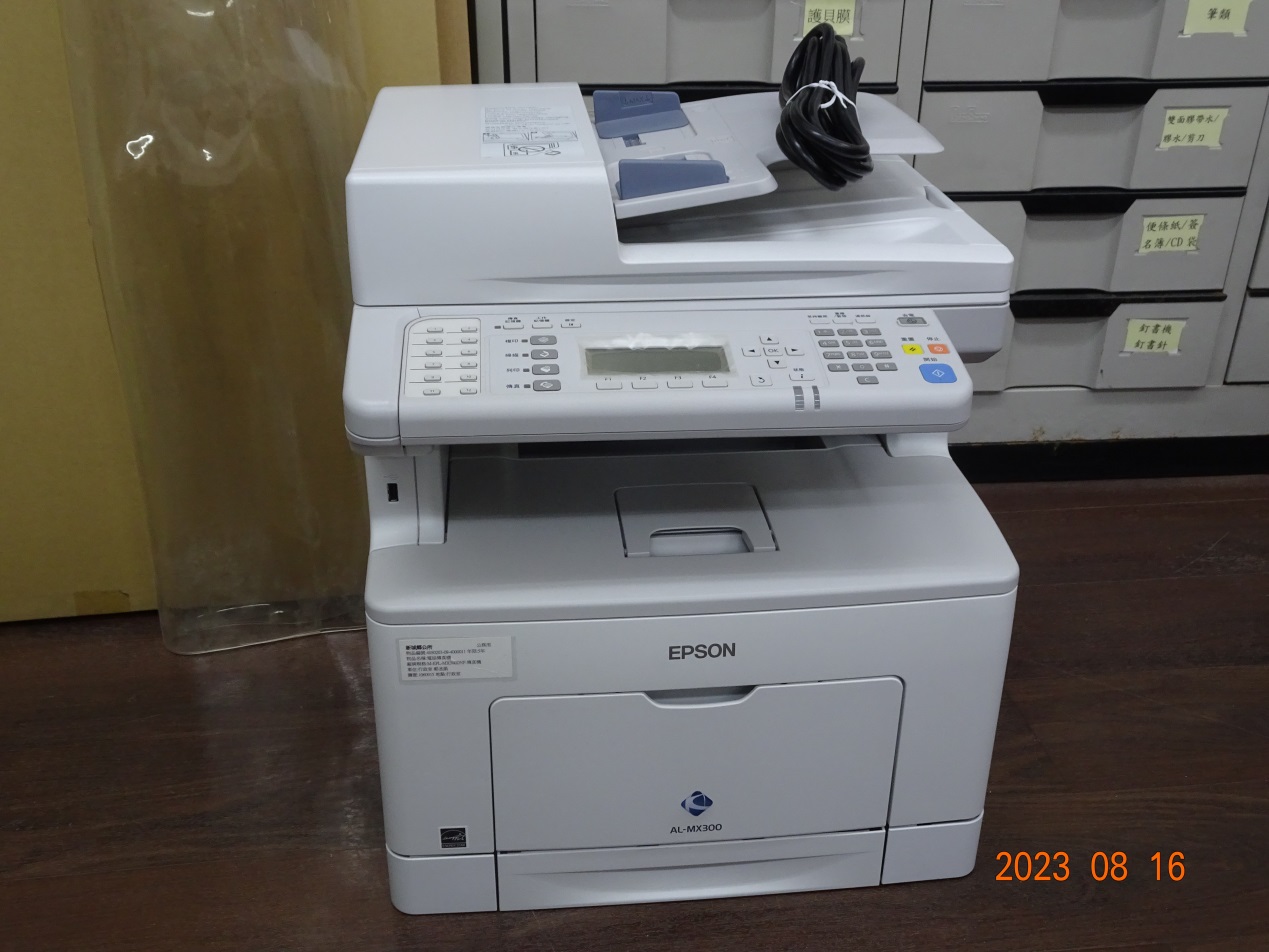 印表機5台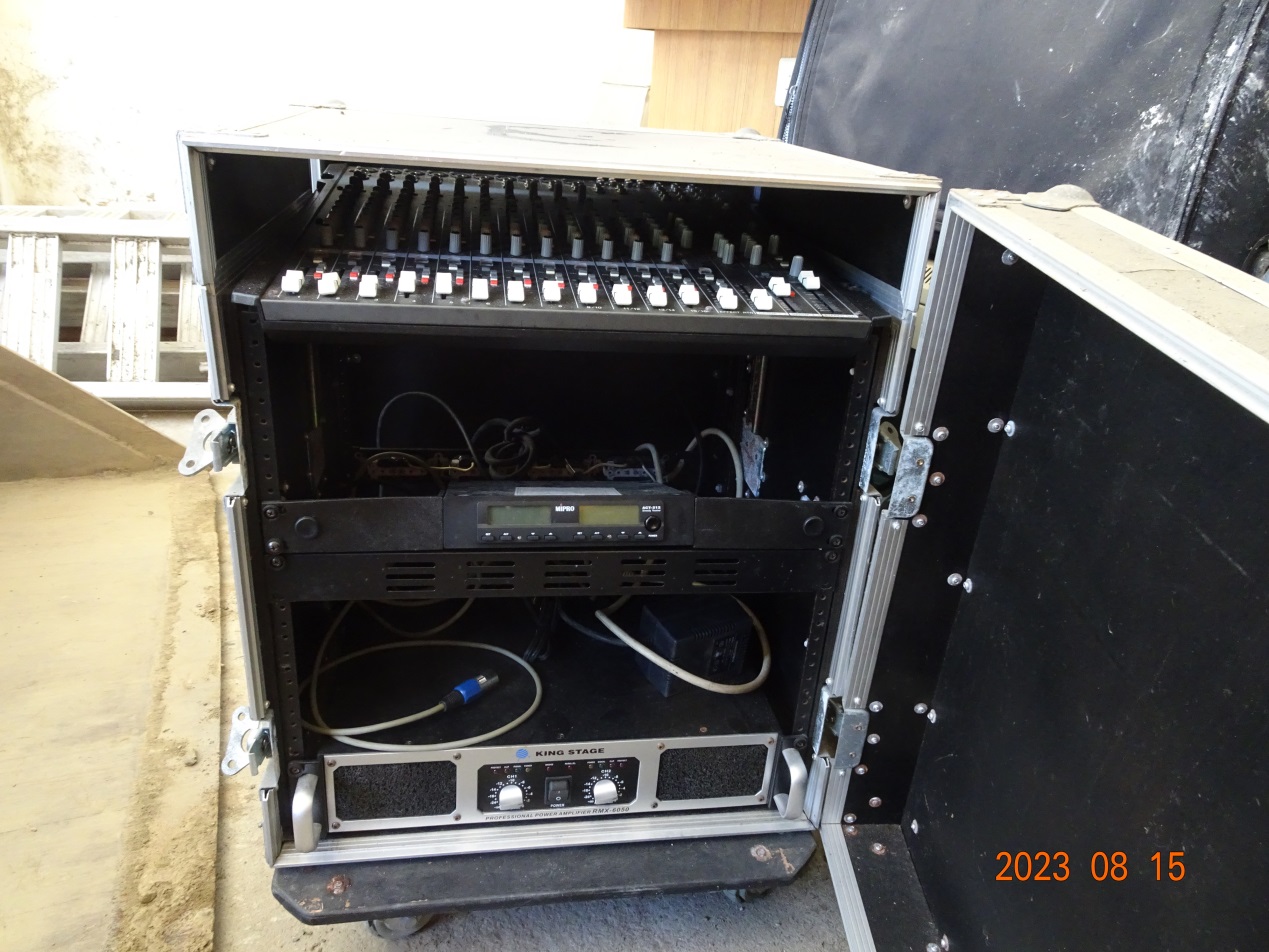 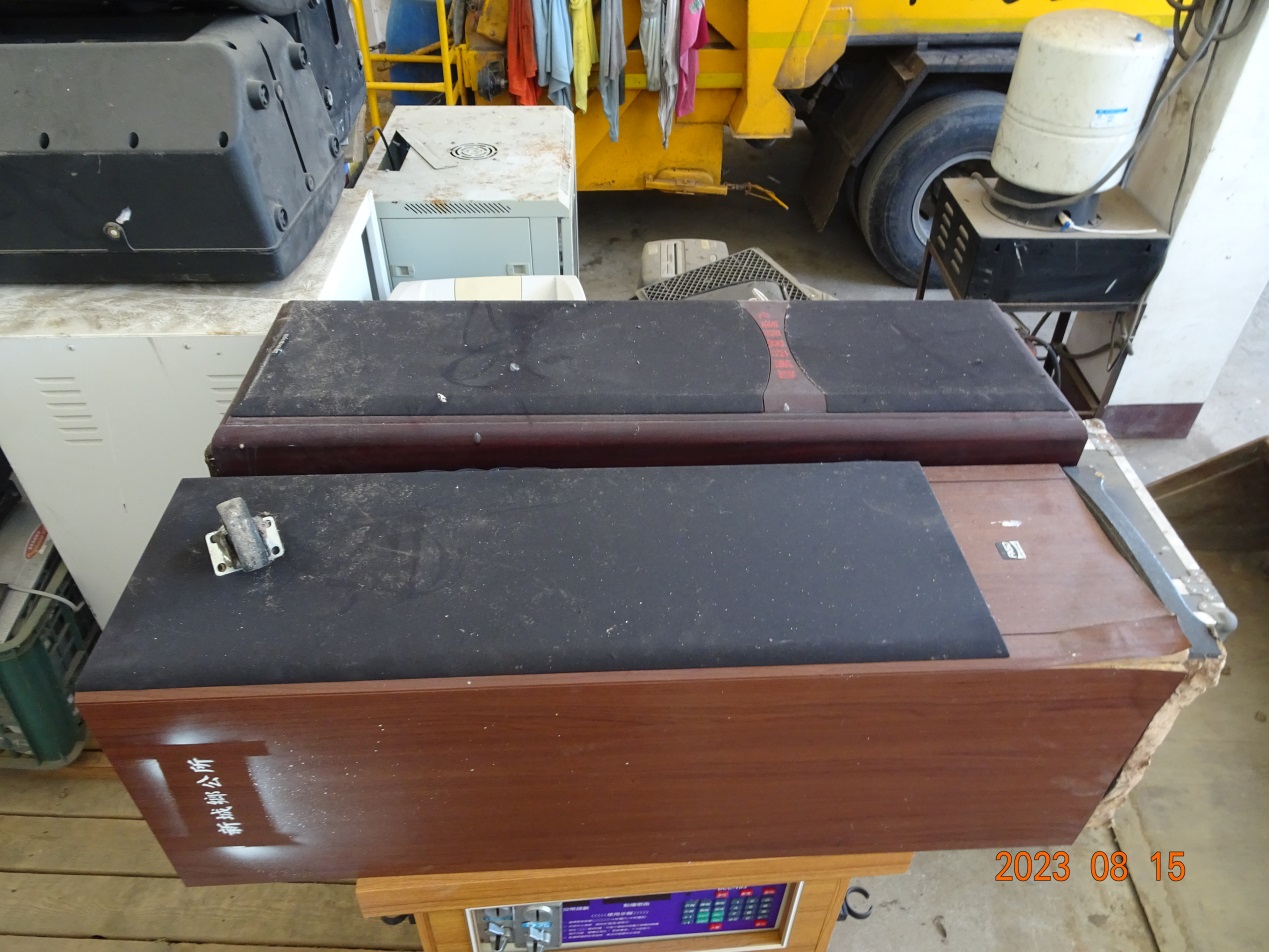 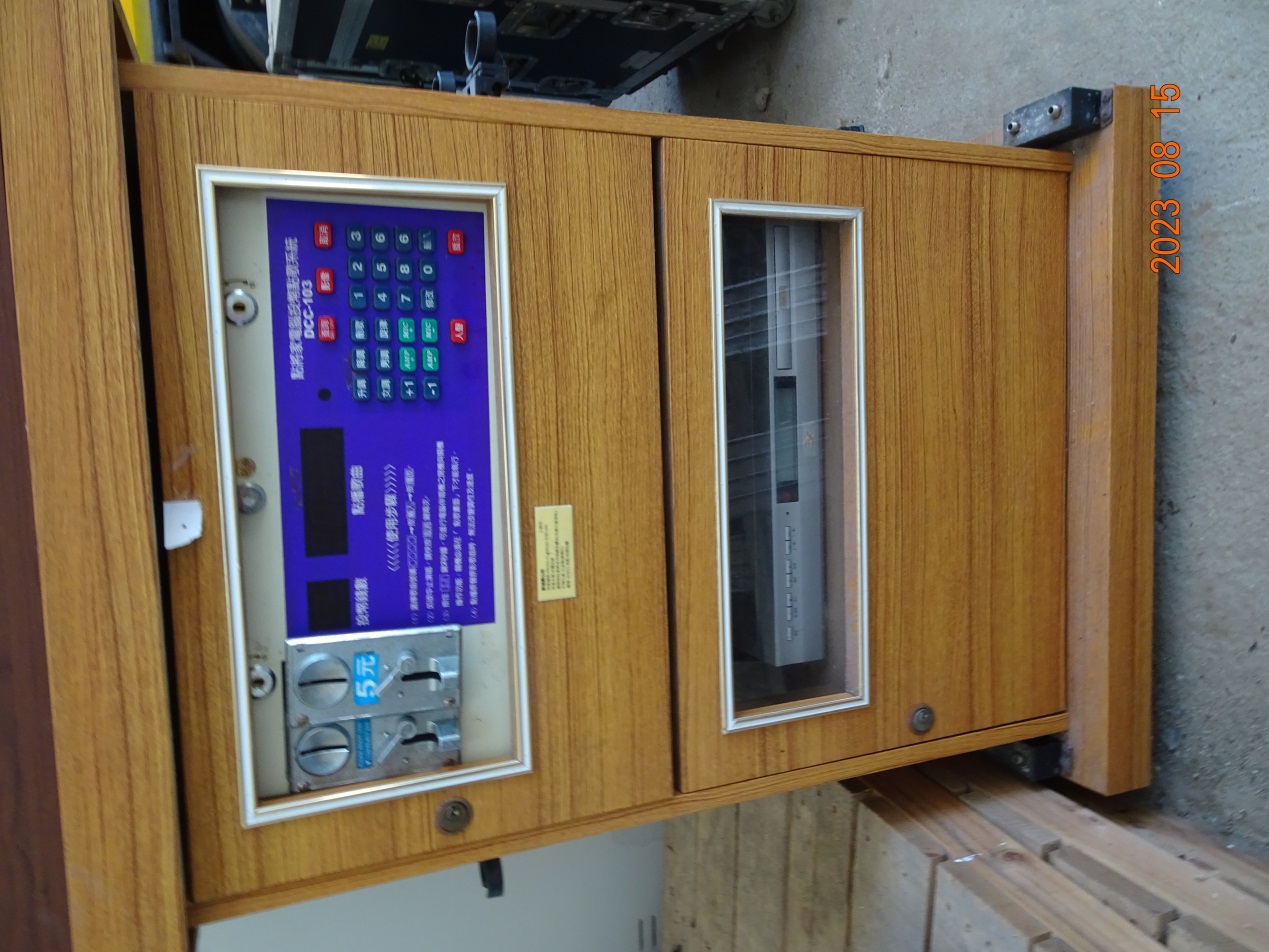 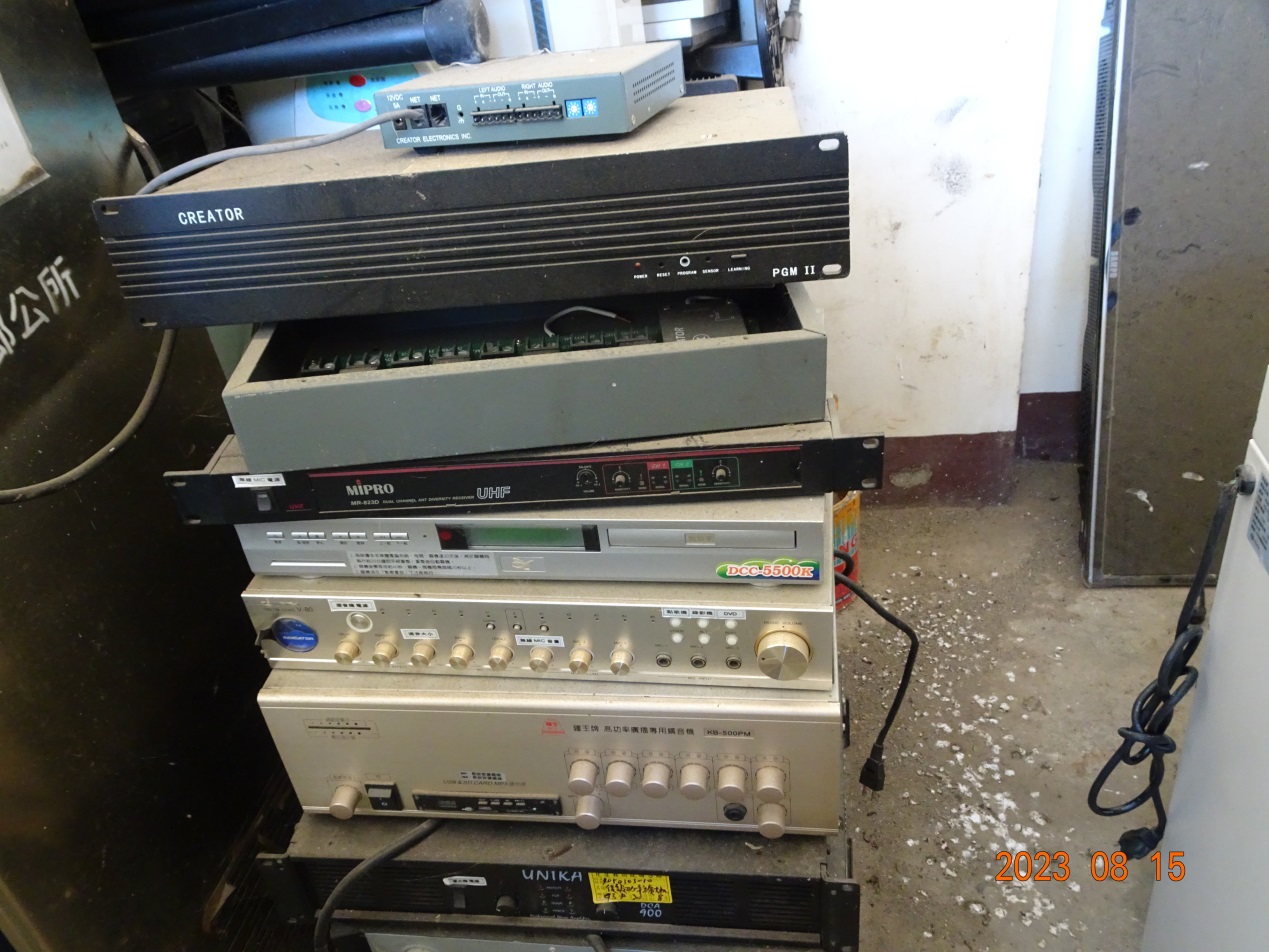 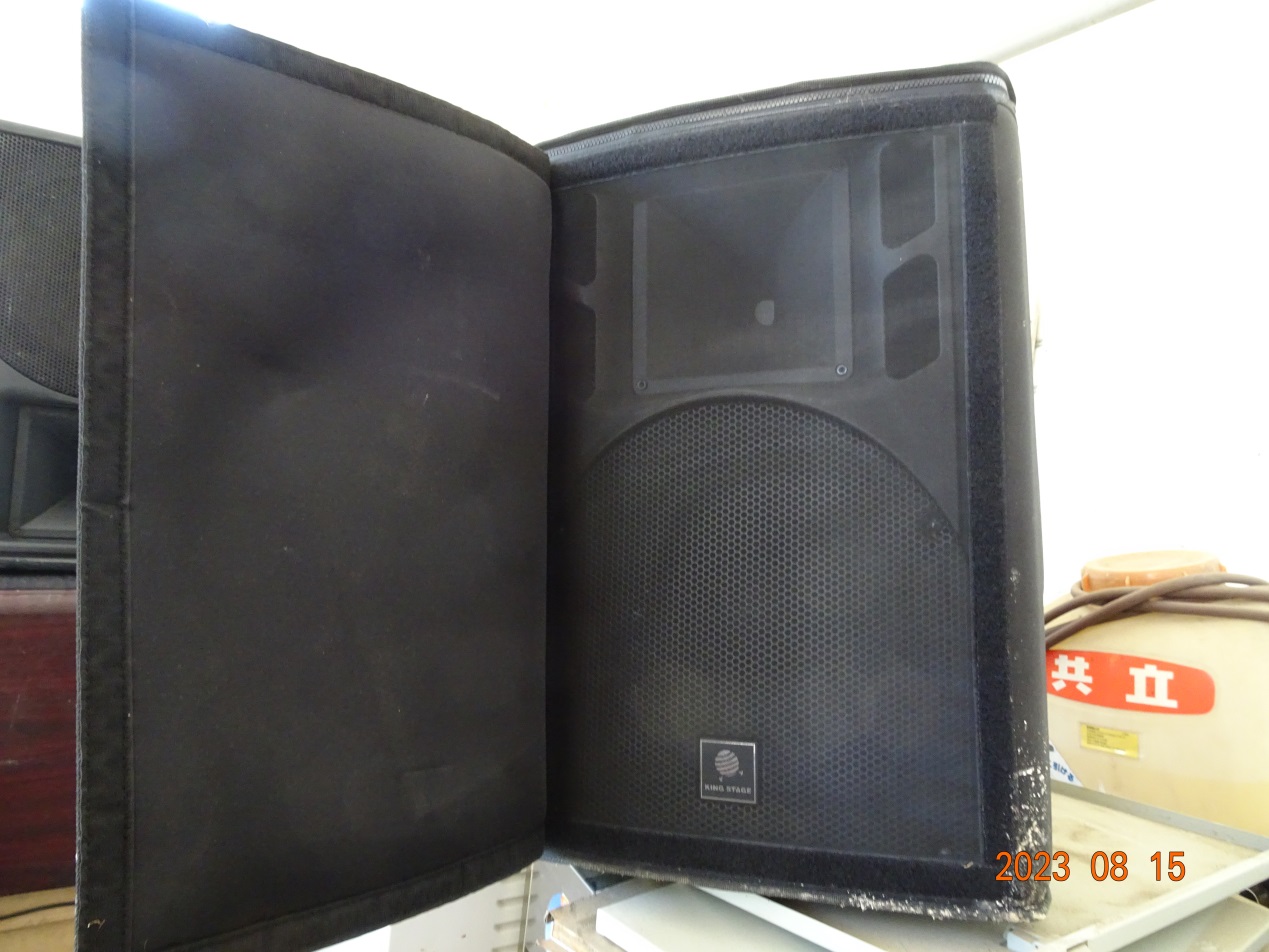 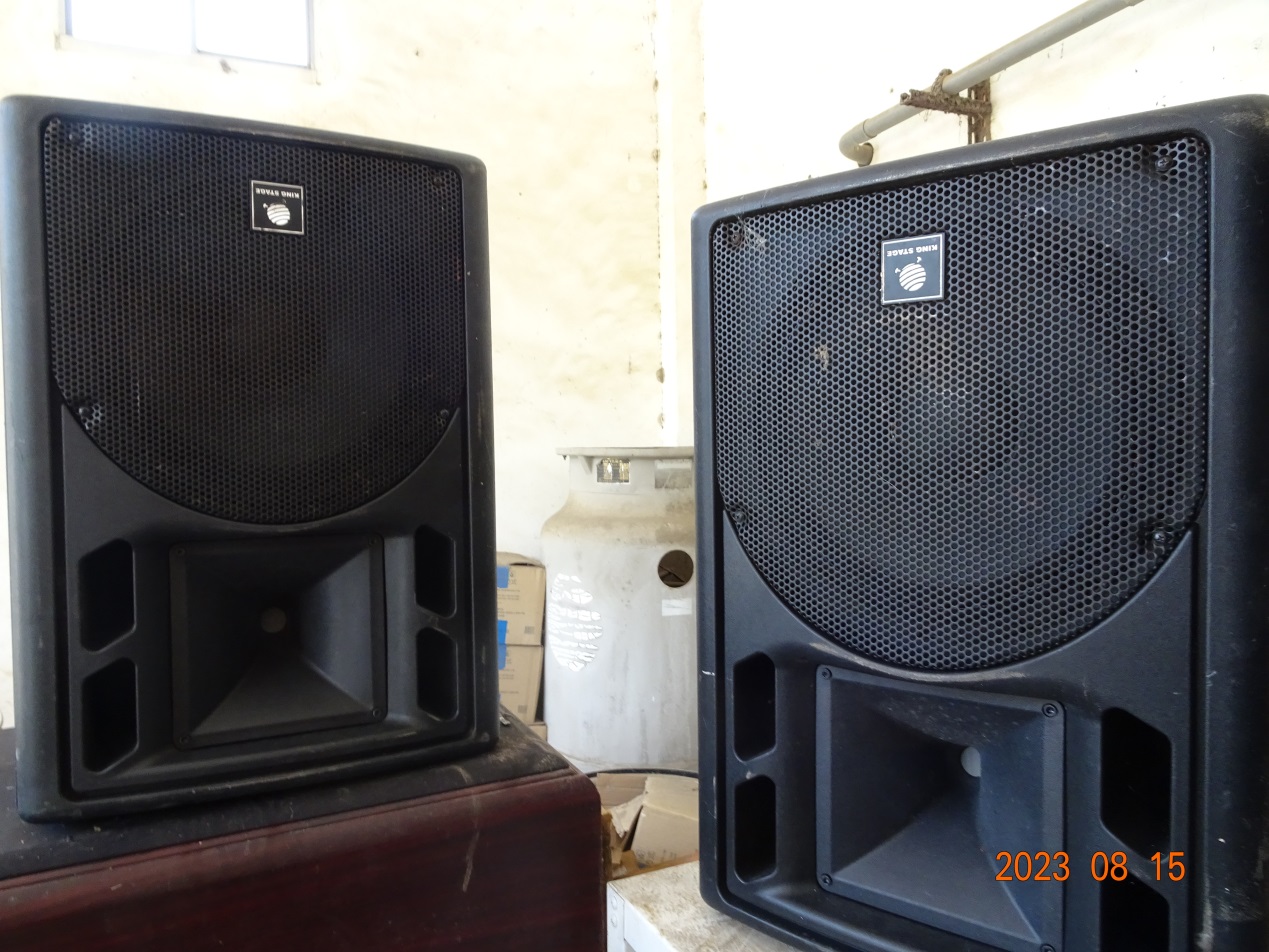 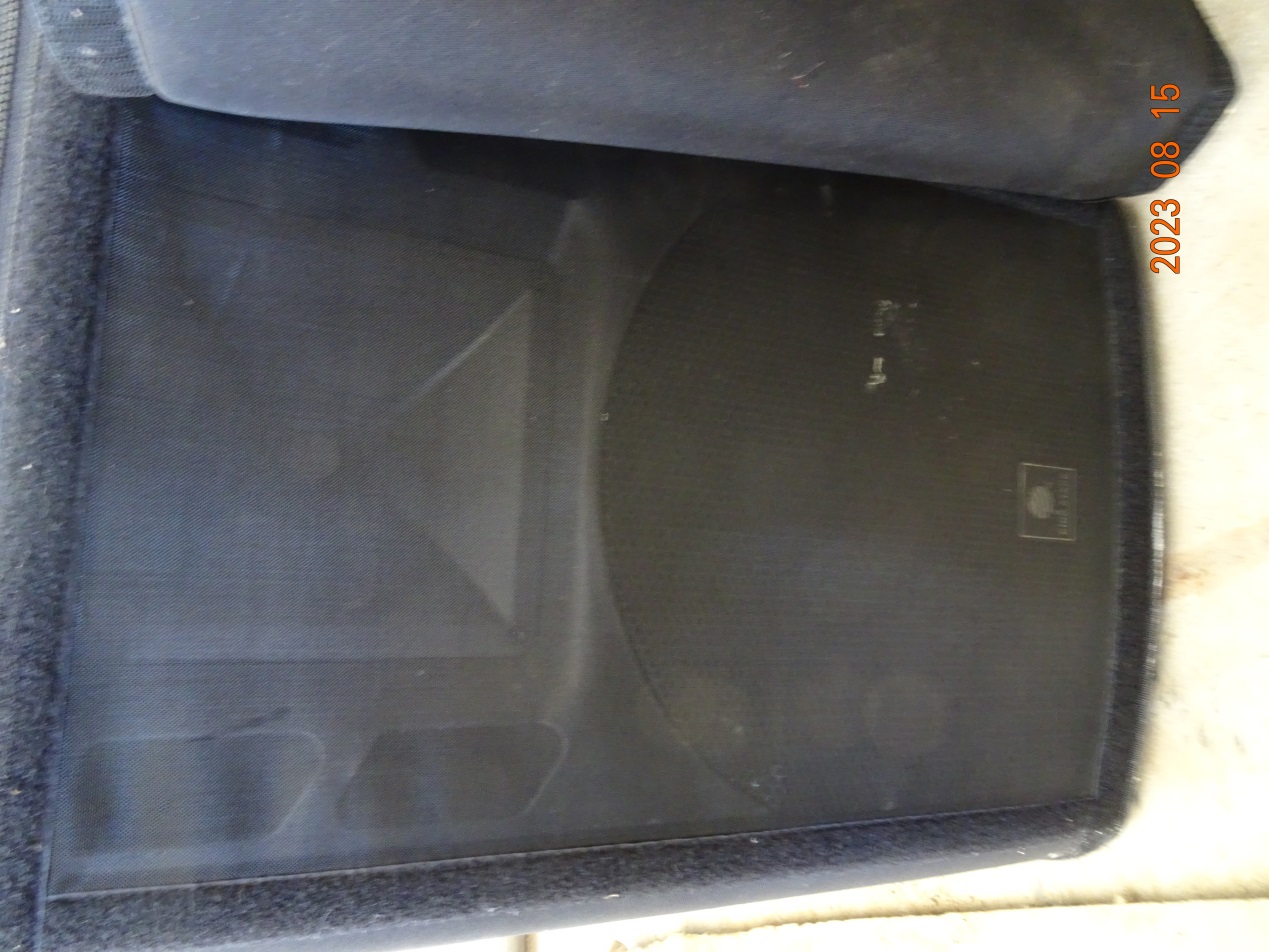 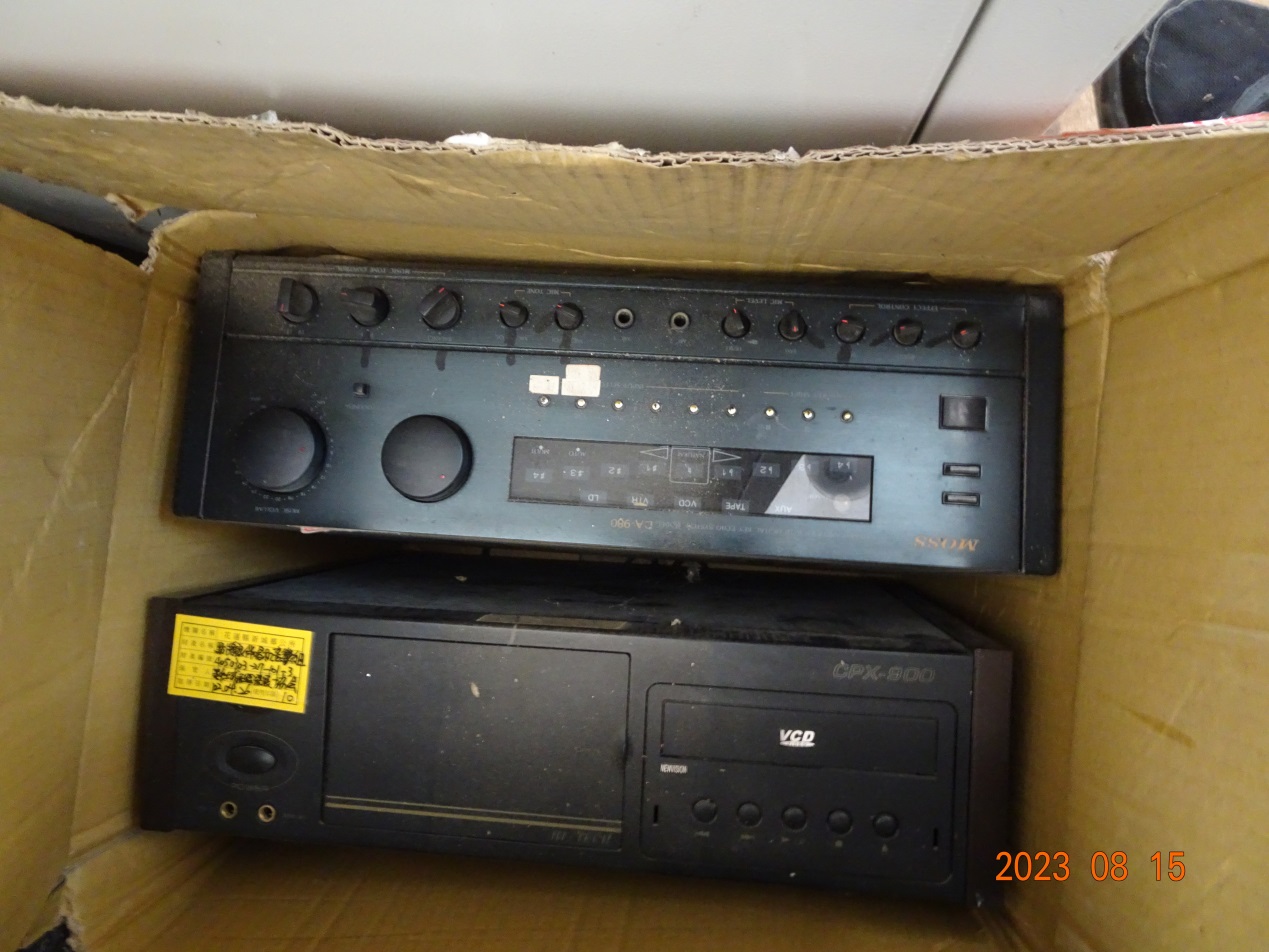 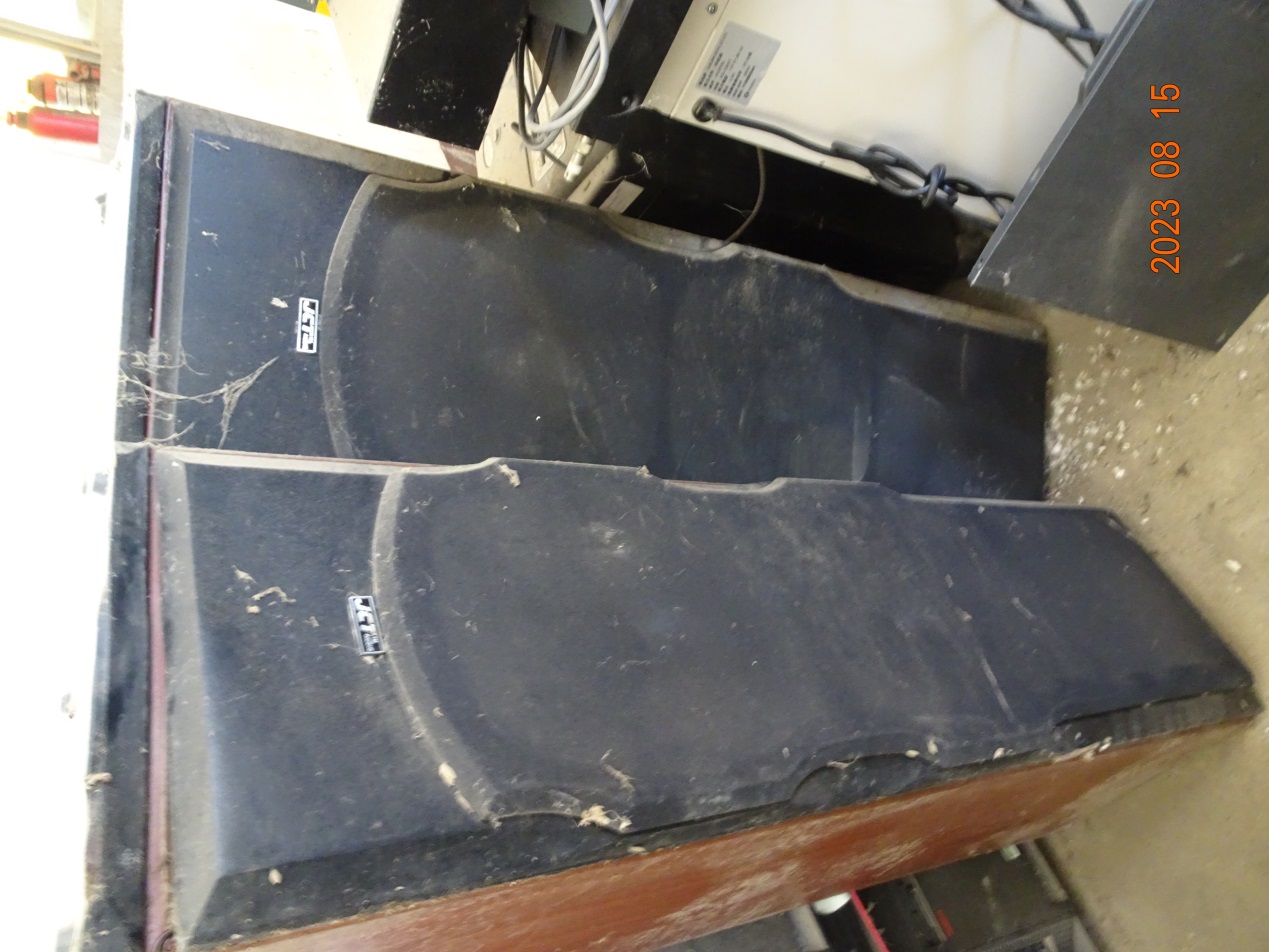 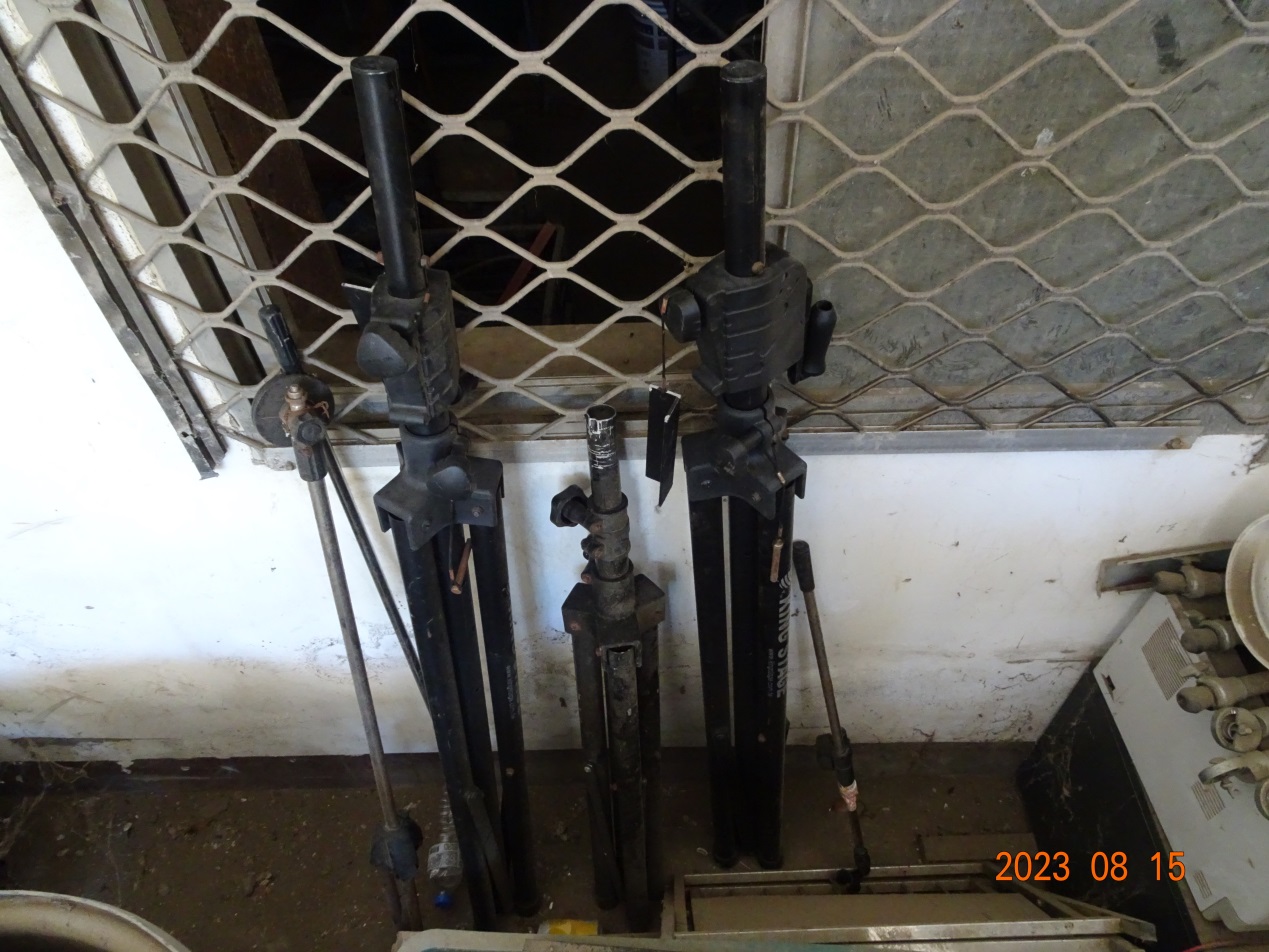 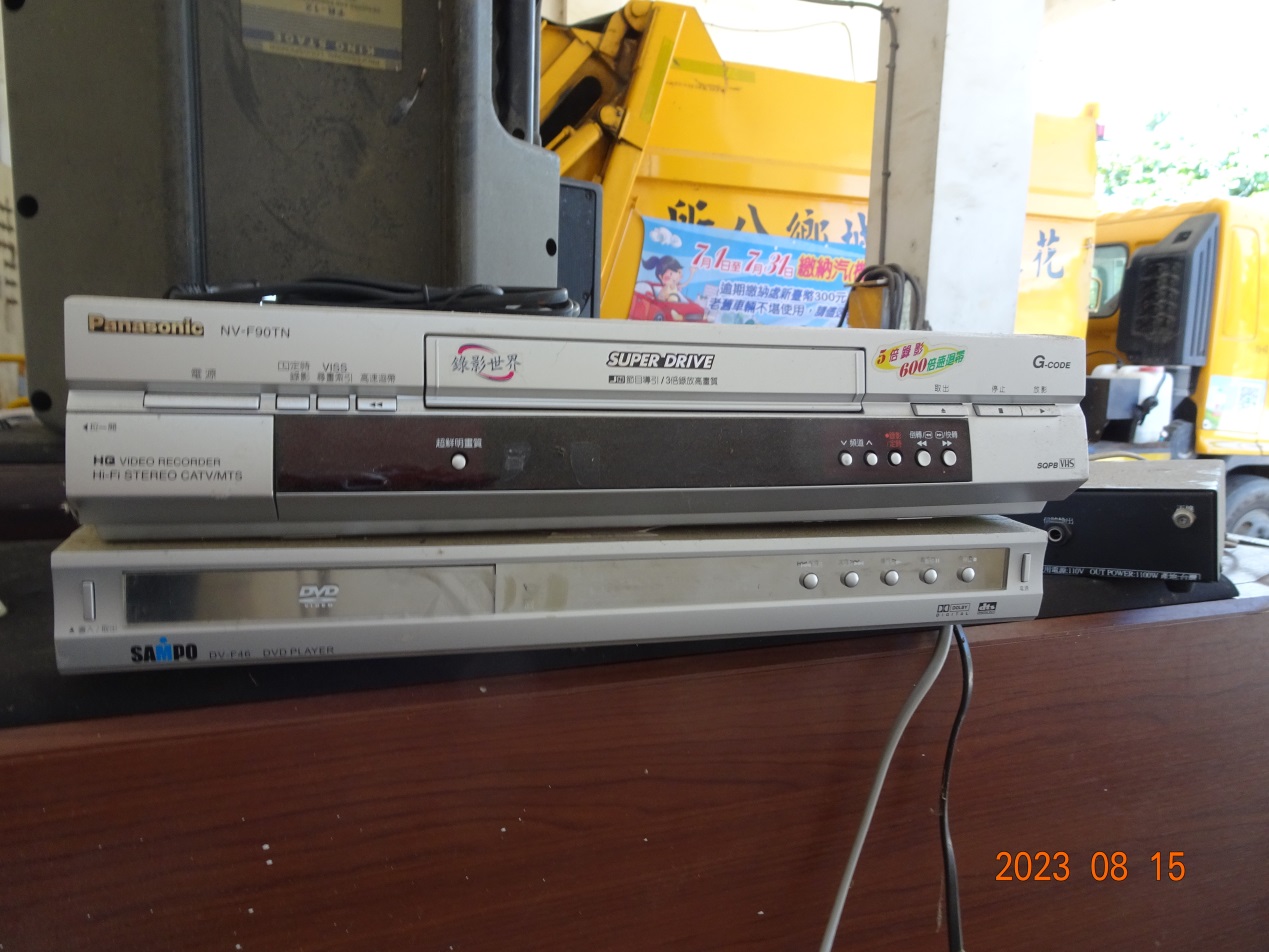 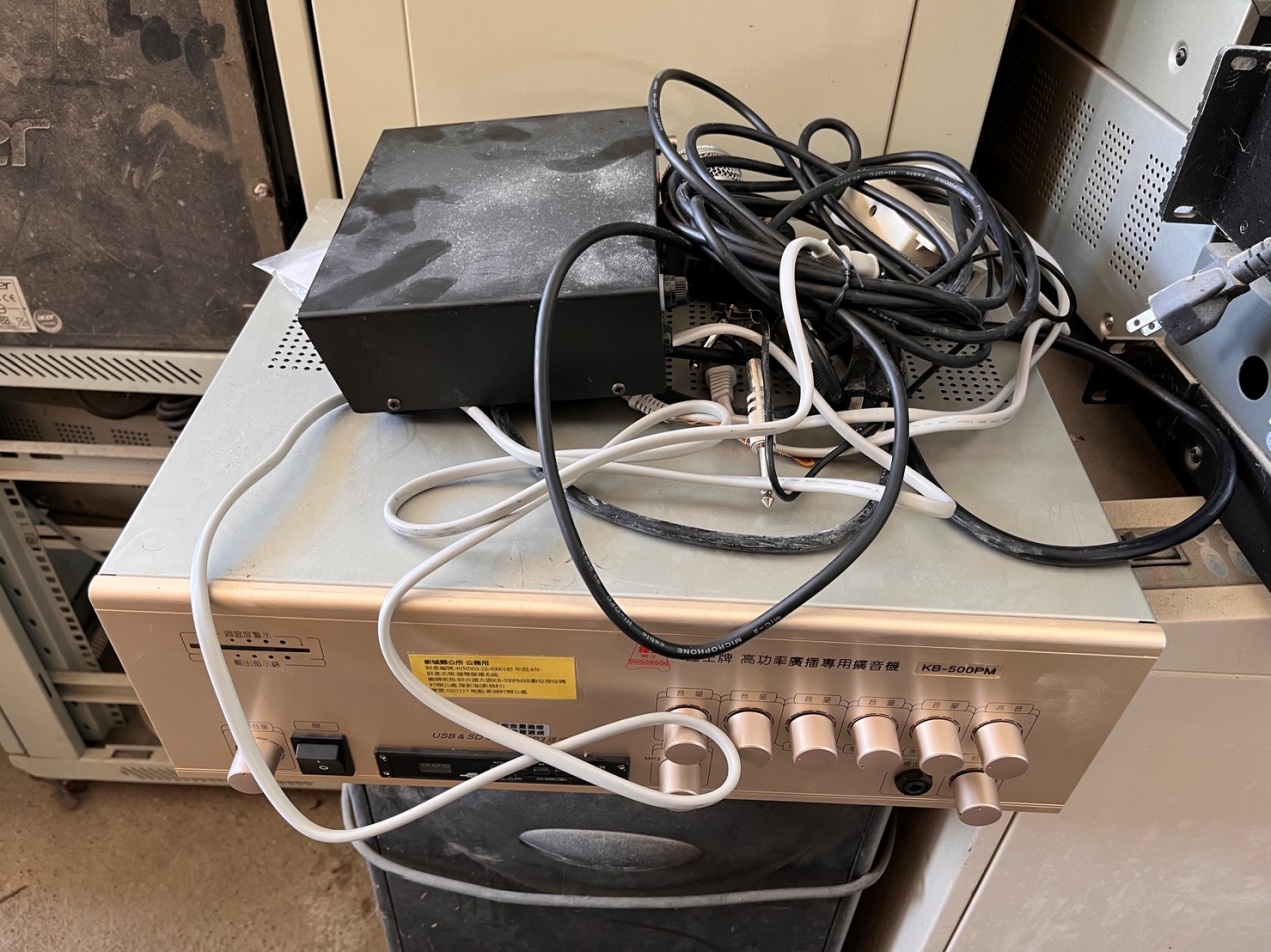 音響設備1批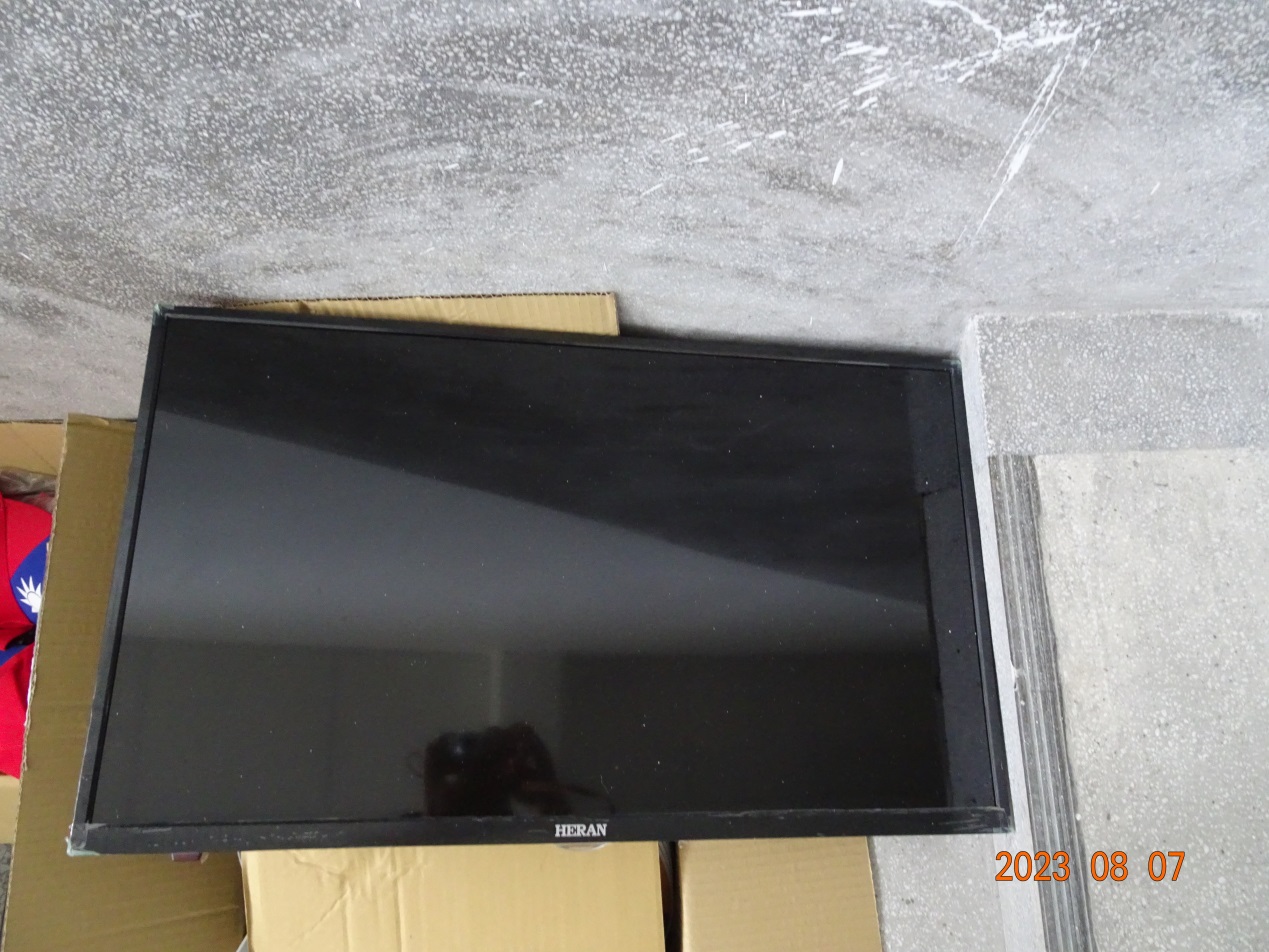 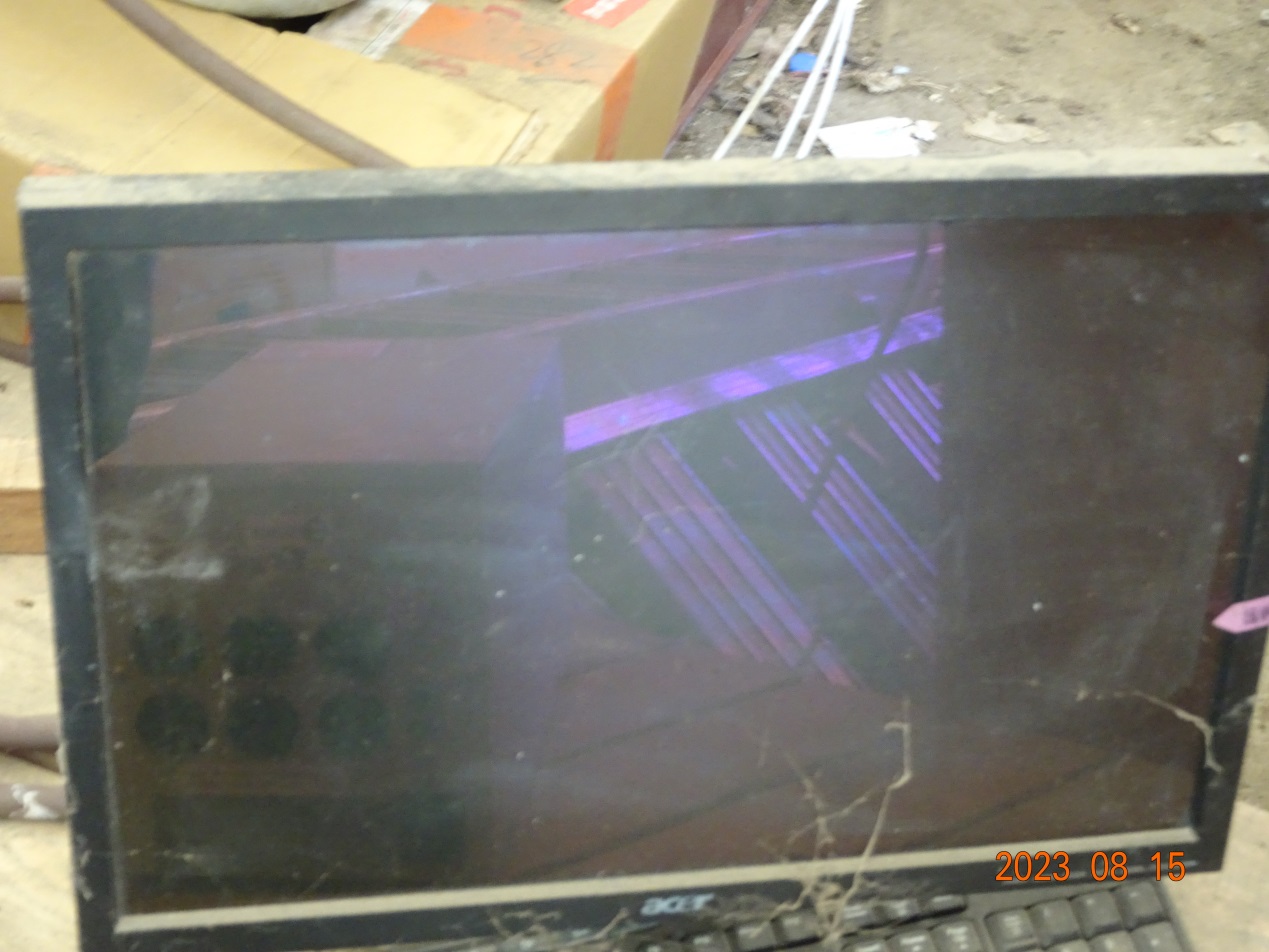 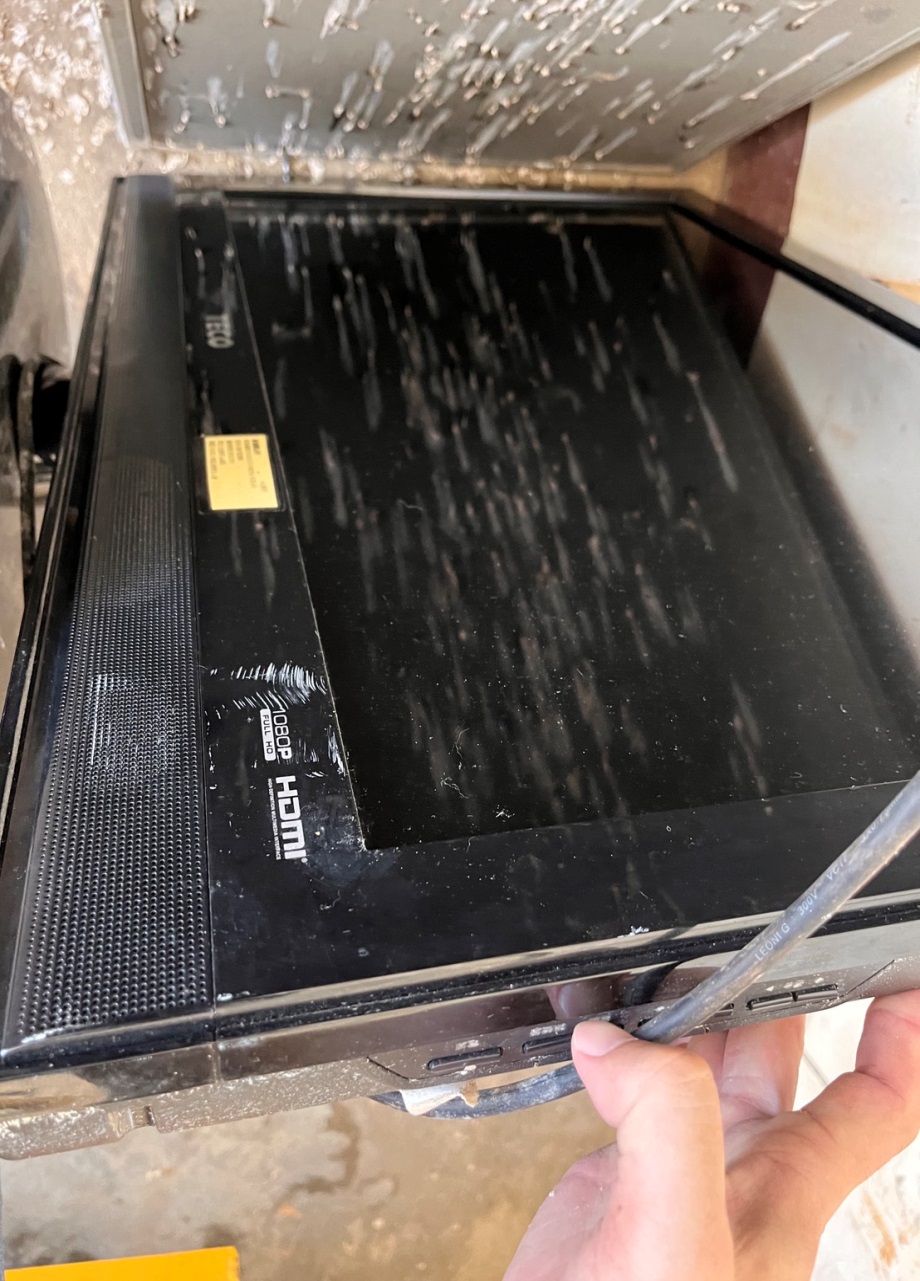 電視機3台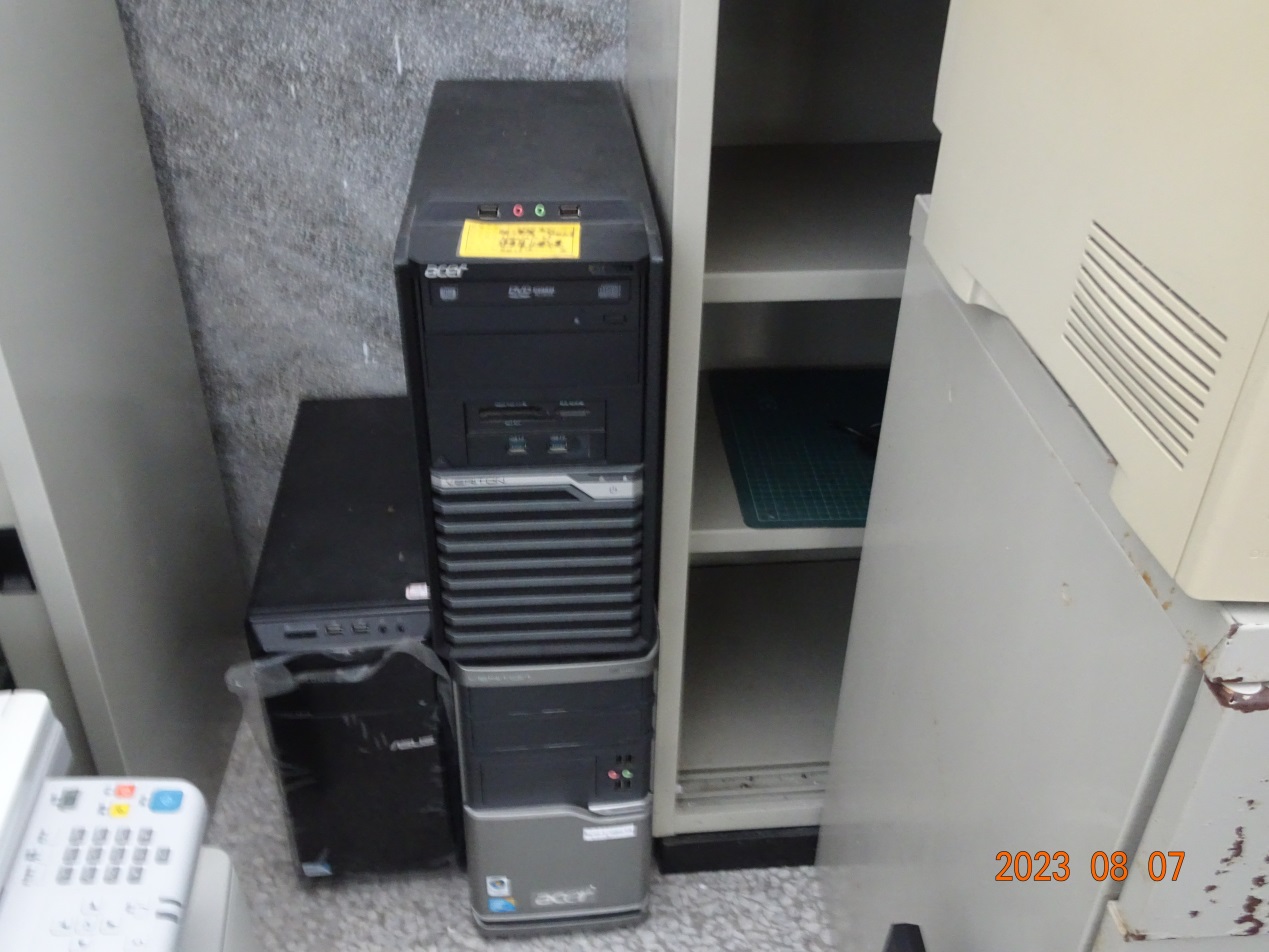 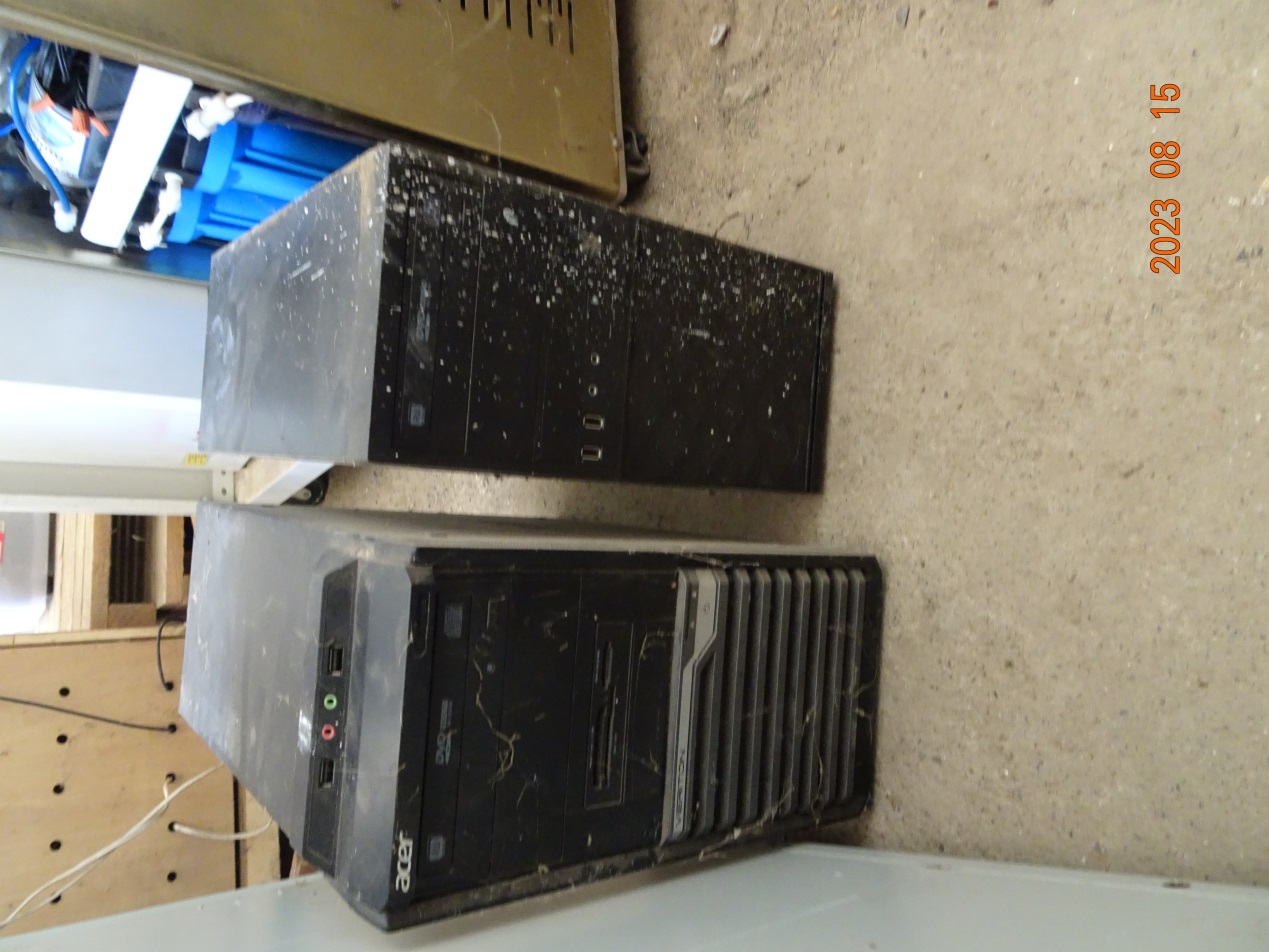 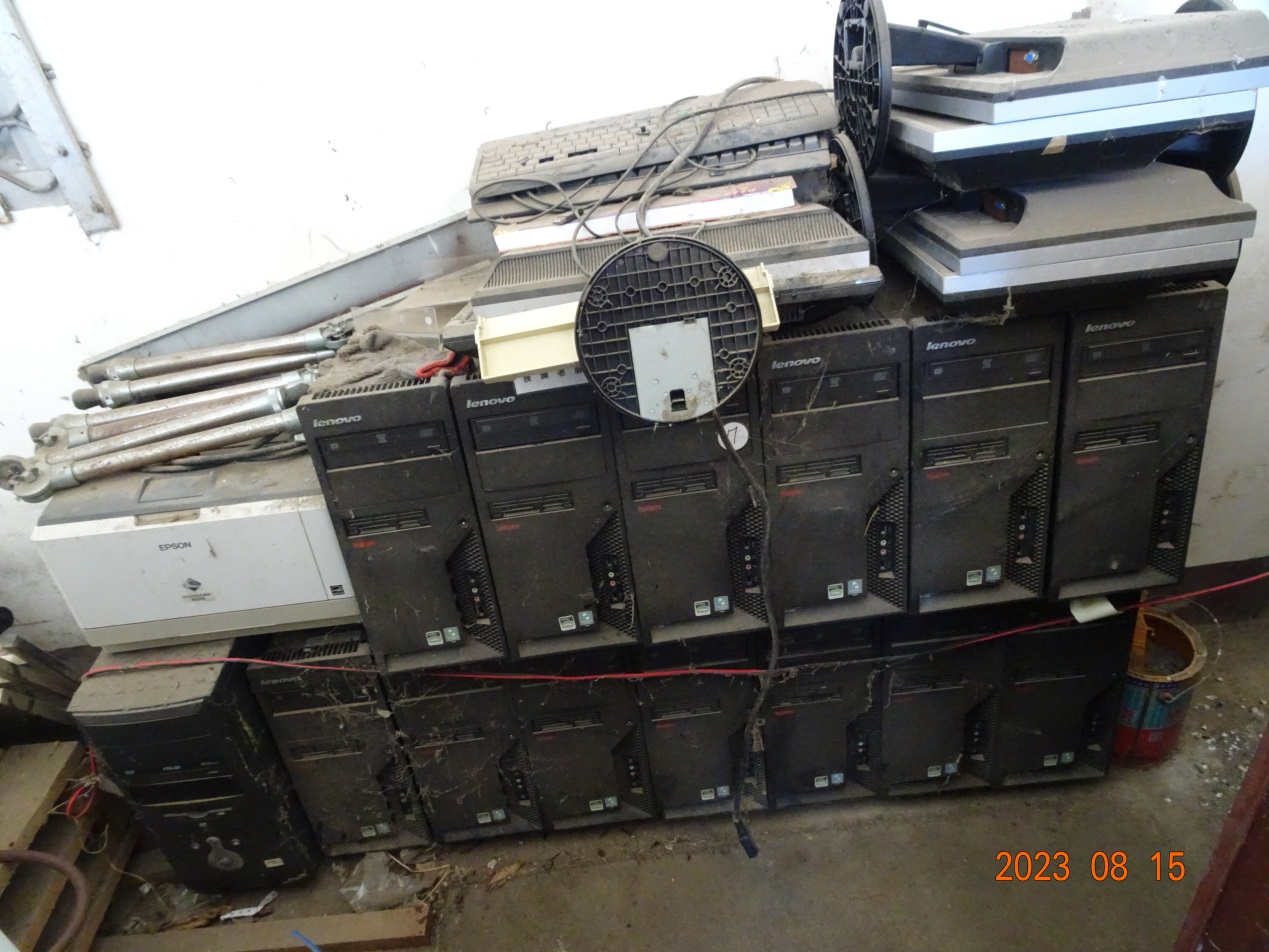 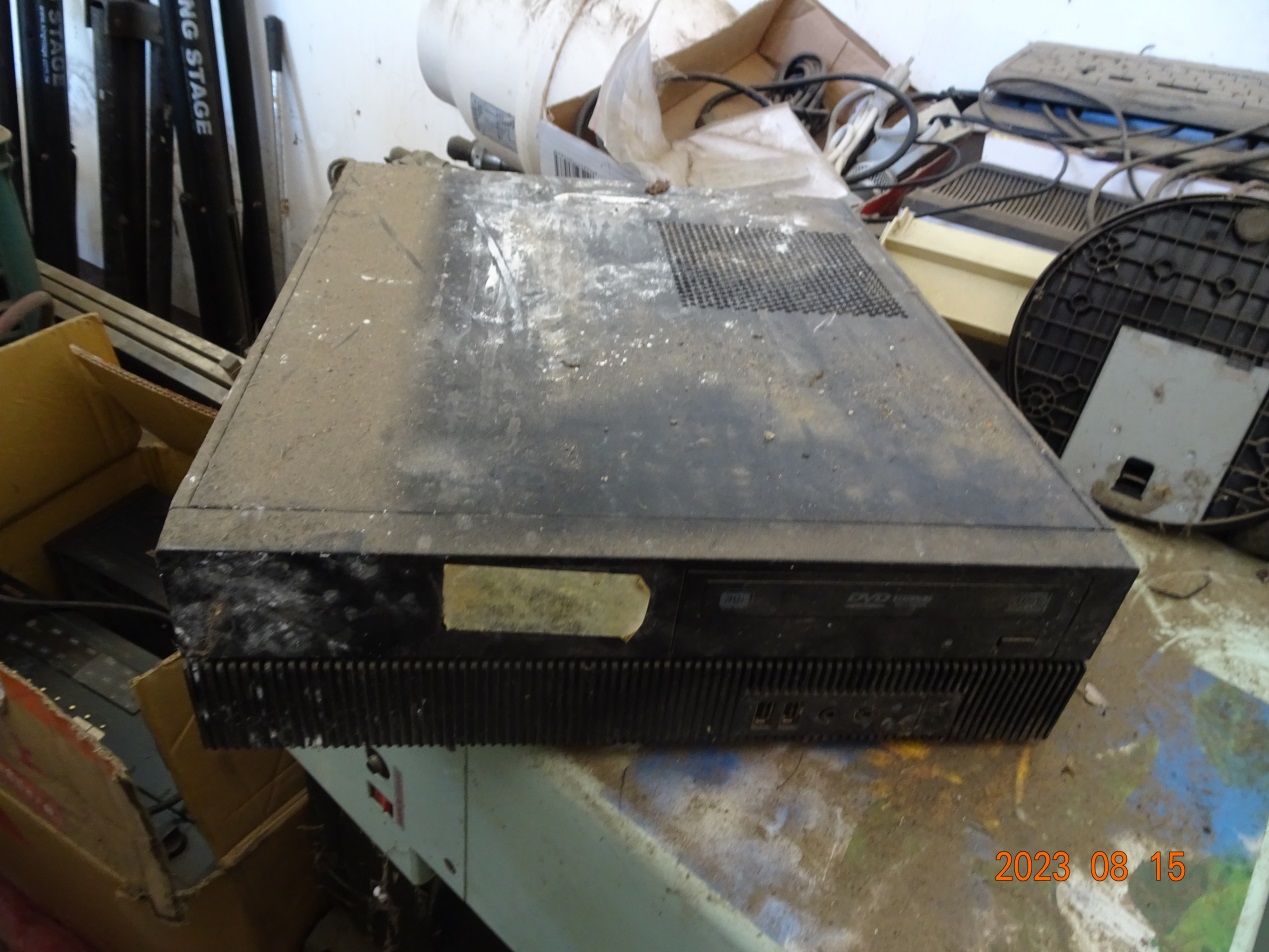 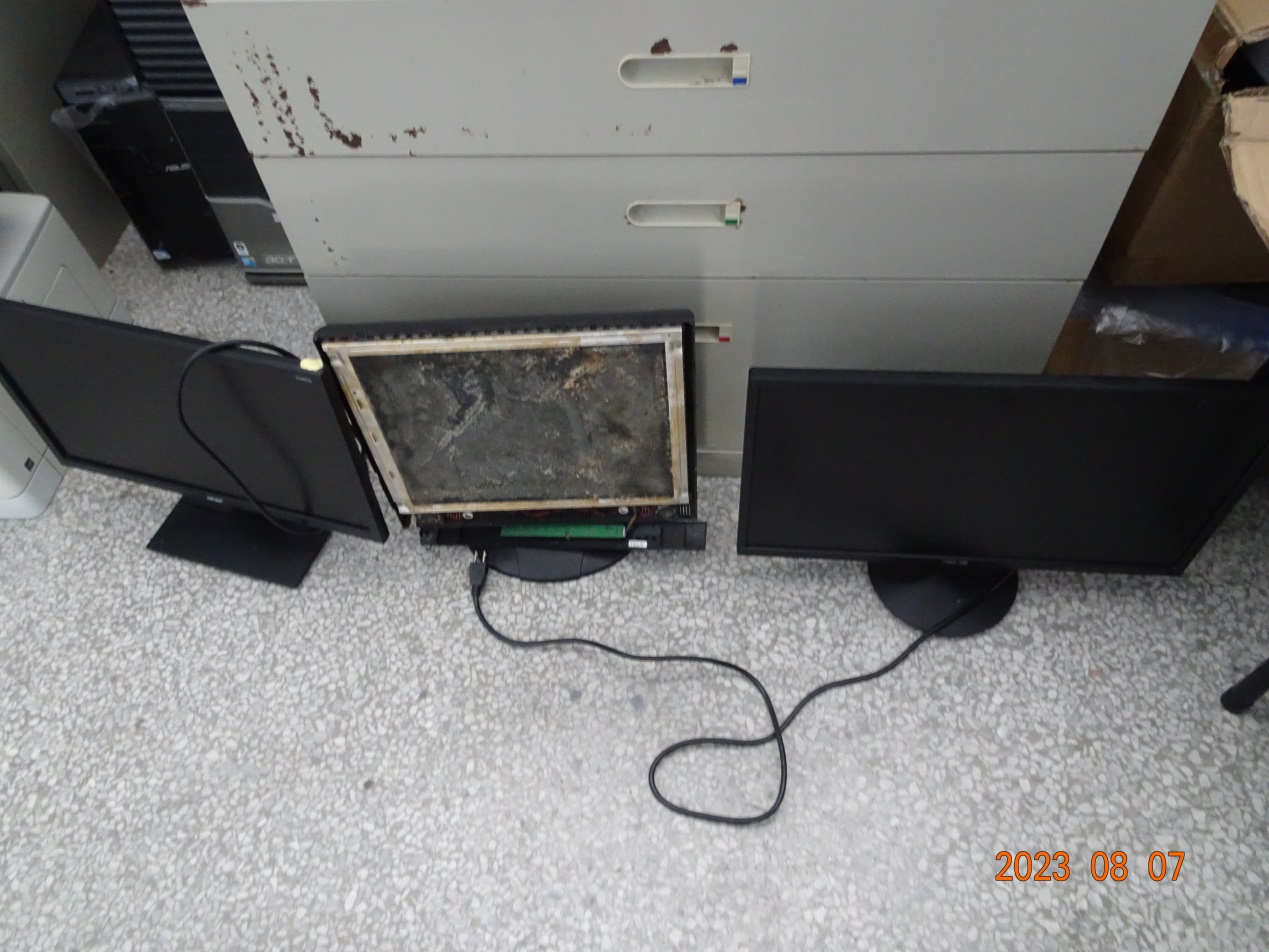 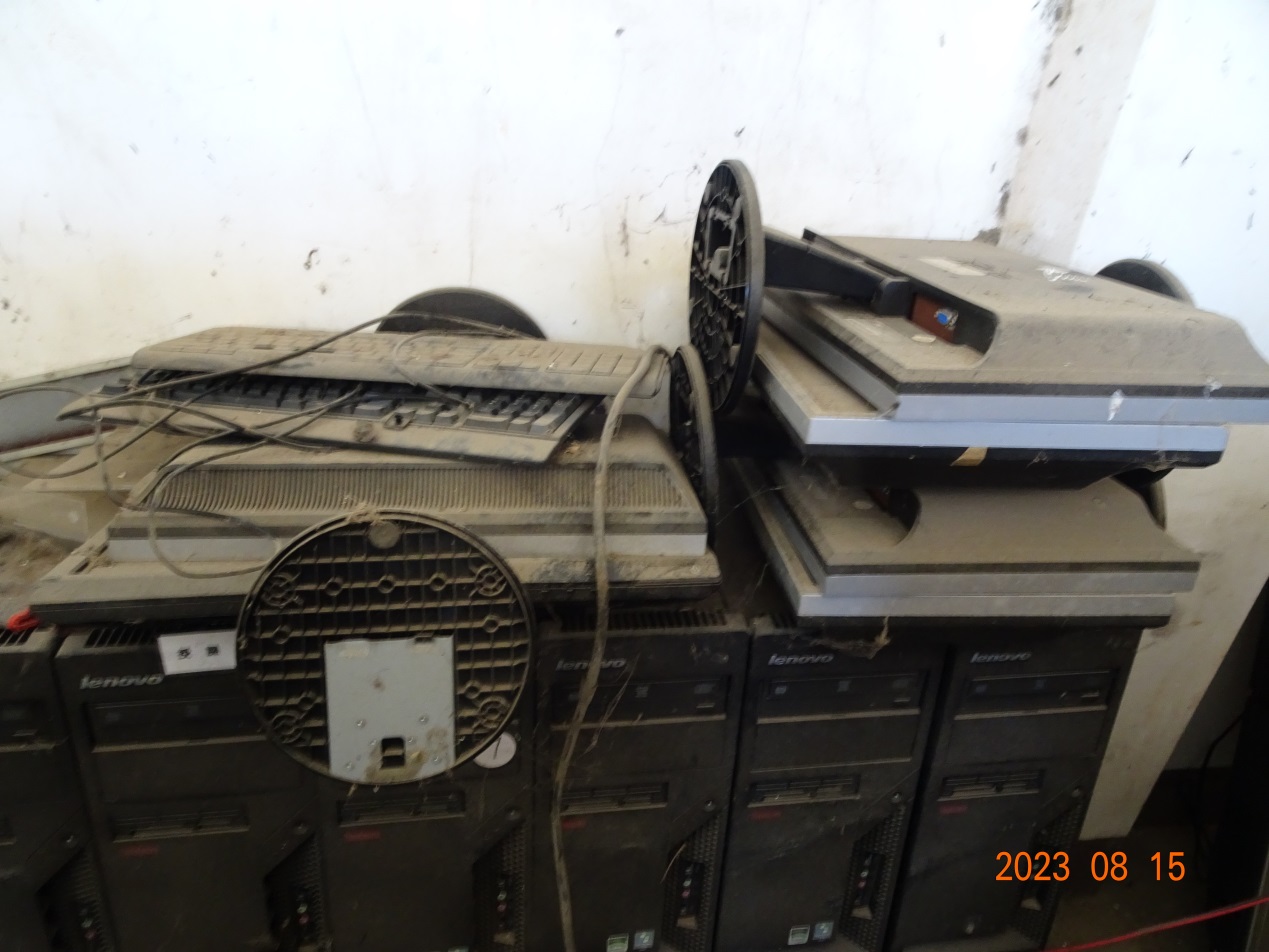 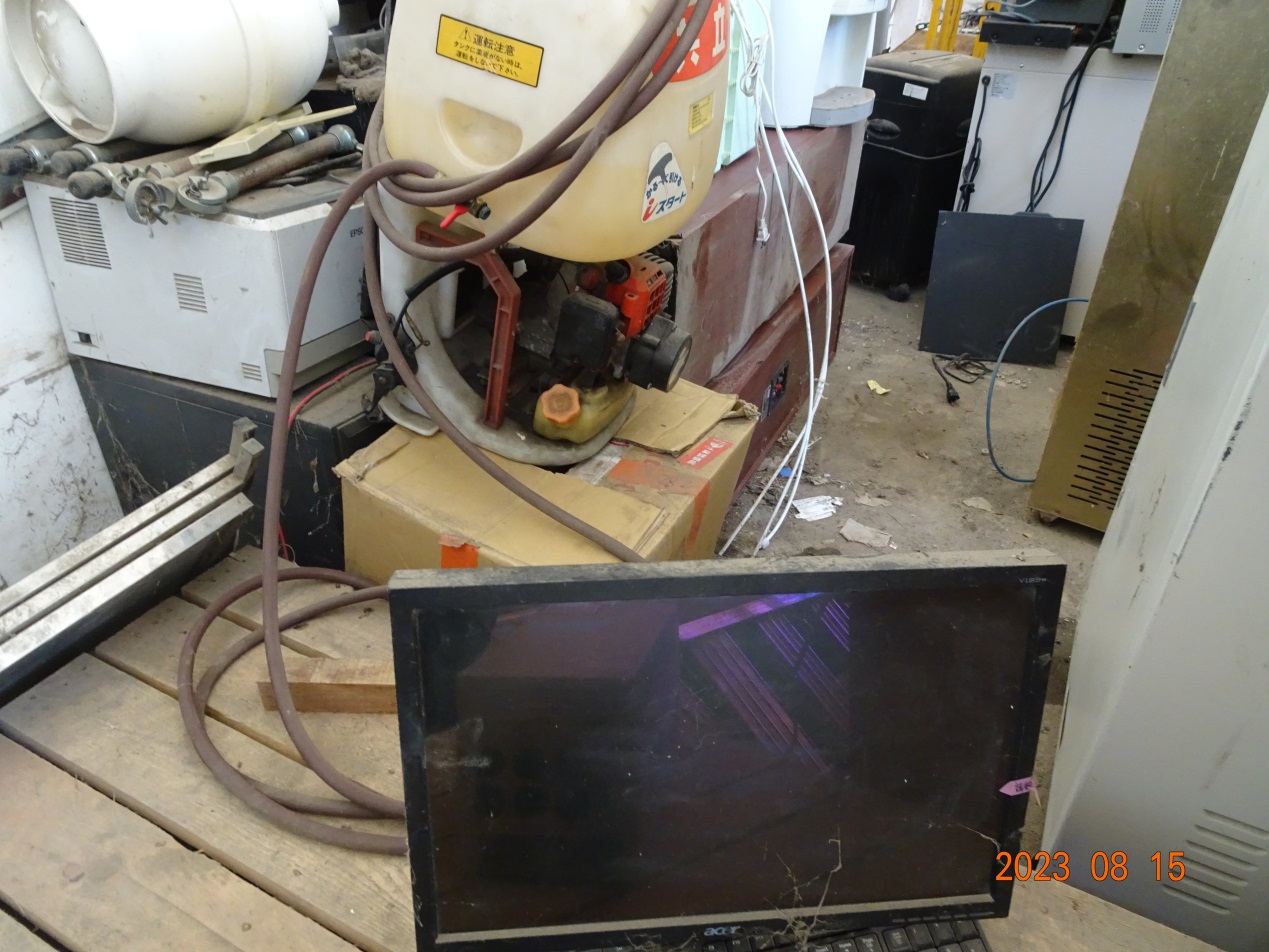 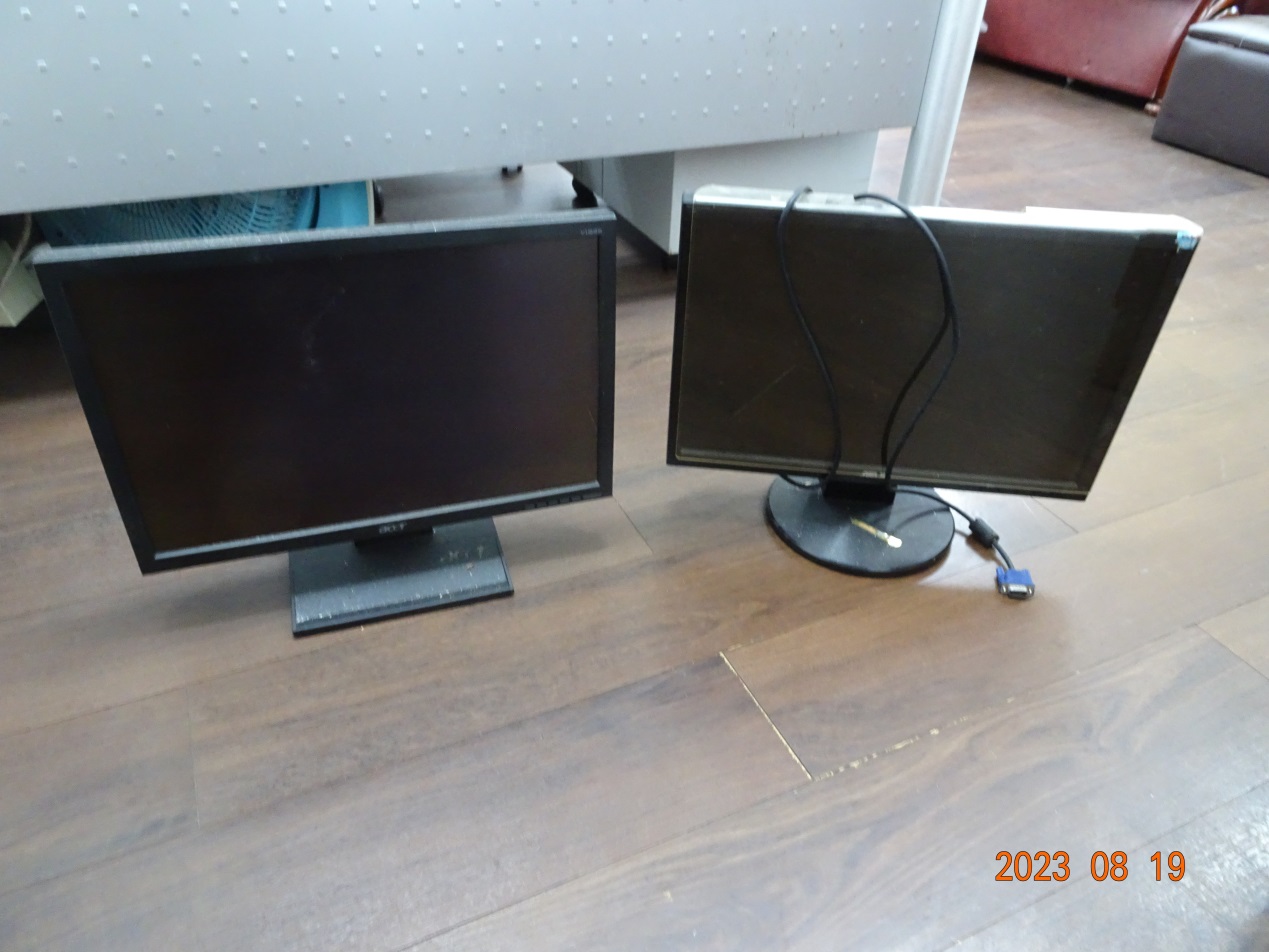 電腦主機20台  螢幕12台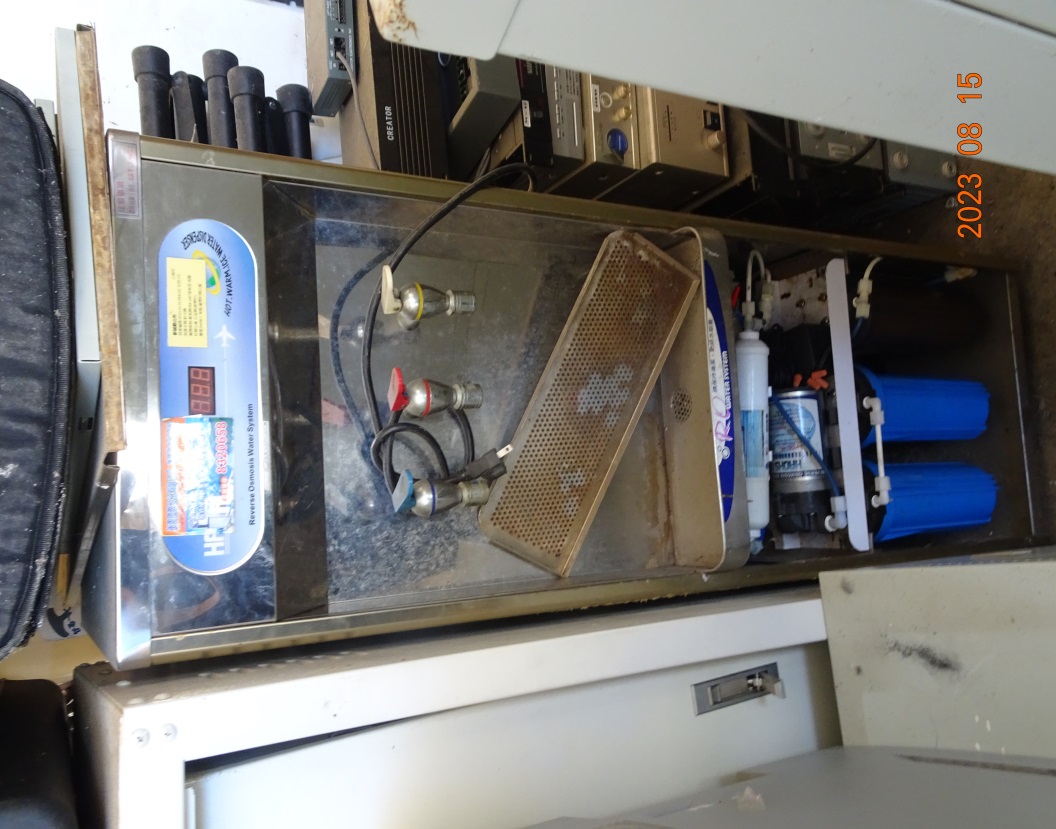 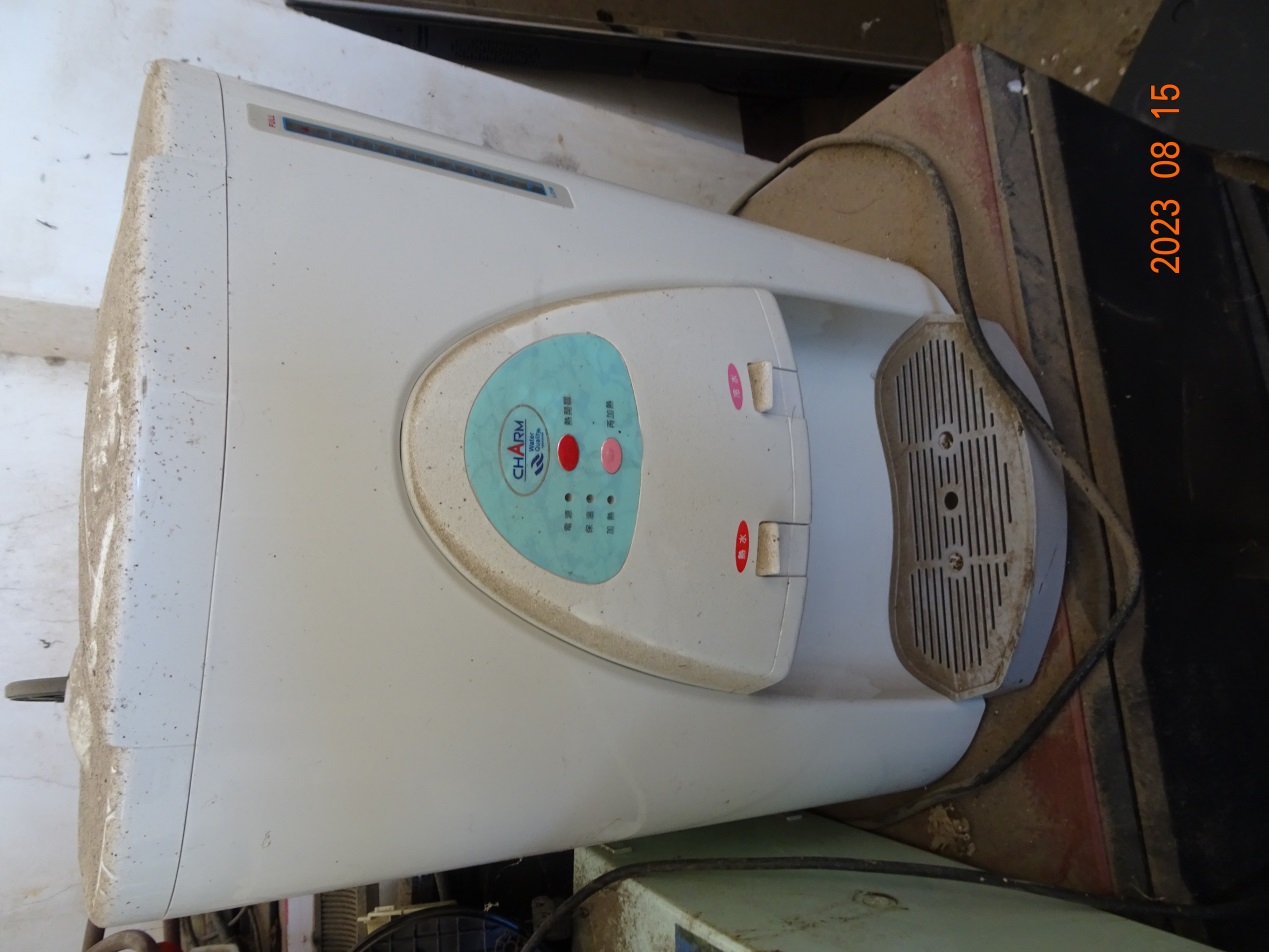 飲水機2台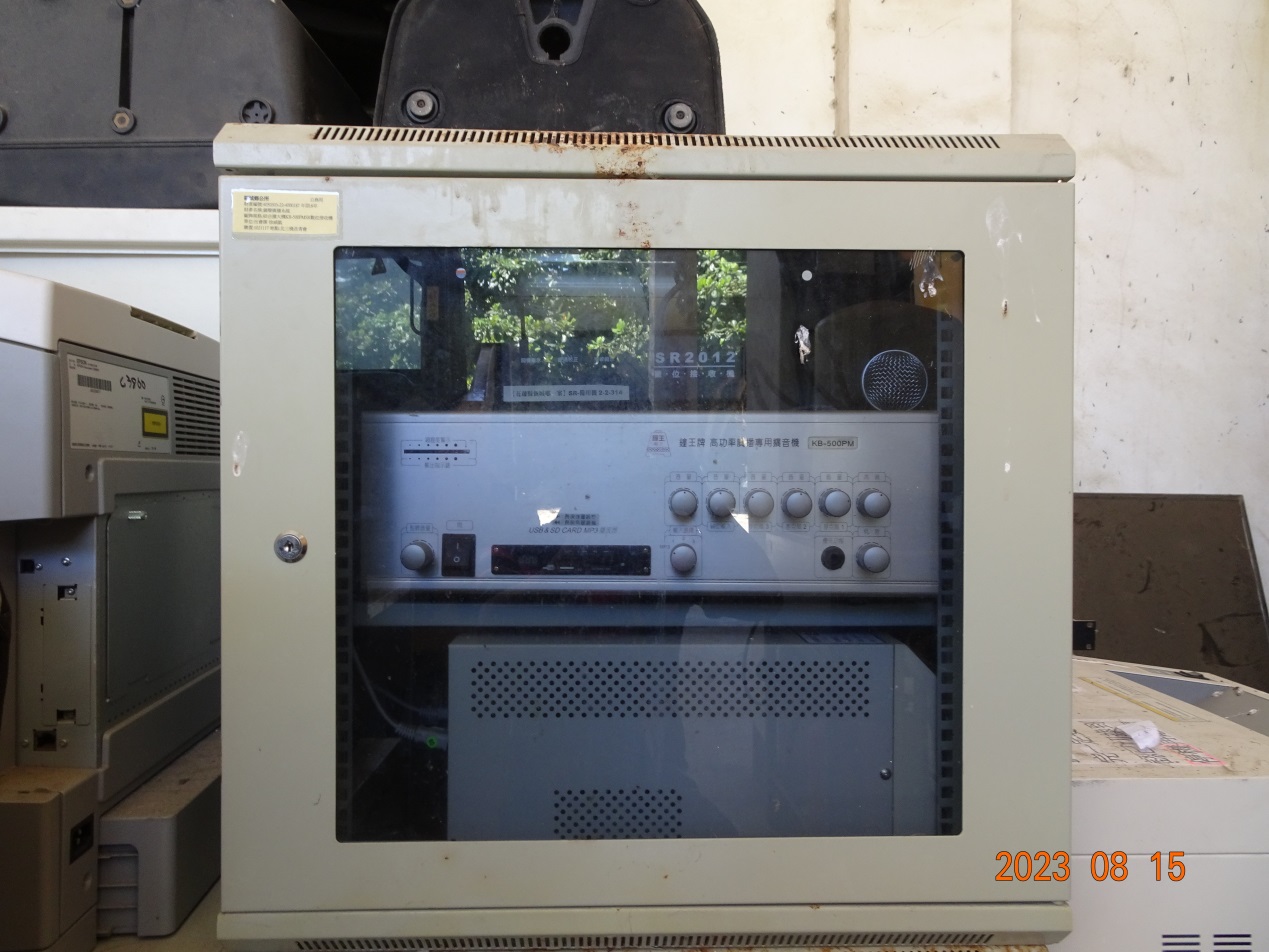 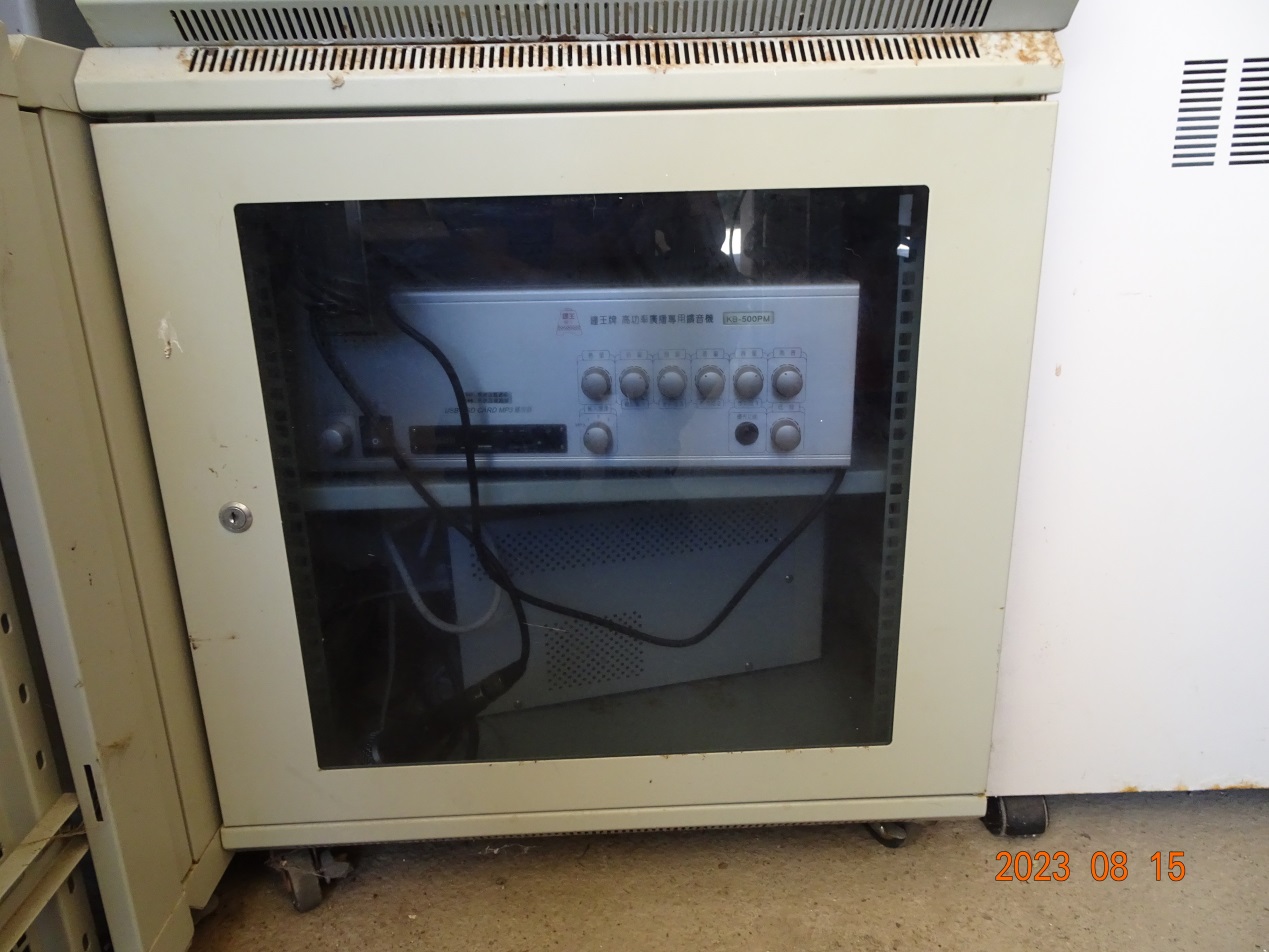 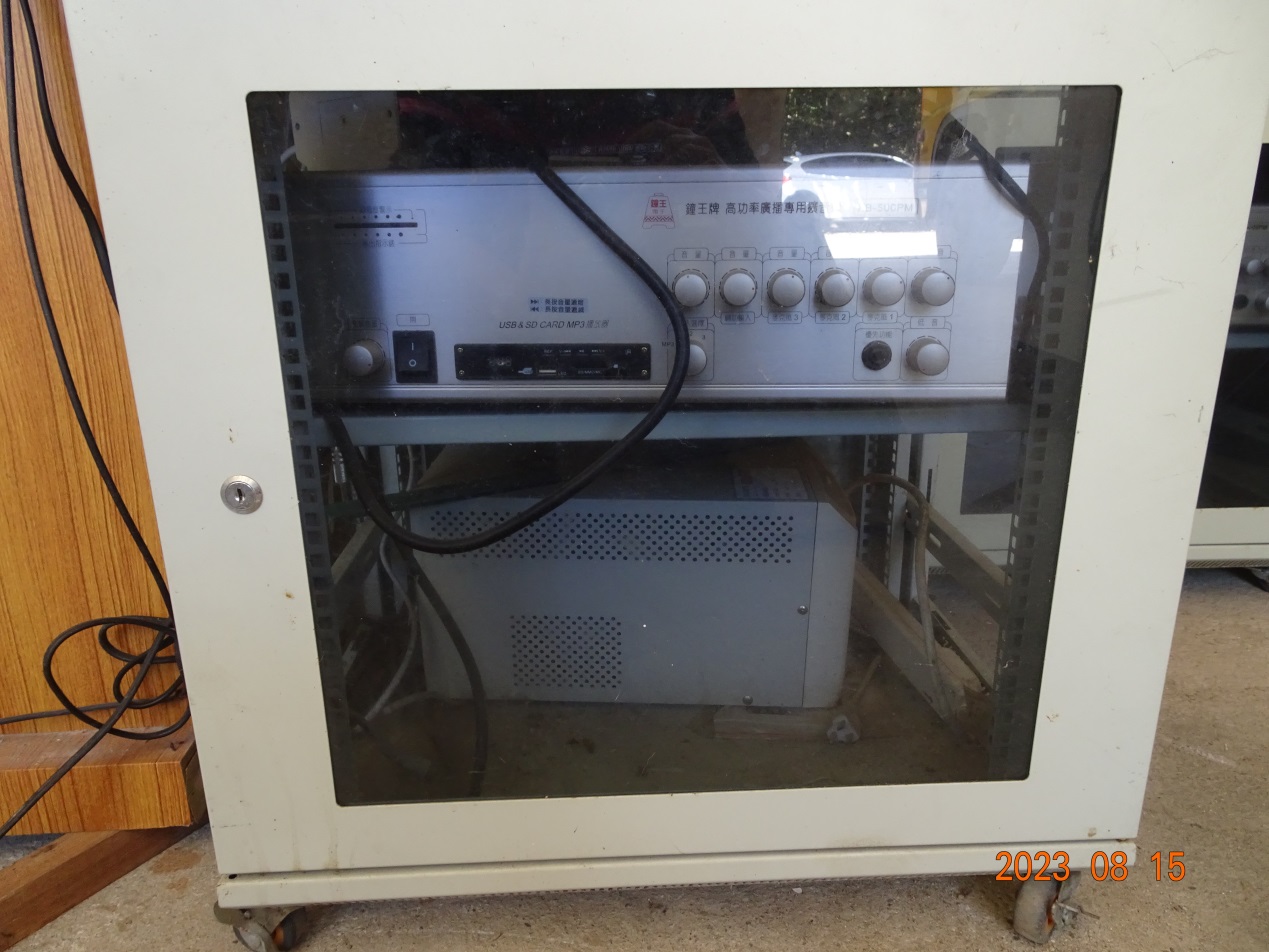 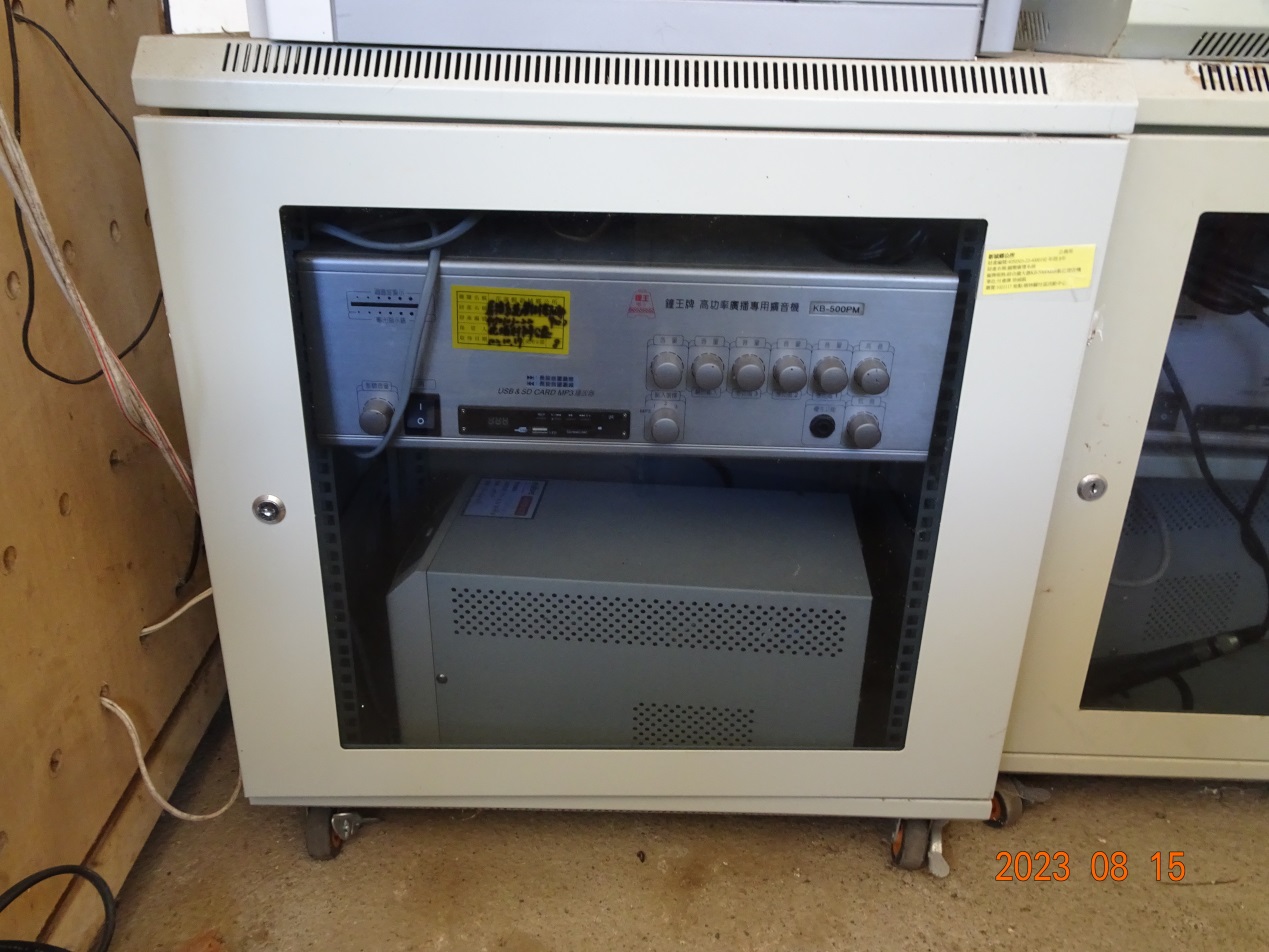 綜合擴大機4套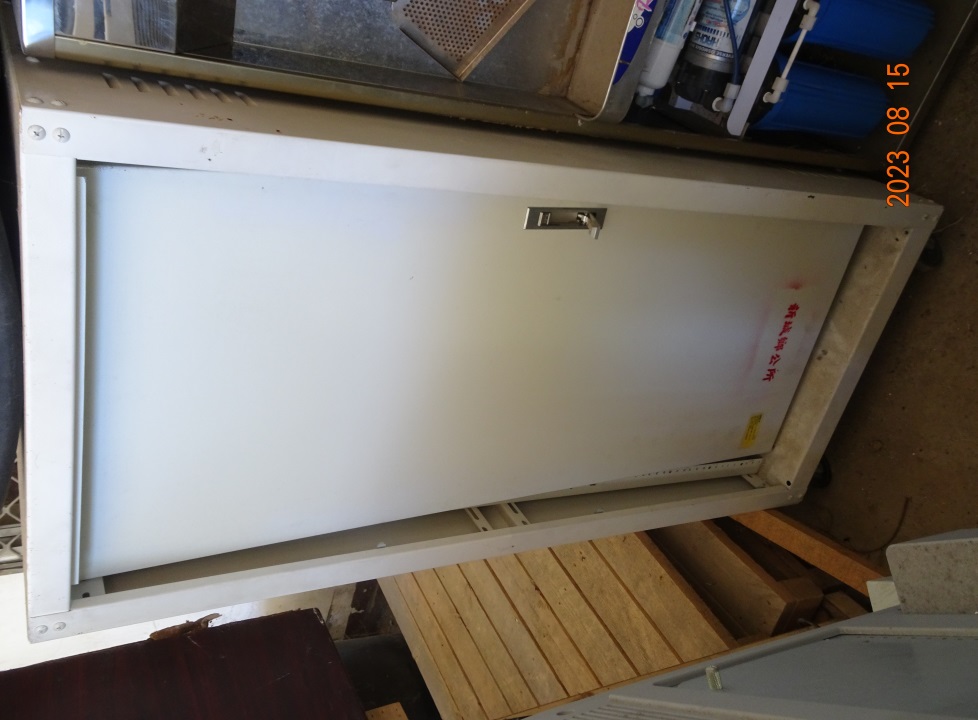 機櫃1台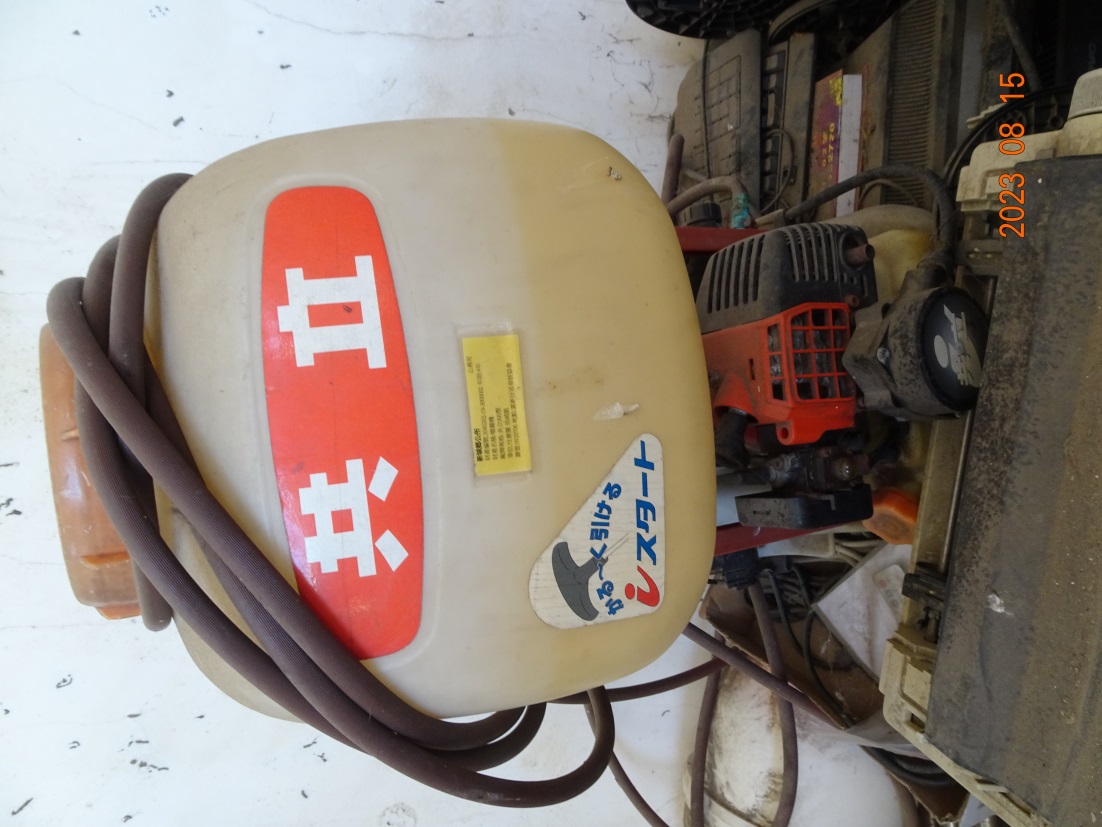 噴霧機1台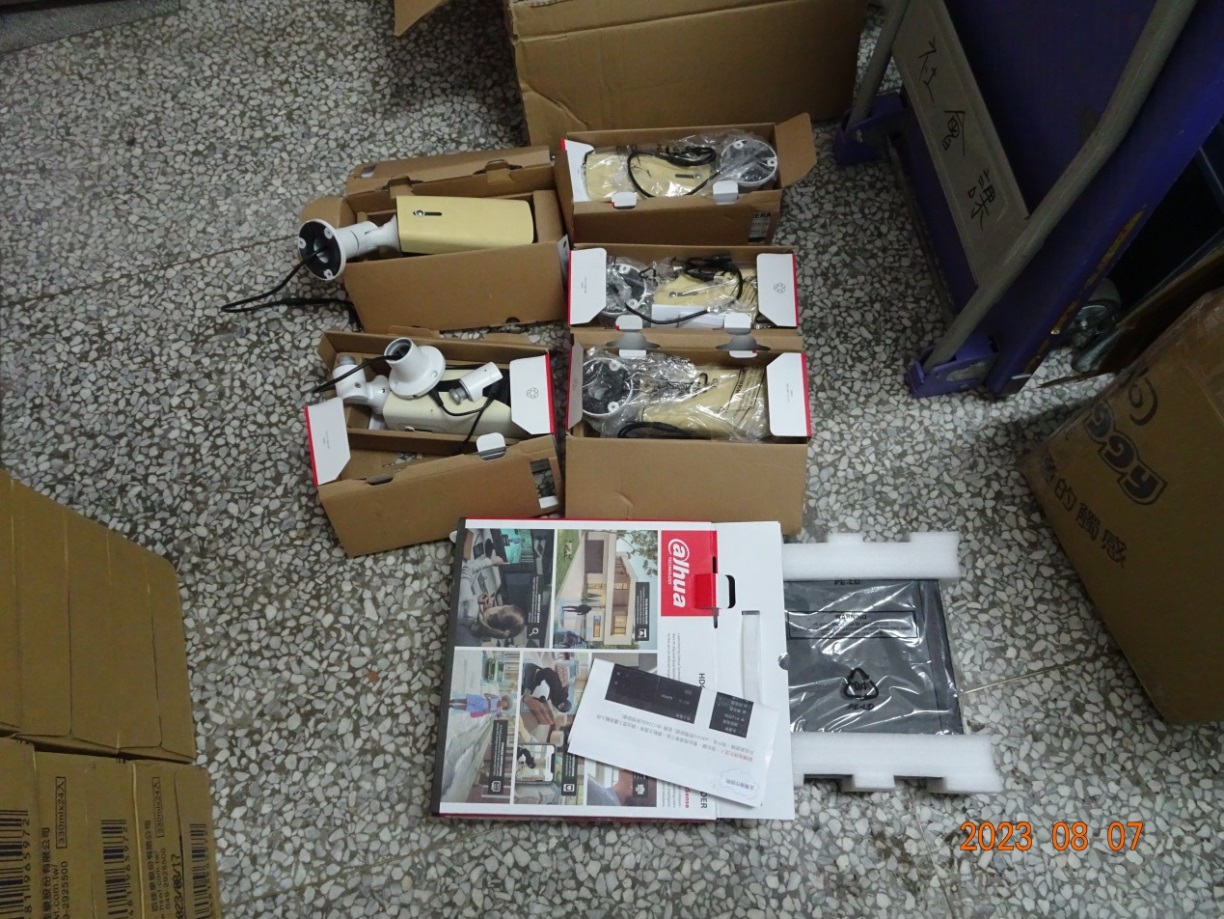 監視器5支及主機1台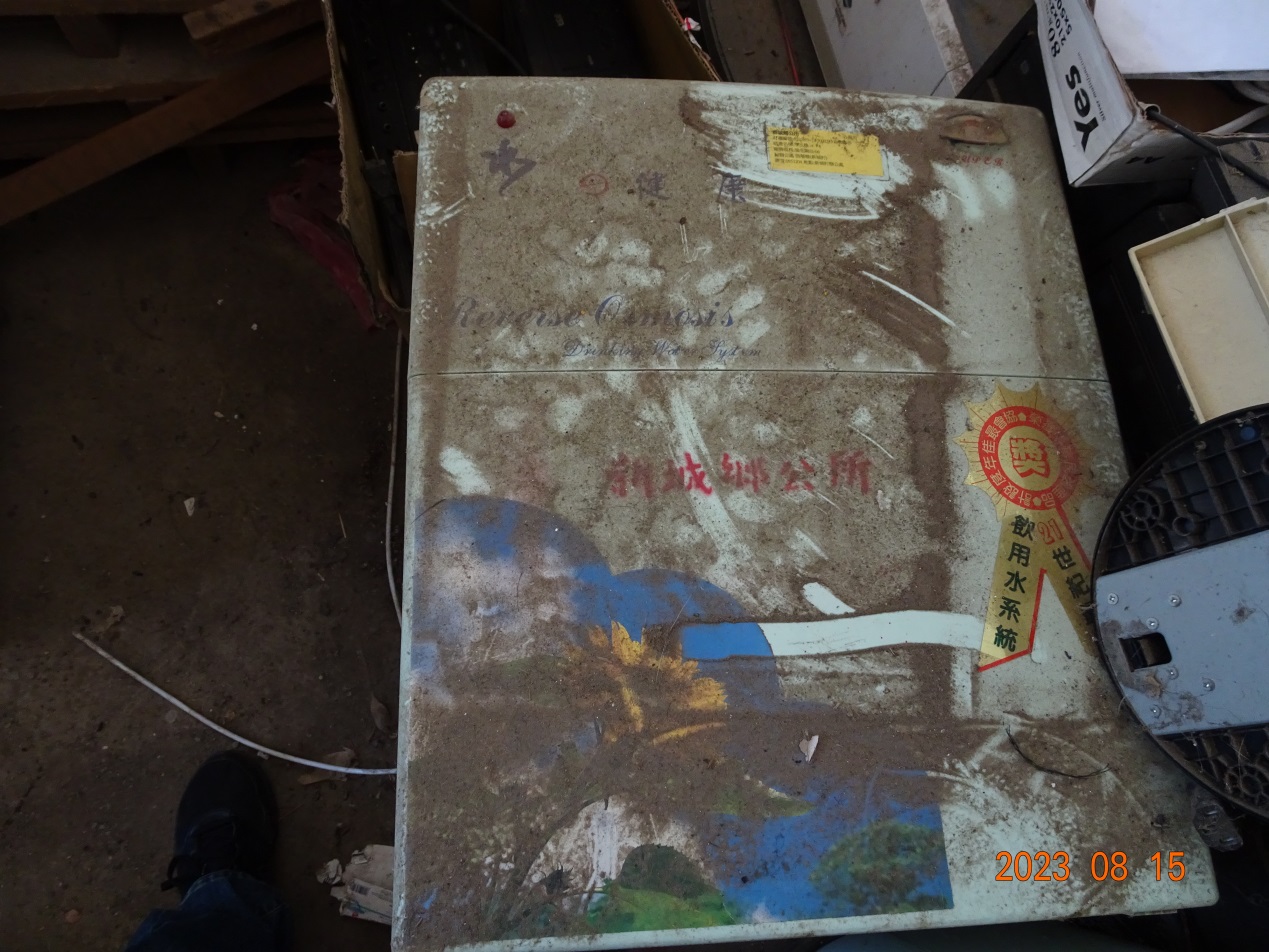 淨水機1台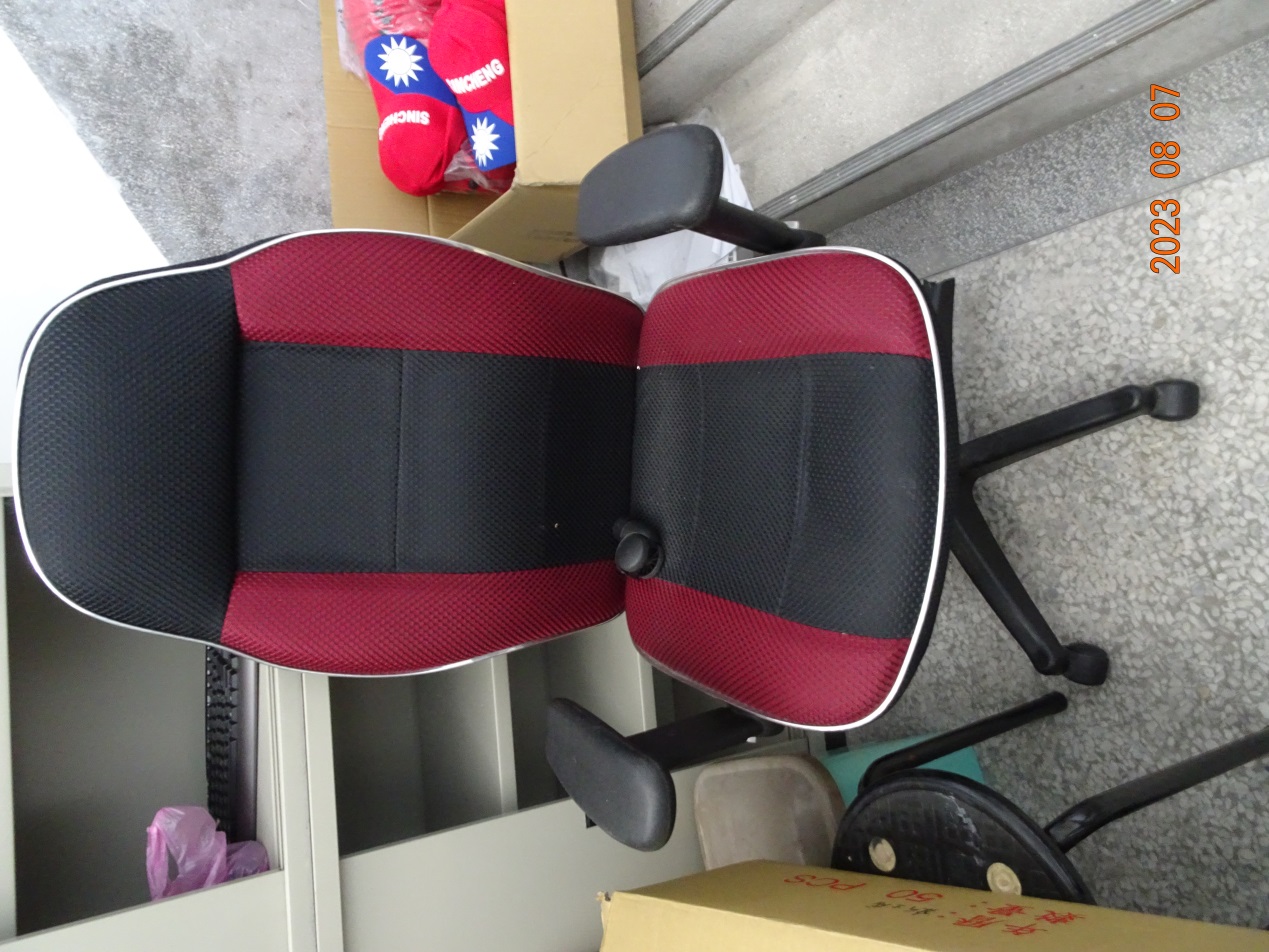 辦公椅1張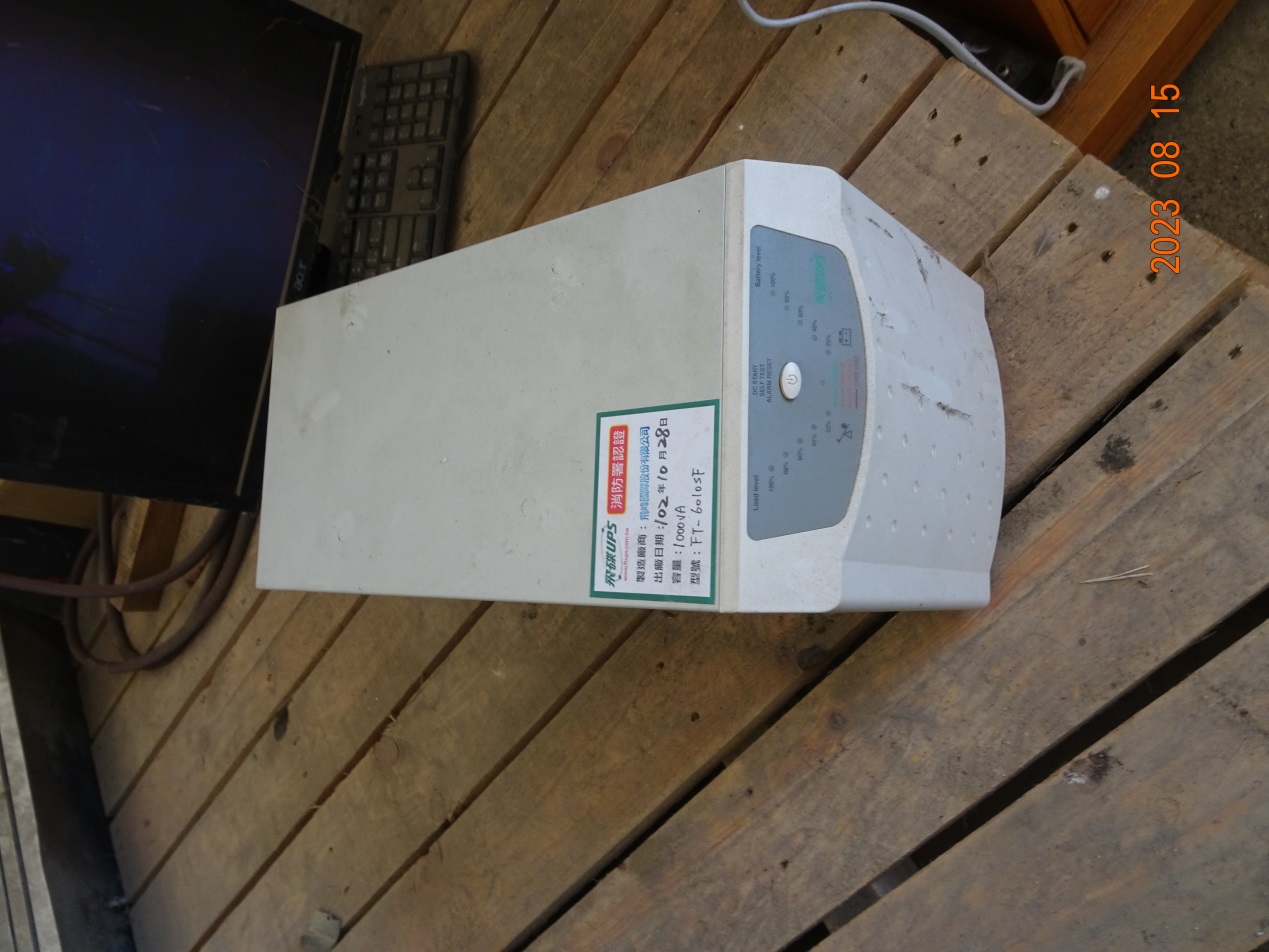 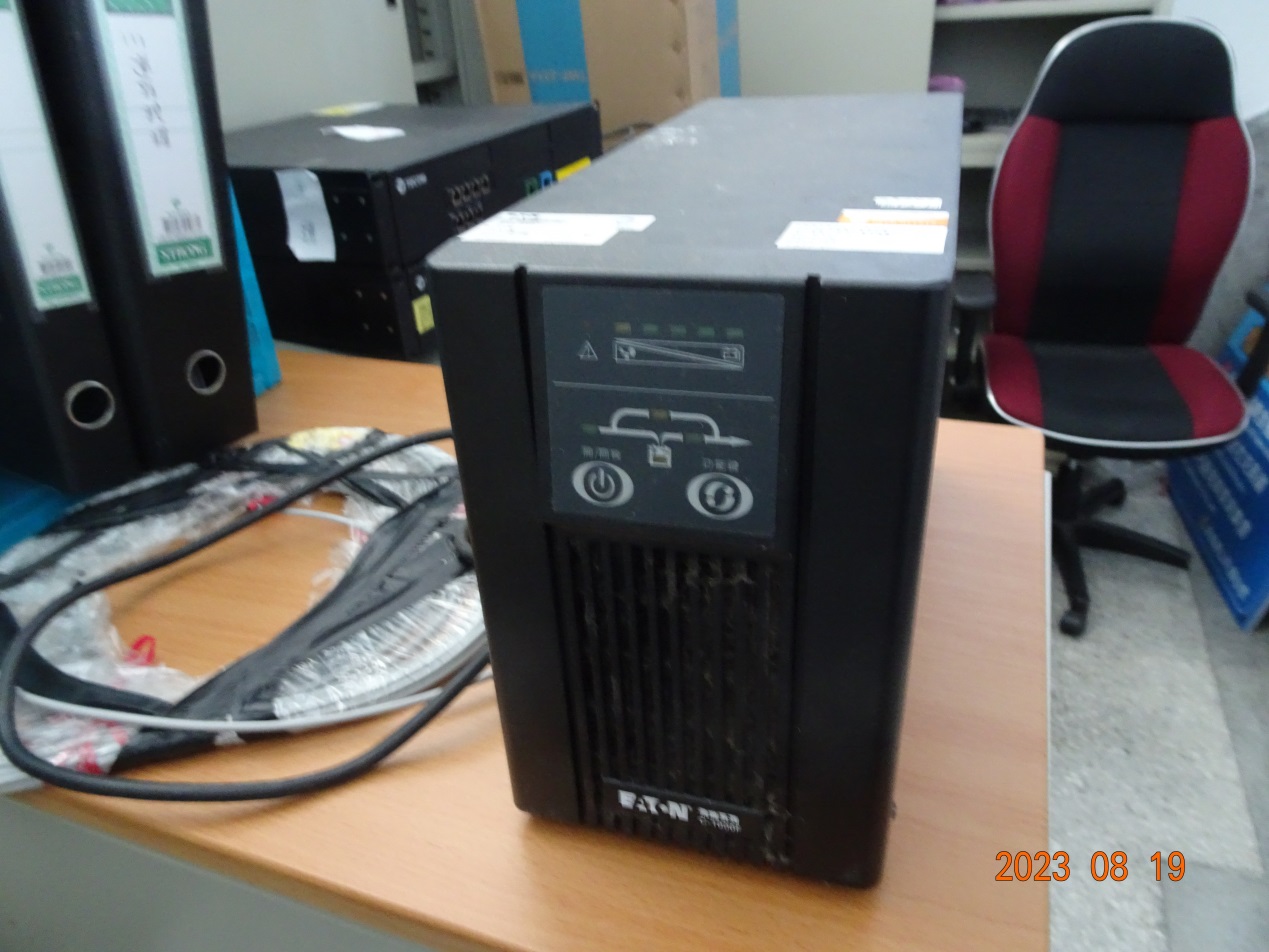 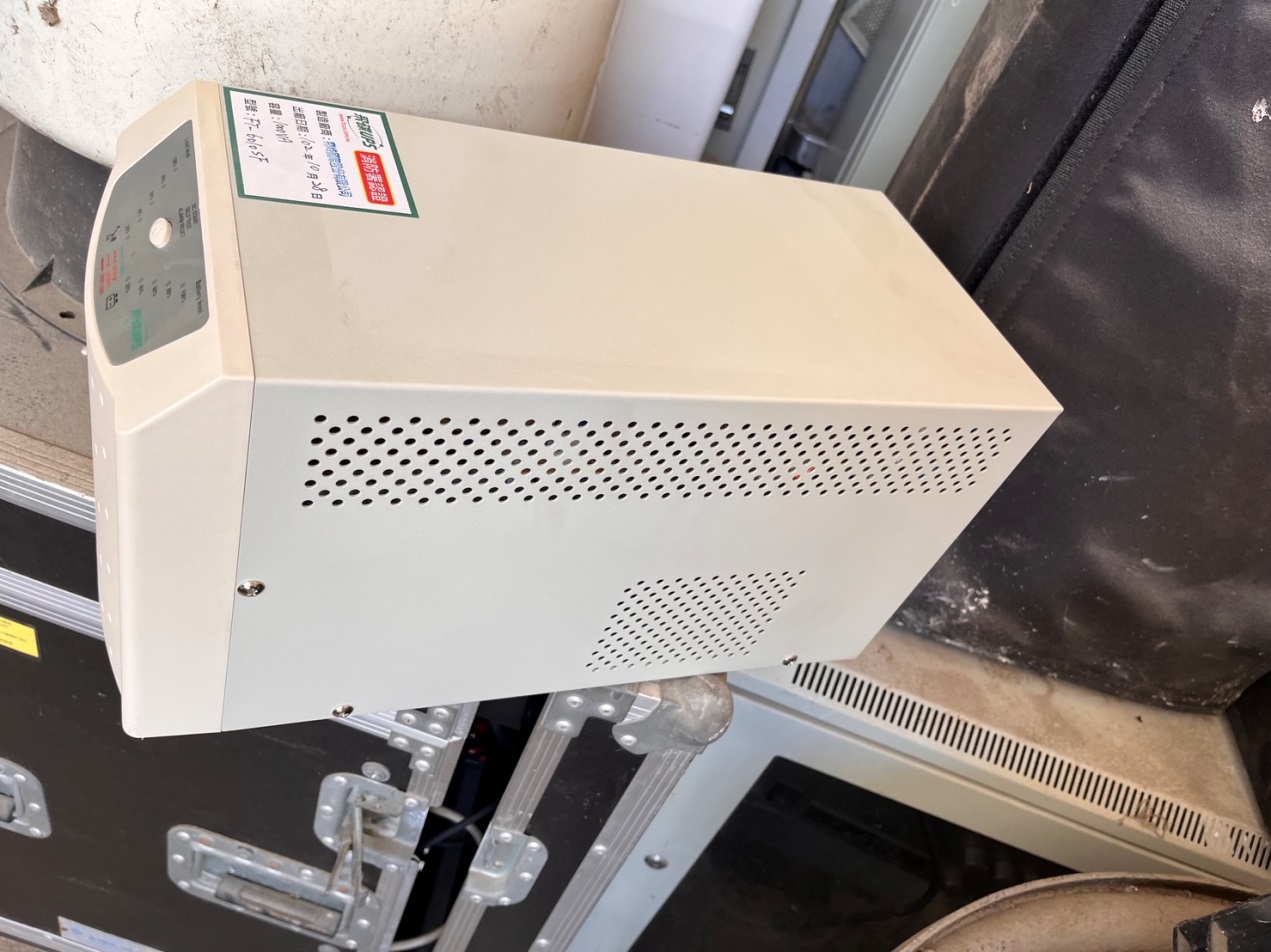 不斷電系統3台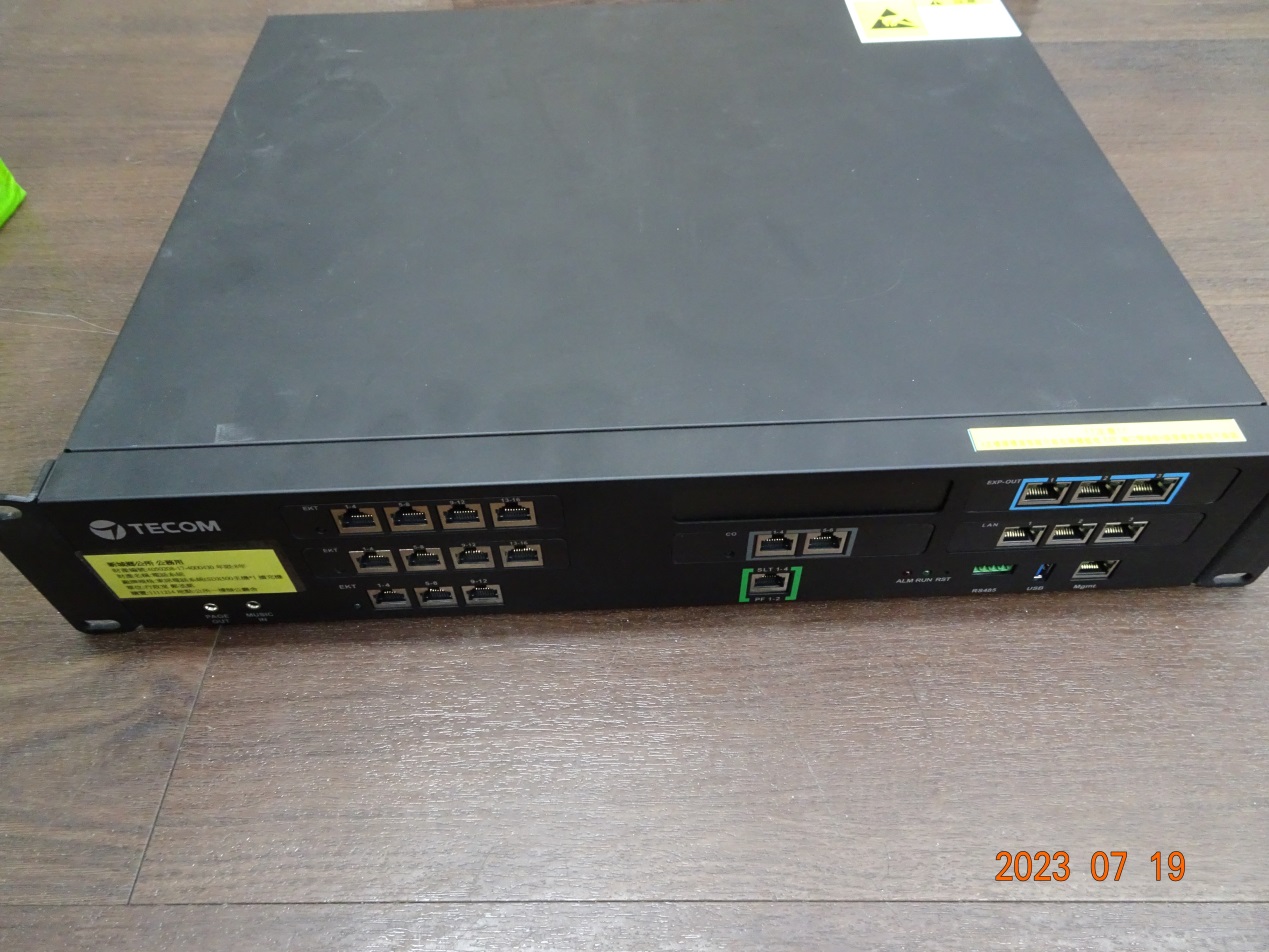 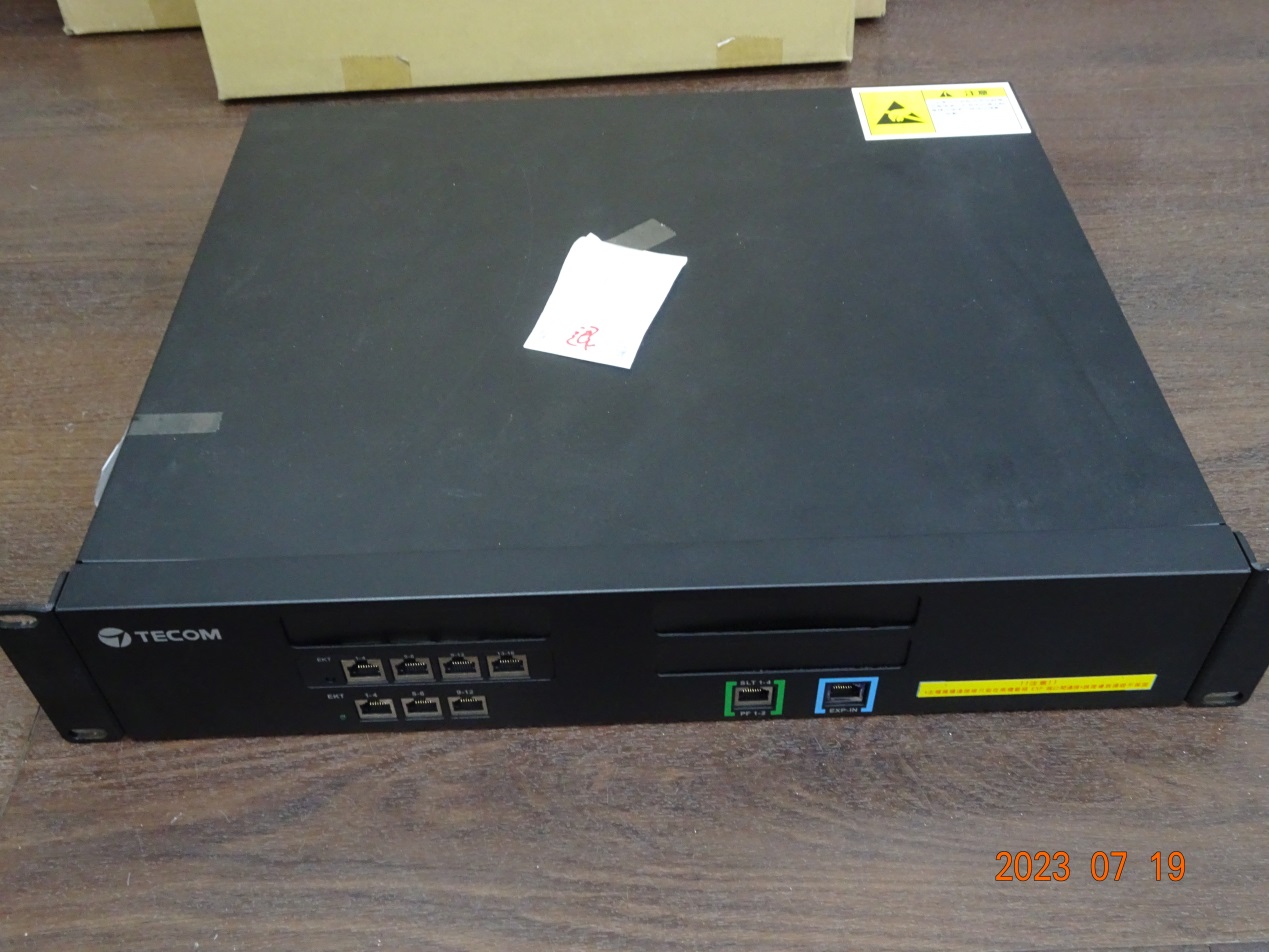 電話系統1組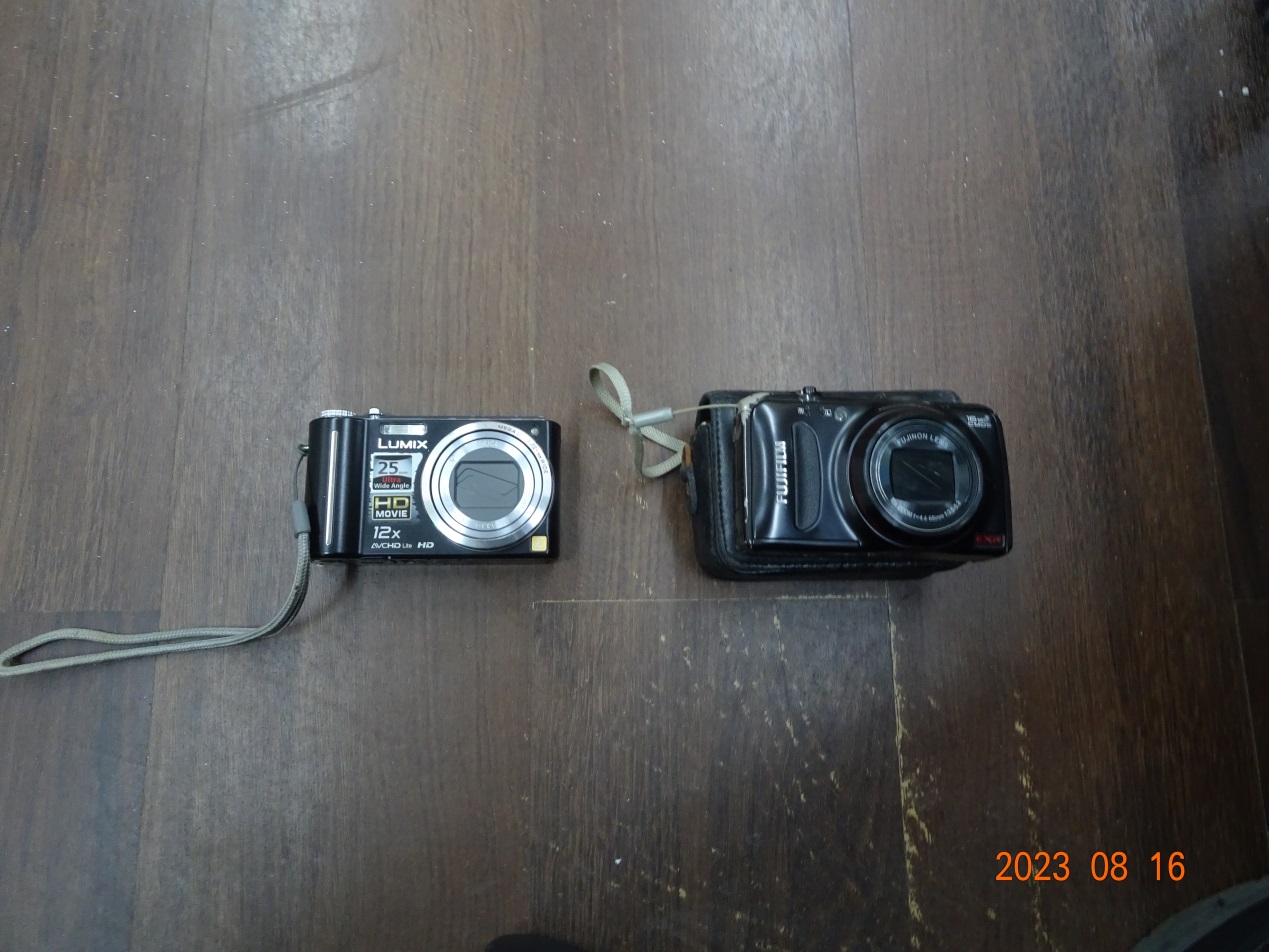 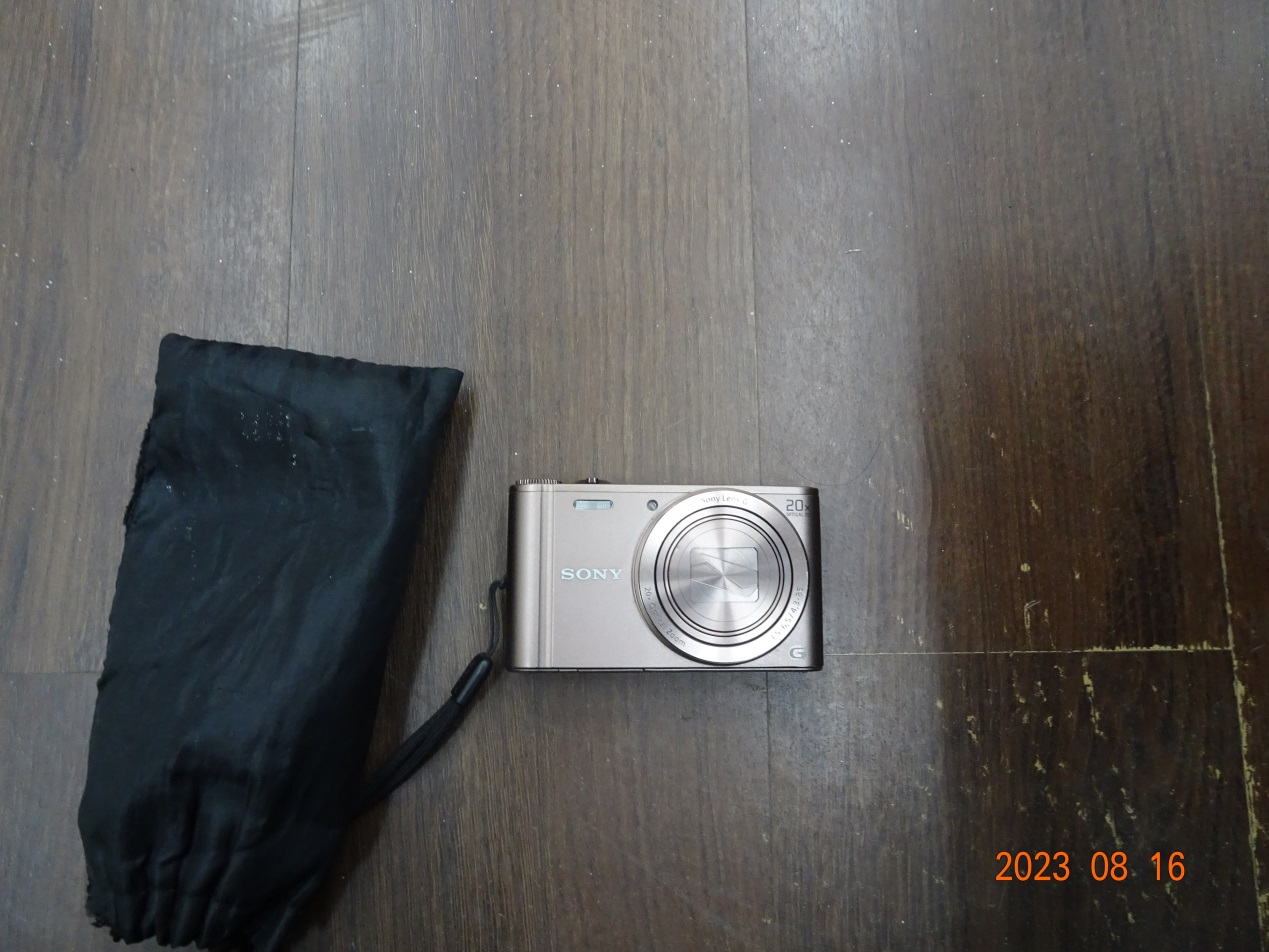 照相機3台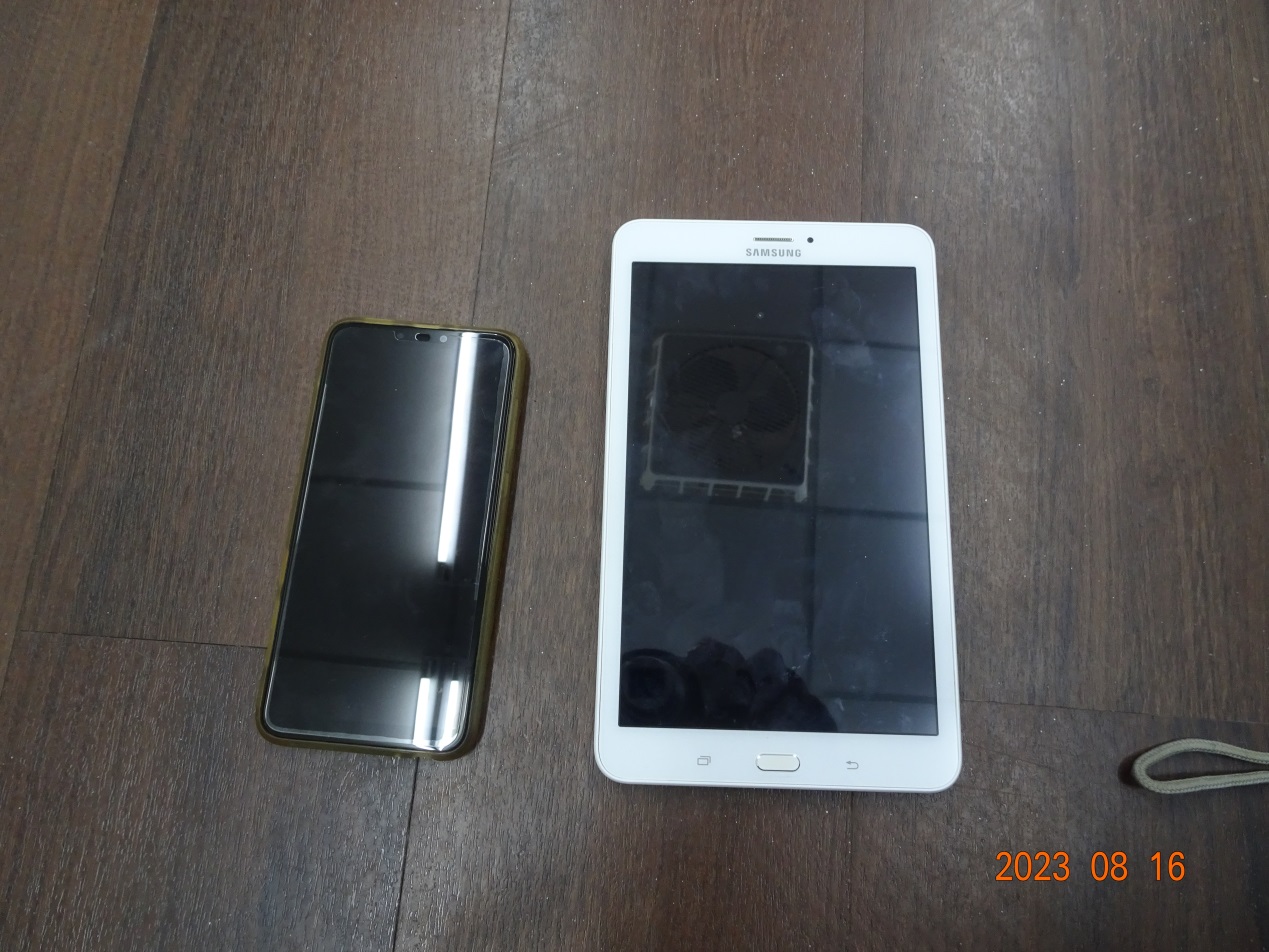  公務手機1台及平板1台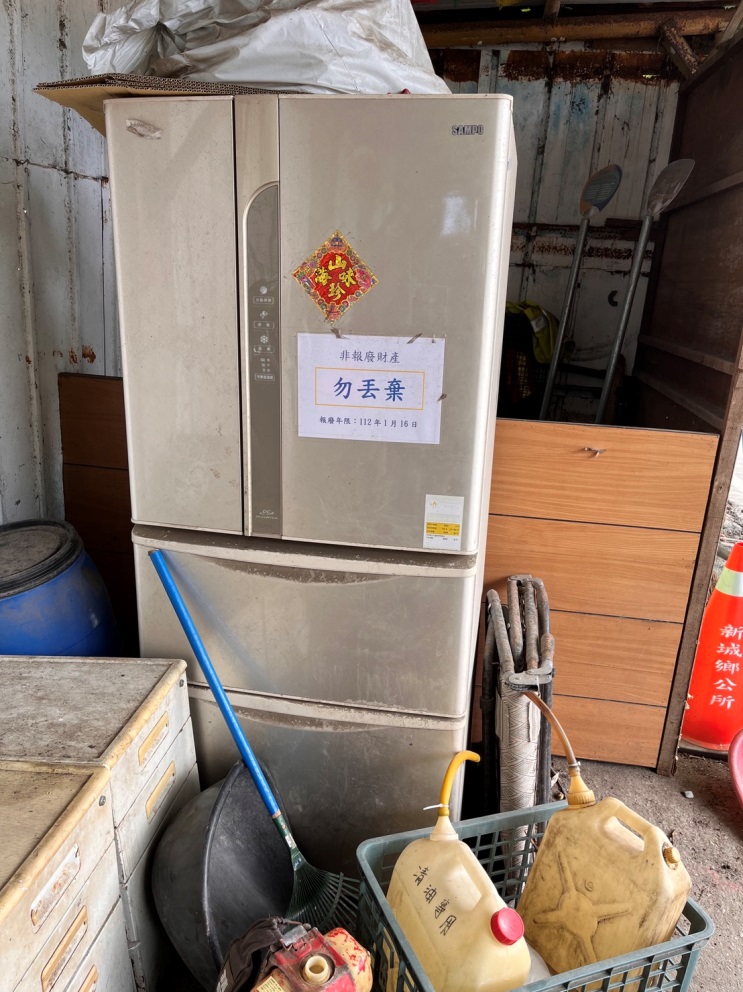 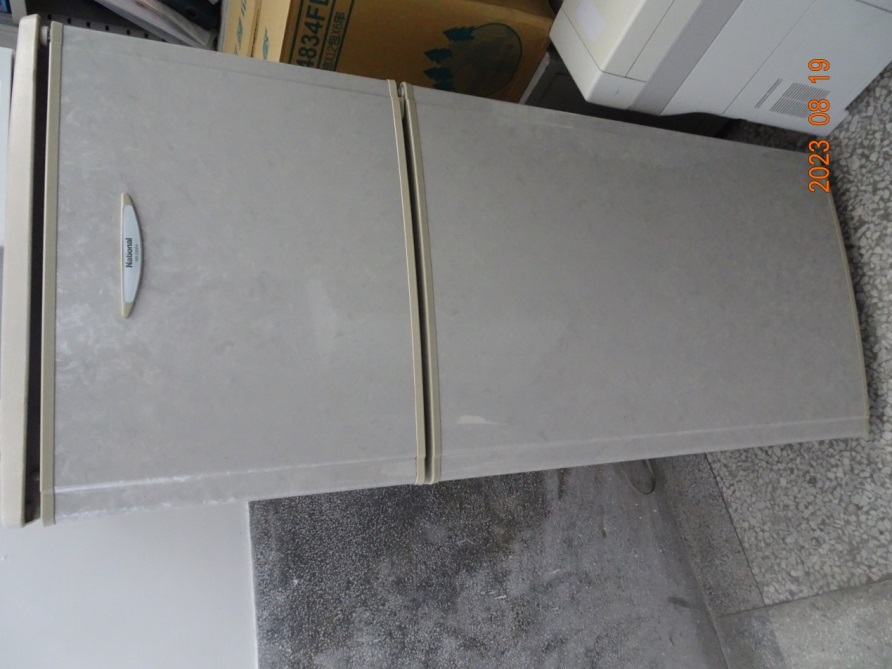 冰箱2台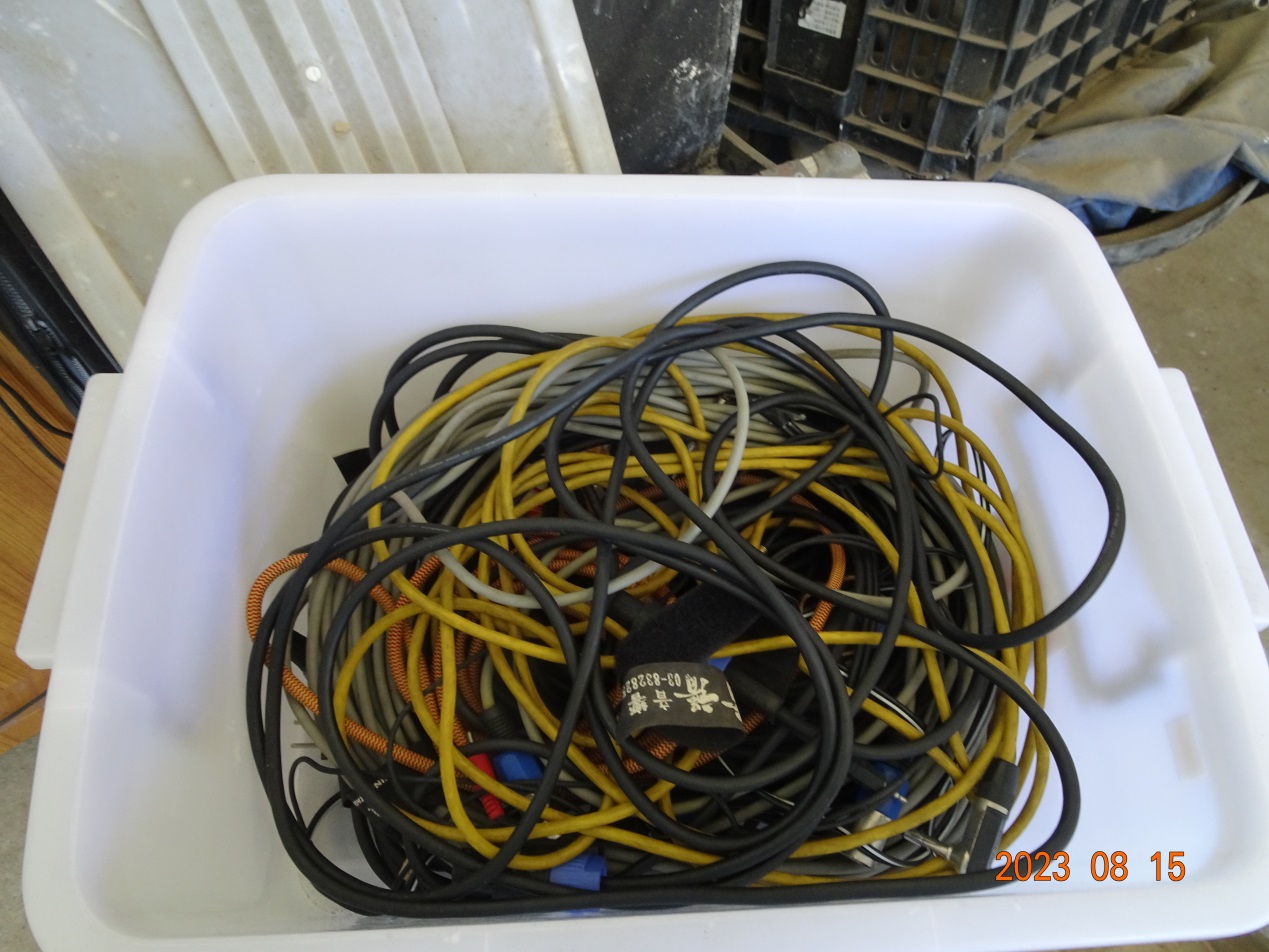 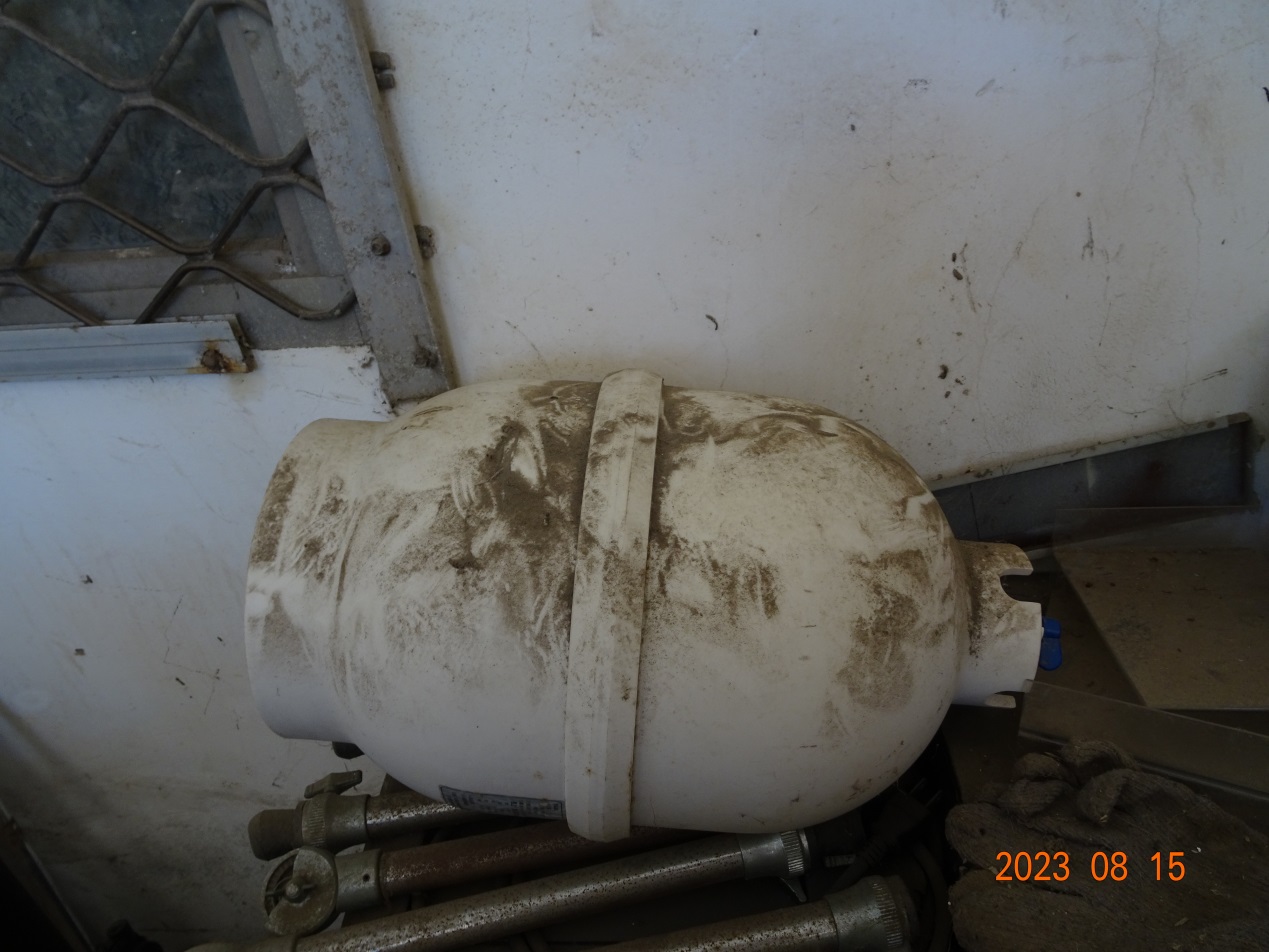 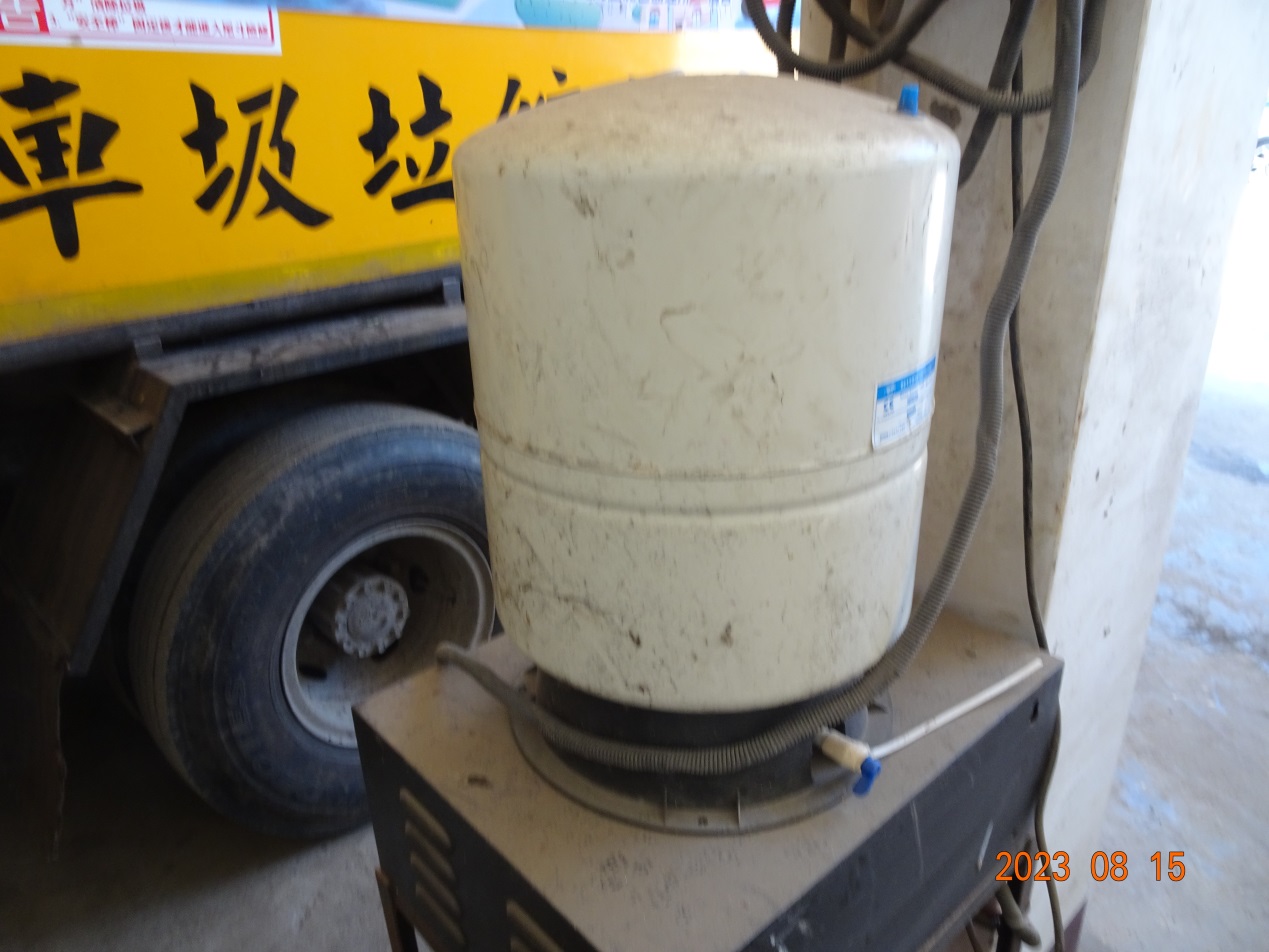 線材及其他雜物1批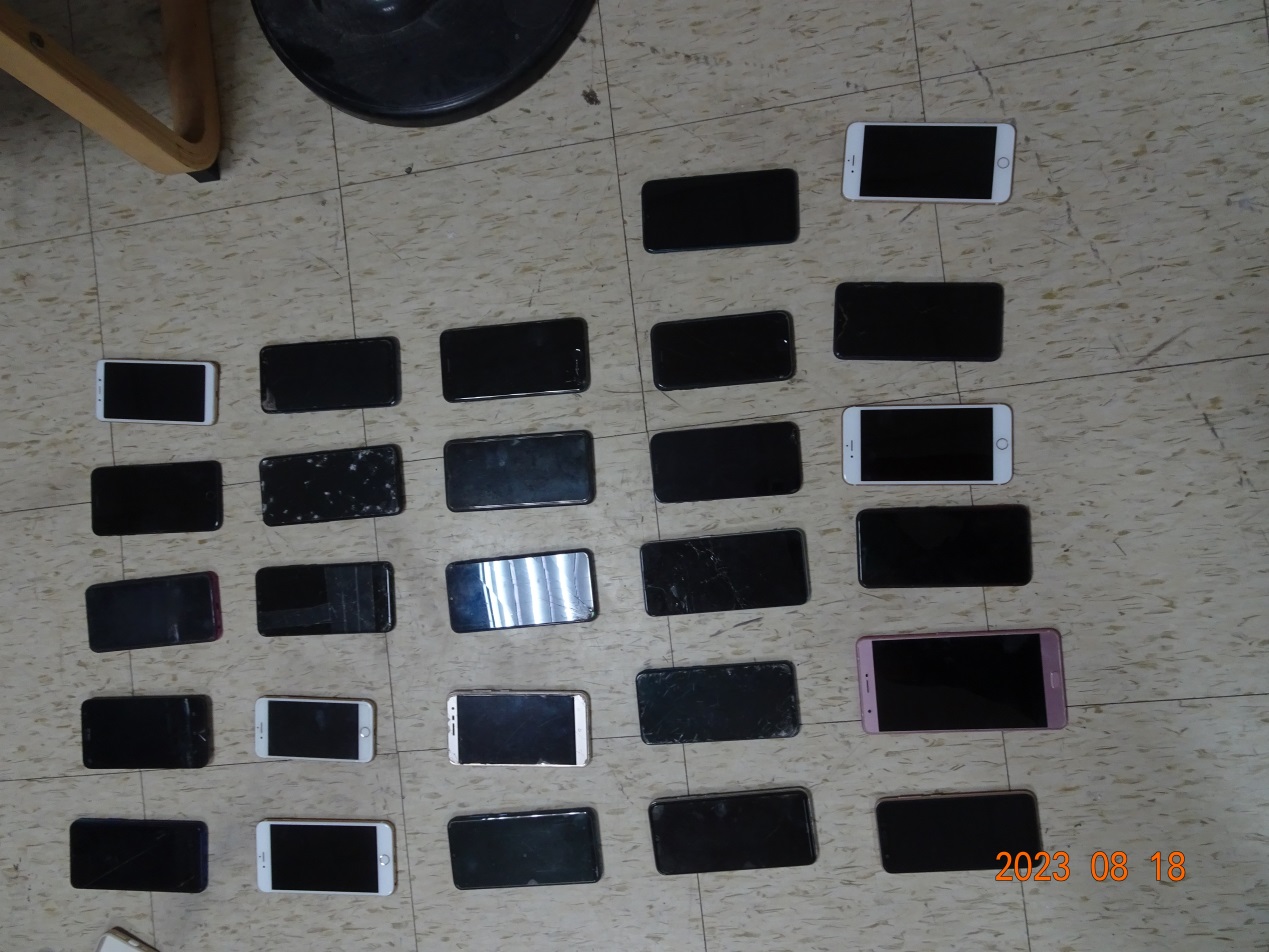 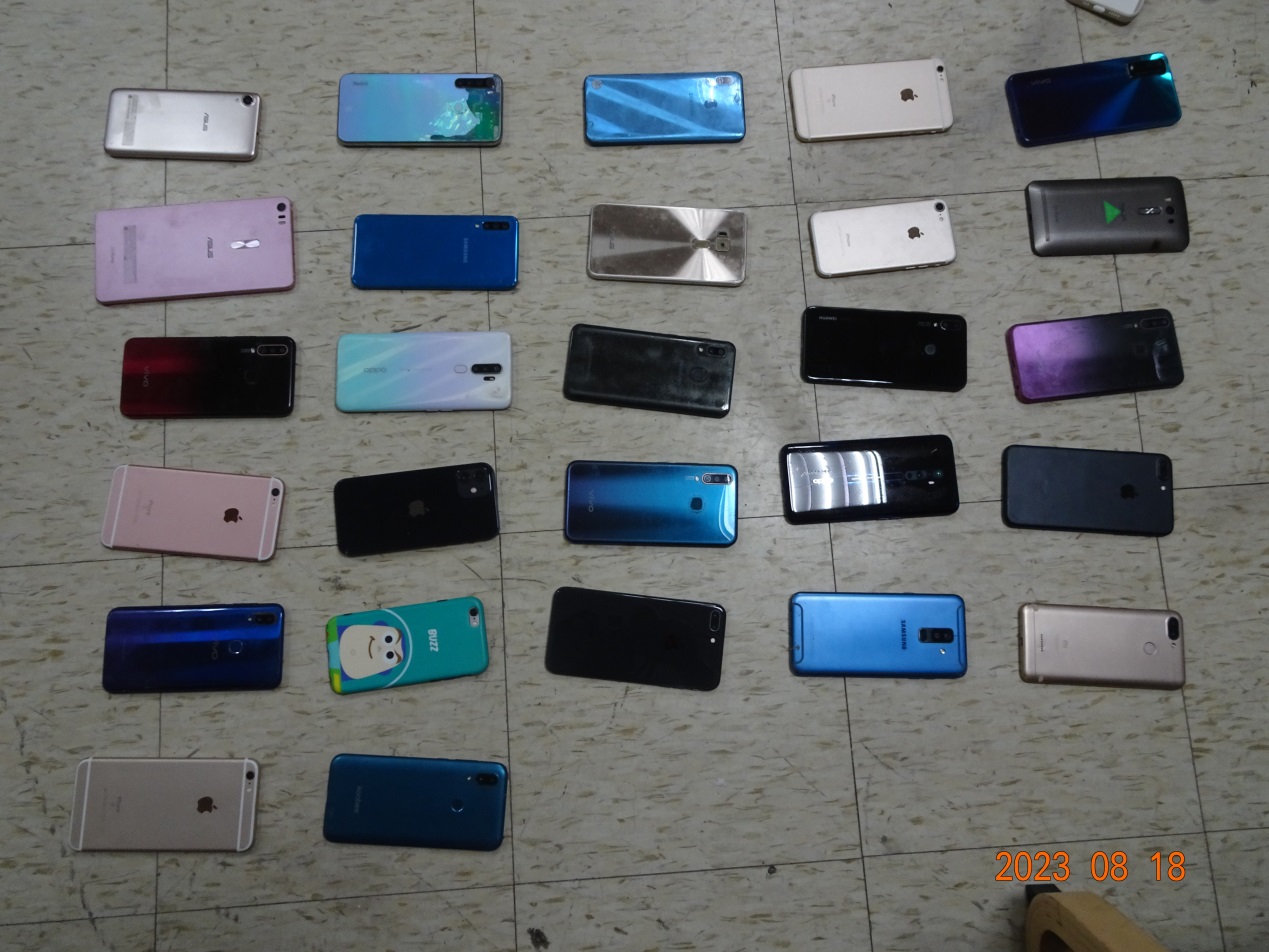 手機27支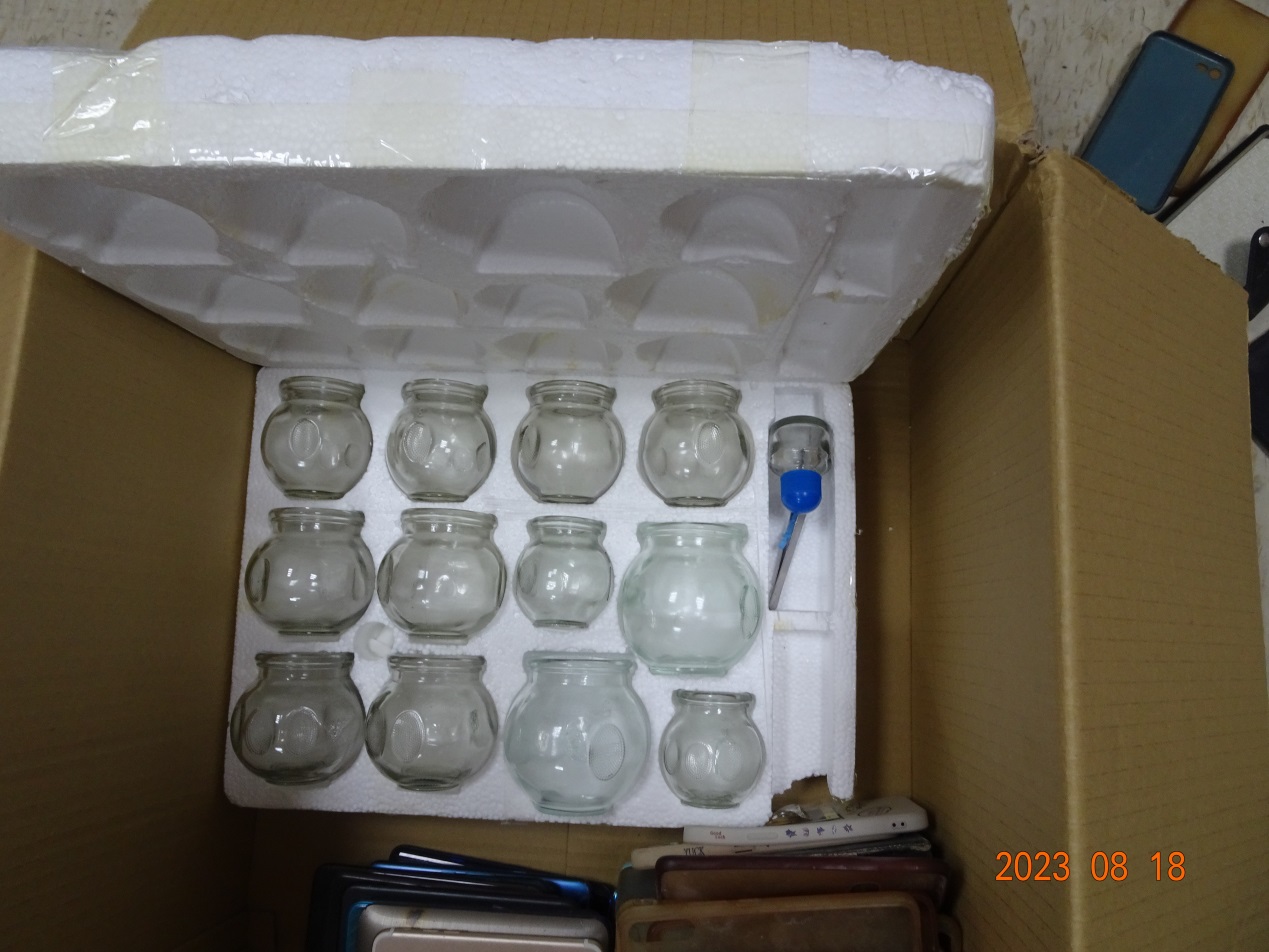 拔罐器1組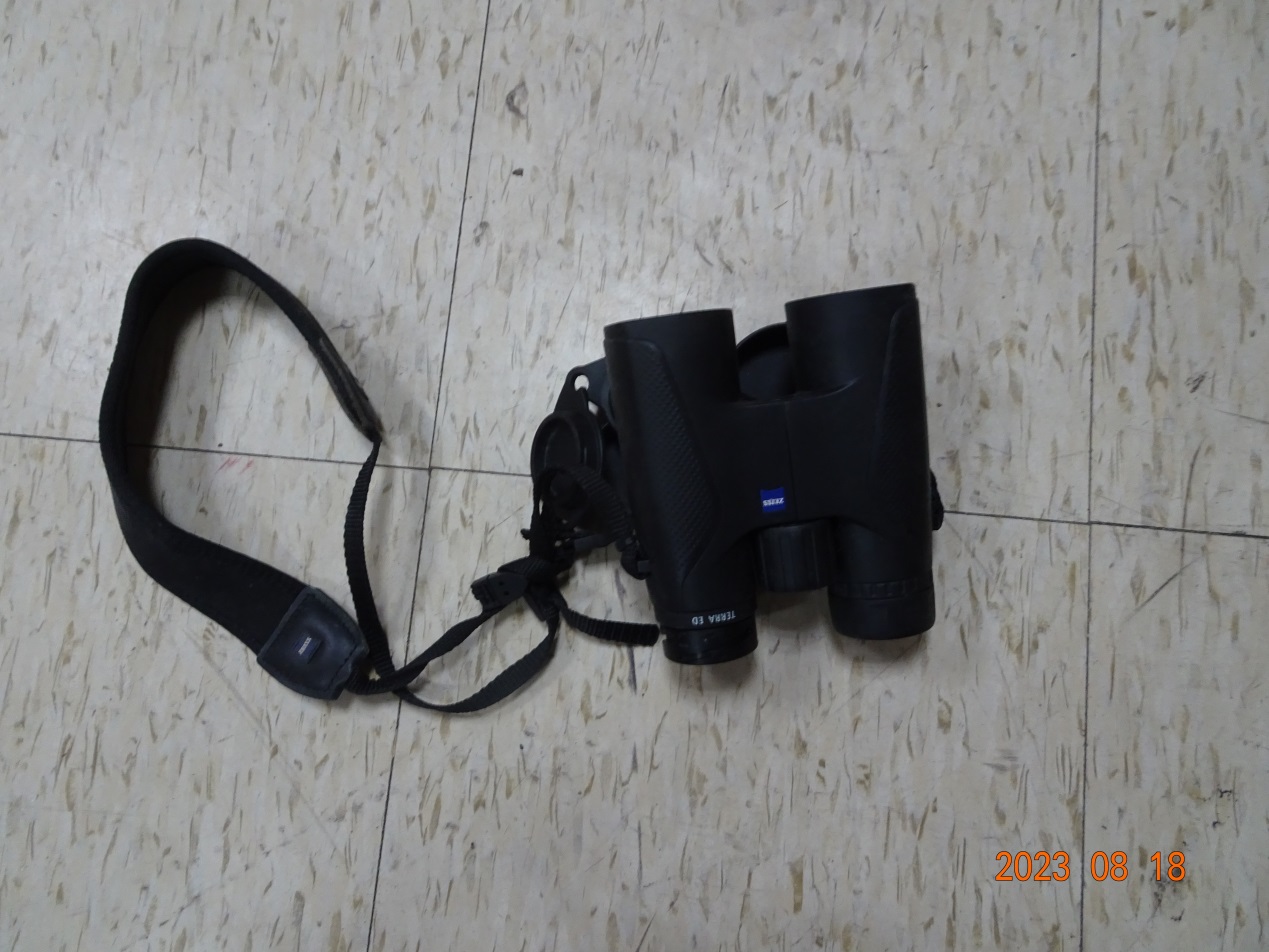 望遠鏡1個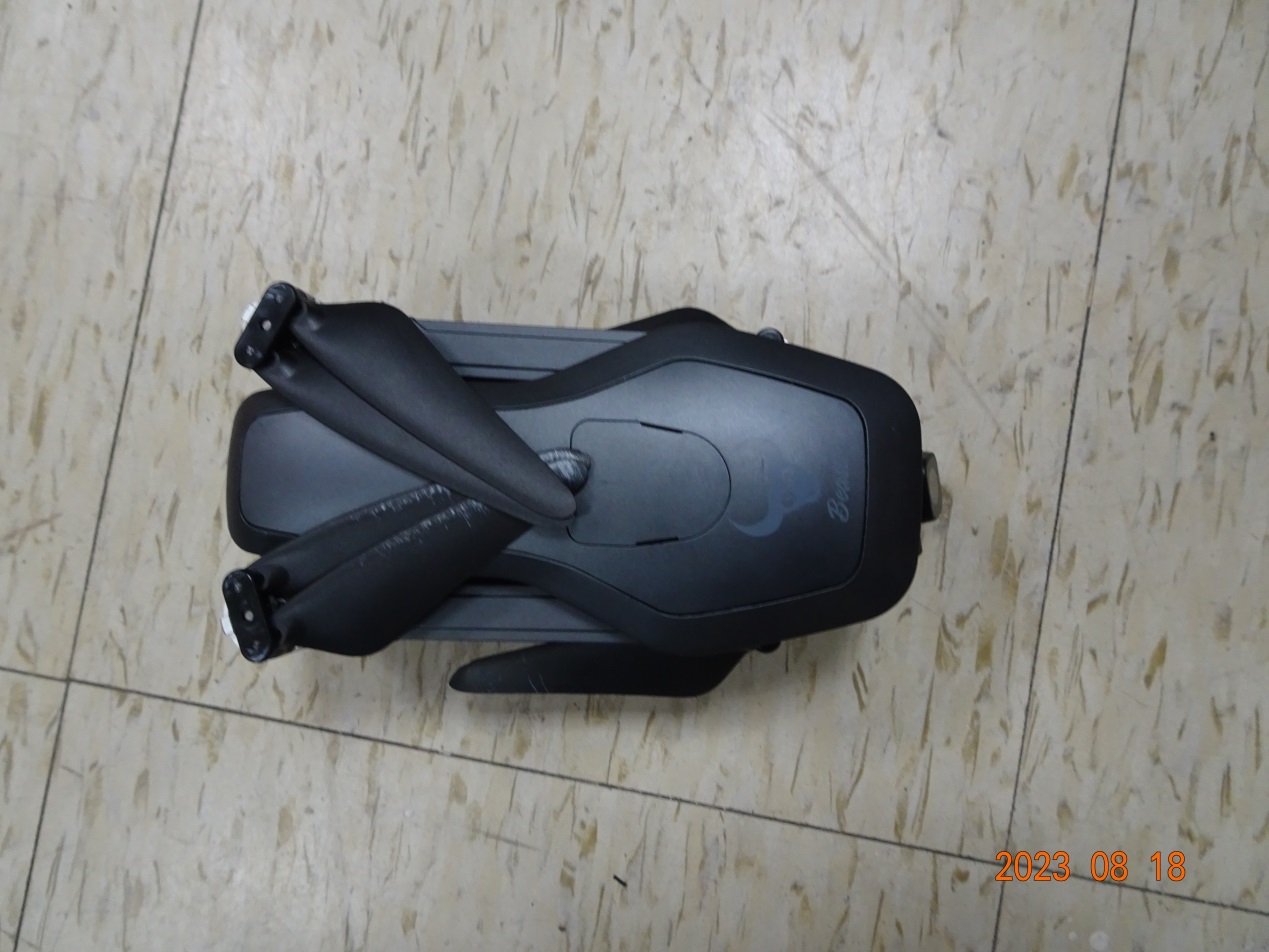 空拍機1個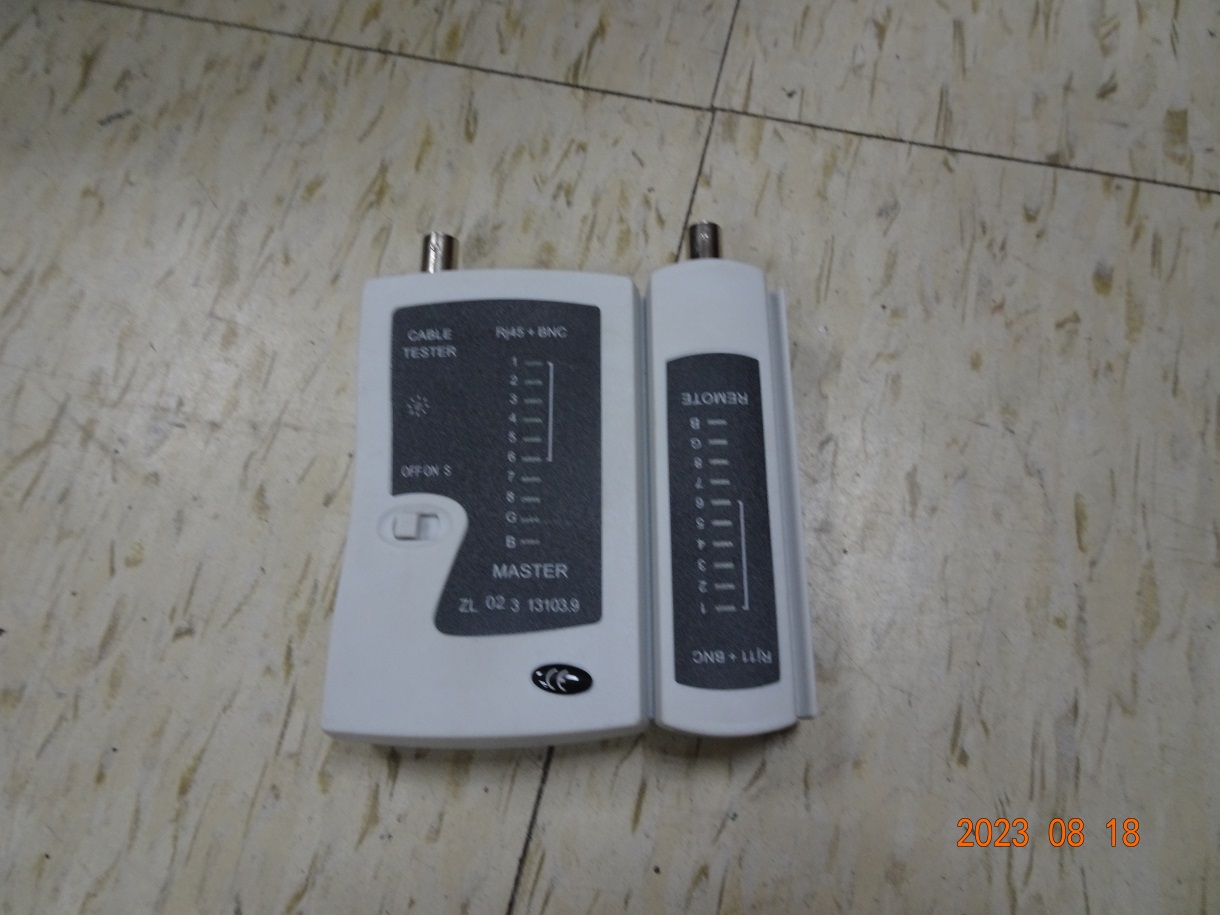 電子儀器1個對講機1個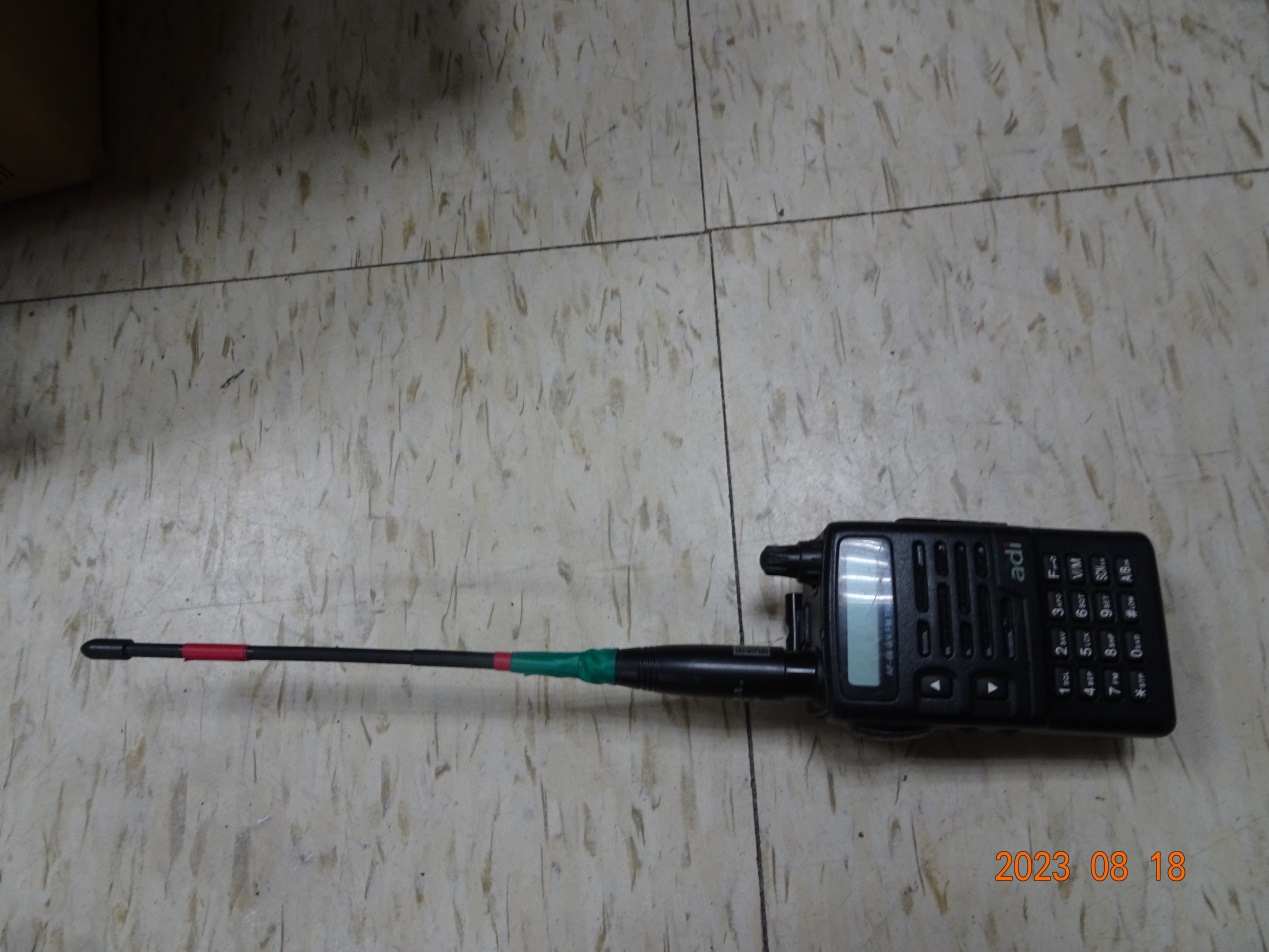 皮夾1個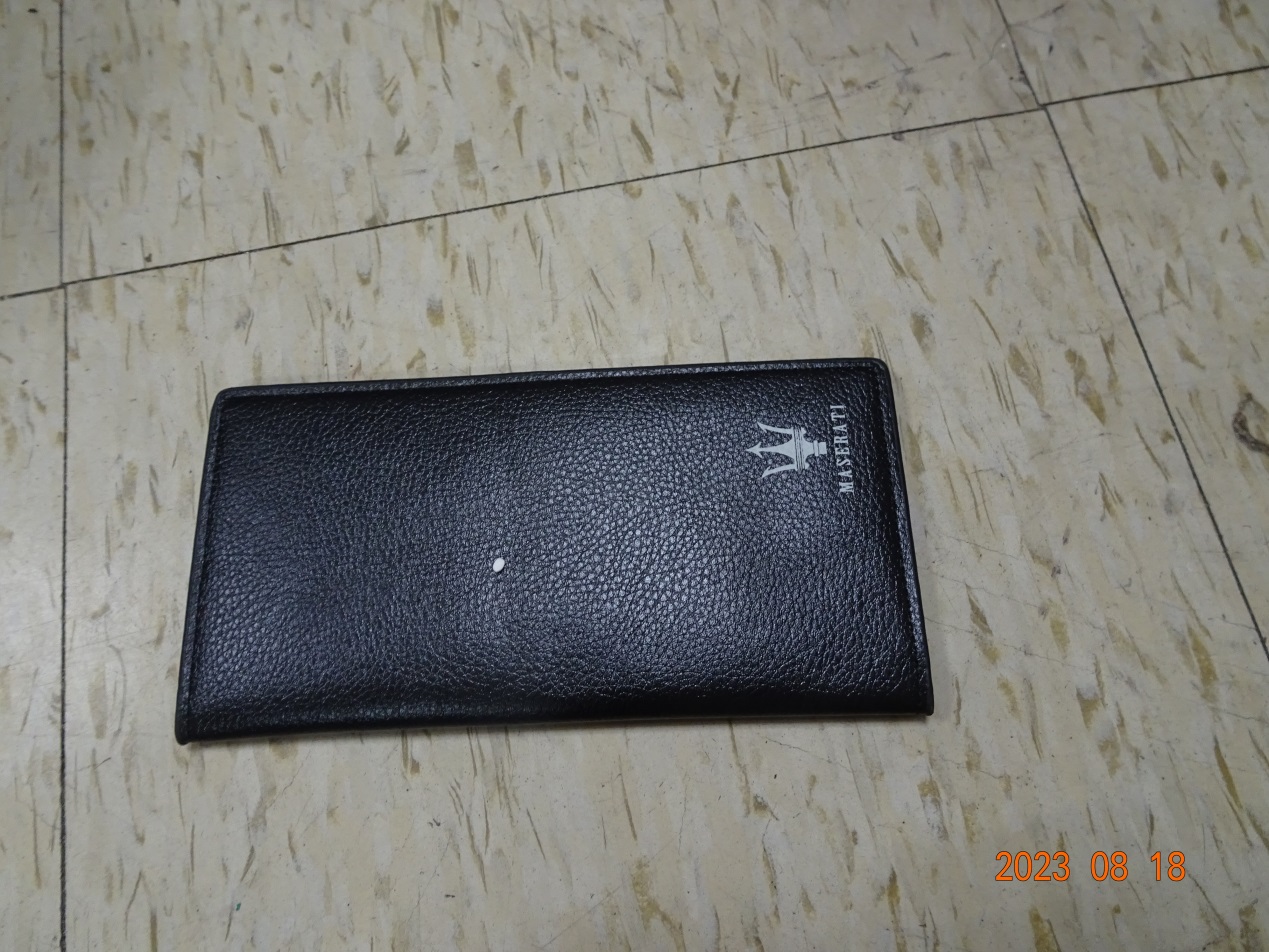 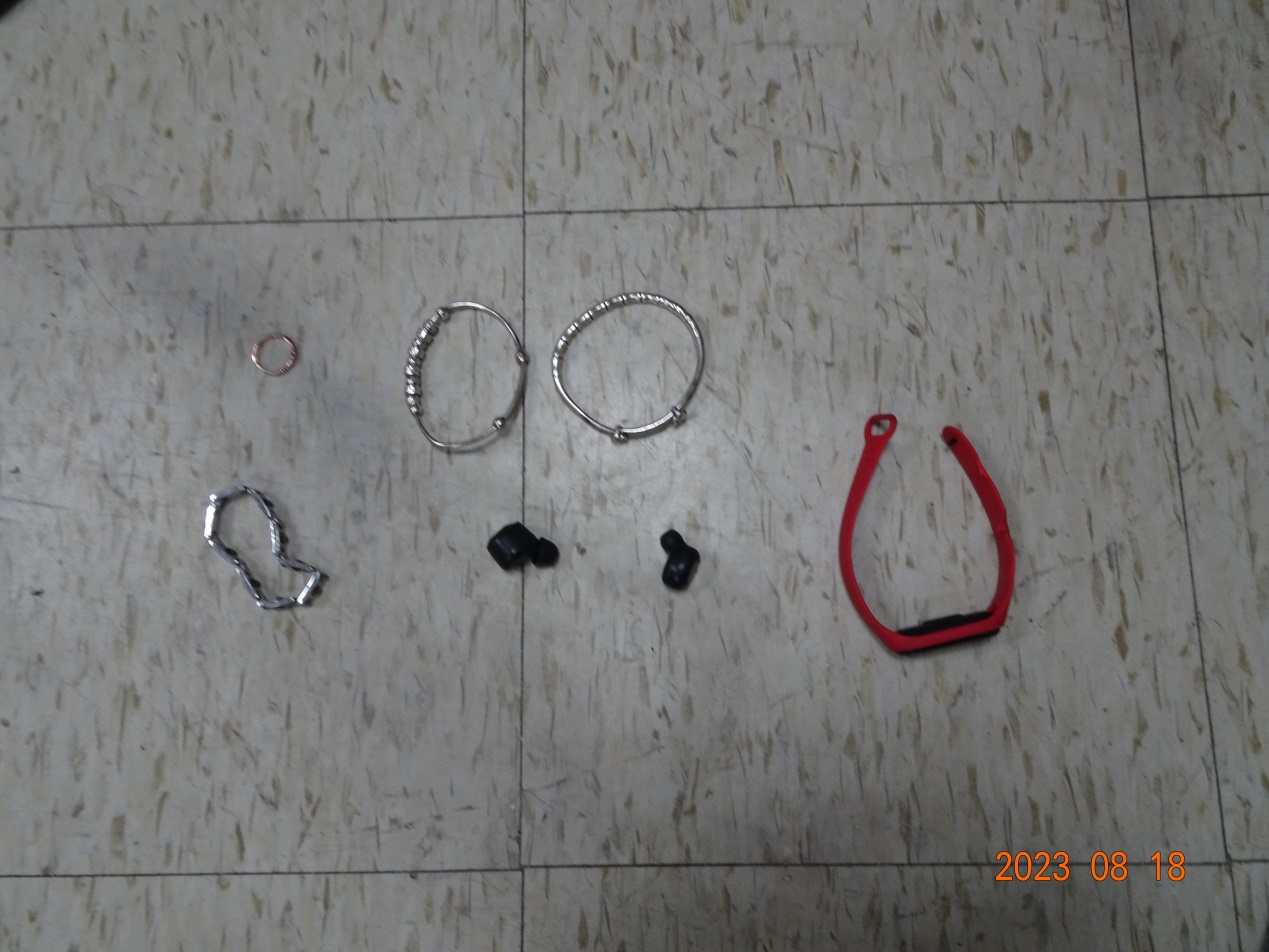 手錶1支、耳機2個及飾品4個